                                                                          Załącznik nr 1 do    Uchwały nr 6/2021/2022z dnia 26.08.2021r.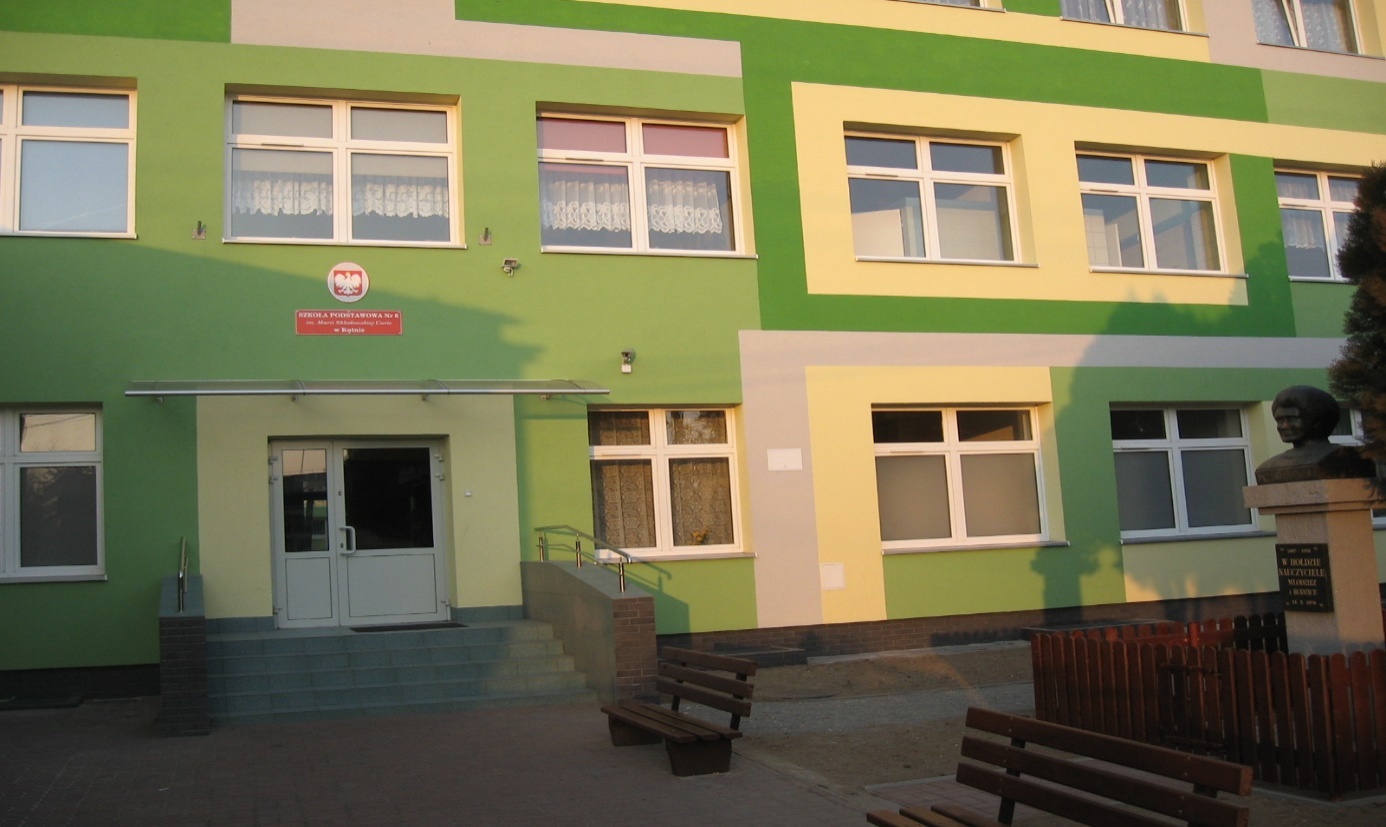 Podstawy prawne:Uchwała Nr XLIII/416/17 Rady Miasta Kutno z dnia 28 sierpnia 2017 r. w sprawie stwierdzenia przekształcenia dotychczasowej sześcioletniej Szkoły Podstawowej nr 6                    im. Marii Skłodowskiej – Curie w Kutnie w ośmioletnią szkołę podstawową;Konstytucja RP  z dnia 2 kwietnia 1997 r. (Dz. U. 1997 nr 78 poz. 483);Konwencja o Prawach Dziecka uchwalona przez Zgromadzenie Ogólne ONZ 20 listopada 1989 r. (Dz. U. Nr 120 z 1991 r. poz. 526); Ustawa z dnia 7 września 1991 roku o systemie oświaty (tekst jednolity: Dz. U. z 2017r. poz. 2198);Ustawa z dnia 14 grudnia 2016 r. – Prawo oświatowe (Dz. U. z 2017 r. poz. 59);Ustawa z dnia 14 grudnia 2016 r. wprowadzająca – Prawo oświatowe (Dz. U. z 2017r. poz. 60);Ustawa z dnia 26 stycznia 1982 r – Karta Nauczyciela (tekst jednolity: Dz. U. z 2017 poz. 1189);Akty wykonawcze MEN wydane na podstawie ustaw: Prawo oświatowe, Przepisy wprowadzające, Karta Nauczyciela;Ustawa z dnia 14 marca 2014 r. o zasadach prowadzenia zbiórek publicznych (Dz. U.                          z 2014 r., po. 498);Ustawa o działalności pożytku publicznego i o wolontariacie (Dz. U. z 2016 poz. 239);Ustawa z dnia 29 sierpnia 1997 r. o ochronie danych osobowych (tekst jednolity:  Dz. U.                     z 2016 poz. 922);Ustawa z dnia 27 sierpnia 2009 r. o finansach publicznych (tekst jednolity: 2017 poz. 2077);Ustawa z dnia 9 czerwca 2011 r. o wspieraniu rodziny i systemie pieczy zastępczej  (tekst jednolity: Dz.U. 2017 poz. 697);Ustawa z dnia 25 lutego 1964 r. – Kodeks rodzinny i opiekuńczy (tekst jednolity:  Dz. U.                    z 2017 r. poz. 682.);Ustawa z dnia 14 czerwca 1960 r. – Kodeks postępowania administracyjnego (tekst jednolity:  Dz. U. z 2017 poz. 1257.);Ustawa z dnia 21 listopada 2008 r. o pracownikach samorządowych (tekst jednolity: Dz. U. z 2016 poz. 902 ze zm.).SPIS TREŚCI:DZIAŁ I ………………………………………………………………………………………………………….……………….…4Rozdział 1 Informacje ogólne o Szkole ……………………………………….……………….……………….…..4Rozdział 2 Misja Szkoły, model absolwenta ………………………………………………….………………….5DZIAŁ II …………………………………………………………………………………………….……………………………...7Rozdział 1 Cele i zadania Szkoły ………….………………………………………….……………………………….10Rozdział 2 Sposoby realizacji zadań w Szkole ……………………….………………………………………..10Rozdział 3 Organizacja, formy i sposoby świadczenia pomocy psychologiczno – pedagogicznej …………………………………………………………………………………………………………………19Rozdział 4 Organizacja nauczania, wychowania i opieki uczniom niepełnosprawnym, niedostosowanym społecznie i zagrożonym niedostosowaniem społecznym ………..………33Rozdział 5Nauczanie indywidualne ………………………………………………………………………………..36Rozdział 6 Indywidualny tok nauki, indywidualny program nauki …………………………..……37Rozdział 7 Działania szkoły w zakresie wspierania dziecka na 1-szym etapie edukacyjnym ……………………………………………………………………………………………………………………………………..…39DZIAŁ III …………………………………………………………………………………………………………………………41Rozdział 1 Organy szkoły i ich kompetencje …………………………………………………………………..41DZIAŁ IV ………………………………………………………………………………………………………………………….52Rozdział 1  Organizacja  nauczania …………………………………………………………………………………52Rozdział 2 Dokumentowanie przebiegu nauczania, wychowania i opieki ………………………55Rozdział 3 Organizacja wychowania i opieki ………………………………………………………………….57Rozdział 4 Organizacja szkoły ………………………………………………………………………………………..69DZIAŁ V ……………………………………………………………………………………………………………………….….81Rozdział 1 Nauczyciele i inni pracownicy szkoły ………………………………………………………….…81DZIAŁ VI ………………………………………………………………………………………………………………………….90Rozdział 1 Obowiązek szkolny ……………………………………………………………………………...………..90Rozdział 2 Prawa i obowiązki członków społeczności szkolnej …………………………………...…92Rozdział 3 Prawa i obowiązki uczniów ………………………………………………………….……………….92Rozdział 4 Strój szkolny  ………………………………………………………………………………………………...95Rozdział 5 Zasady korzystania z telefonów komórkowych i innych urządzeń ………………..95Rozdział 6 Nagrody i kary ……………………………………………………………………………………………….97DZIAŁ VII …………………………………………………………………………………………………………………..……98Rozdział 1 Wewnątrzszkolne  Zasady Oceniania ………………………………………………..………..…98Rozdział 2 Promowanie i ukończenie Szkoły ………………………………………………………………..122DZIAŁ  VIII …………………………………………………………………………………………………………………….123Rozdział 1 Warunki bezpiecznego pobytu uczniów w szkole …………………………………….…123DZIAŁ IX …………………………………………………………………………………………………………………….…125Rozdział 1 Ceremoniał szkolny …………………………………………………………………………………….125DZIAŁ X ……………………………………………………………………………………………………………………..….127Rozdział 1 Postanowienia końcowe ……………………………………………………………………………..127DZIAŁ XI ……………………………………………………………………………………………………………………..   128Rozdział 1 Przepisy przejściowe …………………………………………………………………………………..128DZIAŁ IRozdział 1
Informacje ogólne o Szkole§ 1. 1. Szkoła Podstawowa Nr  6 im. Marii Skłodowskiej – Curie w Kutniezwana dalej Szkołą jest placówką publiczną.prowadzi bezpłatne nauczanie i wychowanie w zakresie ramowych planów nauczania; przeprowadza rekrutację uczniów w oparciu o zasadę powszechnej dostępności;zatrudnia nauczycieli posiadających kwalifikacje określone w odrębnych przepisach;realizuje programy nauczania uwzględniające podstawę programową kształcenia ogólnego i podstawę wychowania przedszkolnego. Realizuje ustalone przez Ministra Oświaty zasady oceniania, klasyfikowania i promowania uczniów oraz przeprowadzania egzaminówi sprawdzianów.Siedzibą Szkoły jest budynek przy ulicy Łąkoszyńskiej 9 w Kutnie.Organem prowadzącym jest  Miasto Kutno, ul. Plac Marszałka Józefa  Piłsudskiego 18.Nadzór pedagogiczny nad Szkołą sprawuje Łódzki Kurator Oświaty.Ilekroć w statucie mowa jest o „Szkole” należy przez to rozumieć 8 -letnią Szkołę Podstawową Nr 6  im. Marii Skłodowskiej – Curie w Kutnie. Nazwa  Szkoły używana jest w pełnym brzmieniu – Szkoła Podstawowa Nr  6  im.Marii Skłodowskiej – Curie w Kutnie. Na pieczęciach i stemplach używana jest nazwa: „Szkoła Podstawowa Nr 6 w  Kutnie im. Marii Skłodowskiej – Curie w Kutnie”.  Szkoła używa pieczęci urzędowych o treściach:Pieczęć podłużna urzędowa:Szkoła Podstawowa nr 6 im. Marii Skłodowskiej – Curie99 – 300 Kutno, ul. Łąkoszyńska 9Tel. (24) 253-39-11, fax. (24) 254-96-90NIP 775-105-89-89REGON 000903280na świadectwach i innych i innych dokumentach umieszcza się pieczęć okrągłą z nazwą Szkoły i Godłem Rzeczypospolitej Polski.Szkoła jest jednostką budżetową.Szkoła może prowadzić działalność innowacyjną i eksperymentalną dotyczącą  kształcenia, wychowania i opieki, stosownie do potrzeb psychofizycznych uczniów oraz możliwości bazowych, kadrowych i finansowych szkoły, na zasadach i warunkach określonych odrębnymi przepisami.Szkoła może prowadzić w czasie wolnym od nauki placówkę wypoczynku dla dzieci i młodzieży po uzyskaniu zgody organu prowadzącego zgodnie z odrębnymi przepisami. W Szkole zorganizowane są oddziały ogólnodostępne.Cykl kształcenia trwa 8 lat.Do klasy pierwszej szkoły podstawowej przyjmuje się:z urzędu – dzieci zamieszkałe w obwodzie szkoły na podstawie zgłoszenia  rodziców;na wniosek rodziców (prawnych opiekunów) – dzieci zamieszkałe  poza obwodem  szkoły w przypadku, gdy szkoła dysponuje wolnymi miejscami.W przypadku, gdy liczba kandydatów zamieszkałych poza obwodem szkoły jest większa niż liczba wolnych miejsc, którymi dysponuje szkoła, kandydatów przyjmuje się na podstawie kryteriów określonych w  ustawie z dnia 14 grudnia 2016 r. – Prawo oświatowe (Dz. U. z 2021r., poz. 1082) oraz kryteriów   ustalonych przez organ prowadzący szkołę .Szkoła przeprowadzi rekrutację uczniów zgodnie z zasadą powszechnej dostępności. Szczegółowe zasady rekrutacji określa Regulamin rekrutacji do  klas pierwszych w Szkole Podstawowej nr 6 im. Marii Skłodowskiej  - Curie w Kutnie.Rozdział 2
Misja szkoły, model absolwenta§  2. 1. Misją Szkoły jest:stworzenie uczniom możliwości pełnego rozwoju intelektualnego, psychicznego                             i fizycznego w poszanowaniu ich godności i wolności światopoglądowej;przygotowanie dzieci do kolejnego etapu kształcenia;rozwijanie umiejętności kreatywnego myślenia i działania;wspieranie postaw proaktywnych, odpowiedzialnych poprzez doświadczanie otaczającej rzeczywistości;dbanie o zasady kultury i dobrego zachowania;wprowadzanie w świat literatury i ugruntowanie zainteresowań czytelniczych;przygotowanie uczniów do dokonywania świadomych i odpowiedzialnych wyborów związanych z przyszłością i zawodem;przygotowanie do odpowiedzialnego korzystania z zasobów w Internecie.         2. Wizja Szkoły. Jesteśmy Szkołą, która:wprowadza uczniów w świat wartości, w tym ofiarności, współpracy, solidarności, altruizmu, patriotyzmu i szacunku dla tradycji;wskazuje wzorce postępowania i buduje relacje społeczne sprzyjające bezpiecznemu rozwojowi ucznia (rodzina, przyjaciele);wzmacnia poczucie tożsamości indywidualnej, kulturowej, narodowej, regionalnej                                    i etnicznej;kształtuje u uczniów poczucie godności własnej osoby i szacunku dla godności innych osób;kształtuje samodzielność; kreatywność, innowacyjność, przedsiębiorczość;wyposaża w umiejętności i wiedzę niezbędną do zrozumienia świata i radzenia sobie                         w nim;zapewnia życzliwą i bezpieczną atmosferę;umożliwia rozwój zainteresowań uczniów;dysponuje dobrze przygotowaną i kompetentną kadrą;posiada nowoczesną bazę dydaktyczną;kształtuje postawę otwartą wobec świata i innych ludzi, aktywną w życiu społecznym;współdziała ze środowiskiem lokalnym.  3. Nasz absolwent:jest wyposażony w rzetelną wiedzę, interesuje się historią kraju, regionu i miasta;posiada podstawową znajomość języków nowożytnych;potrafi wyrażać się poprzez formy plastyczne, teatralne, muzyczne;cechuje się tolerancją i kulturą osobistą;identyfikuje się pozytywnymi wartościami;potrafi stawić czoła różnym trudnościom;chętnie uprawia sport, jest aktywny;świadomie korzysta z dóbr kultury i  literatury oraz różnych źródeł wiedzy, w tym                            z zasobów Internetu, szanuje kulturę i tradycje innych;ma dobre nawyki, wyróżnia go systematyczność i punktualność;troszczy się o higienę osobistą, otoczenie i zdrowe warunki życia;zna podstawowe problemy ekologiczne;umie współpracować w zespole;cechuje się właściwą postawą obywatelską i patriotyczną.DZIAŁ IIRozdział 1
Cele i zadania Szkoły§ 3. 1. Szkoła realizuje cele i zadania określone w ustawie – Prawo oświatowe oraz  w przepisach wykonawczych wydanych na jej podstawie, a także zawarte w Programie Wychowawczo - Profilaktycznym, dostosowanym do potrzeb rozwojowych uczniów oraz potrzeb danego środowiska.2. Głównymi celami Szkoły jest:wprowadzanie uczniów w świat wartości, w tym ofiarności, współpracy, solidarności, altruizmu, patriotyzmu i szacunku dla tradycji, wskazywanie wzorców postępowania i budowanie relacji społecznych, sprzyjających bezpiecznemu rozwojowi ucznia (rodzina, przyjaciele); wzmacnianie poczucia tożsamości indywidualnej, kulturowej, narodowej, regionalnej                                    i etnicznej; formowanie u uczniów poczucia godności własnej osoby i szacunku dla godności innych osób; rozwijanie kompetencji takich jak kreatywność, innowacyjność i przedsiębiorczość; rozwijanie umiejętności krytycznego i logicznego myślenia, rozumowania, argumentowania                      i wnioskowania; ukazywanie wartości wiedzy jako podstawy do rozwoju umiejętności; rozbudzanie ciekawości poznawczej uczniów oraz motywacji do nauki; wyposażenie uczniów w taki zasób wiadomości oraz kształtowanie takich umiejętności, które pozwalają w sposób bardziej dojrzały i uporządkowany zrozumieć świat; wspieranie ucznia w rozpoznawaniu własnych predyspozycji i określaniu drogi dalszej edukacji; wszechstronny rozwój osobowy ucznia przez pogłębianie wiedzy oraz zaspokajanie                                   i rozbudzanie jego naturalnej ciekawości poznawczej; kształtowanie postawy otwartej wobec świata i innych ludzi, aktywności w życiu społecznym oraz odpowiedzialności za zbiorowość; zachęcanie do zorganizowanego i świadomego samokształcenia opartego na umiejętności przygotowania własnego warsztatu pracy; ukierunkowanie ucznia ku wartościom. 3. Do zadań Szkoły należy:zapewnianie bezpiecznych i higienicznych warunków pobytu uczniów w szkole oraz zapewnianie bezpieczeństwa na zajęciach organizowanych przez szkołę;zorganizowanie systemu opiekuńczo-wychowawczego odpowiednio do istniejących potrzeb;kształtowanie środowiska wychowawczego, umożliwiającego pełny rozwój umysłowy, emocjonalny i fizyczny uczniów w warunkach poszanowania ich godności osobistej oraz wolności światopoglądowej i wyznaniowej;realizacja programów nauczania, które zawierają podstawę programową kształcenia ogólnego dla przedmiotów, objętych ramowym planem nauczania;rozpoznawanie możliwości psychofizycznych oraz indywidualnych potrzeb rozwojowych  i edukacyjnych uczniów i wykorzystywanie wyników diagnoz w procesie uczenia i nauczania;organizowanie pomocy psychologiczno-pedagogicznej uczniom, rodzicom i nauczycielom stosownie do potrzeb i zgodnie z odrębnymi przepisami;organizowanie obowiązkowych i nadobowiązkowych zajęć dydaktycznych    z zachowaniem zasad higieny psychicznej;dostosowywanie treści, metod i organizacji nauczania do możliwości psychofizycznych uczniów lub poszczególnego ucznia;wyposażenie szkoły w pomoce dydaktyczne i sprzęt umożliwiający realizację zadań dydaktycznych, wychowawczych i opiekuńczych oraz zadań statutowych szkoły;organizacja kształcenia, wychowania i opieki dla uczniów niepełnosprawnych oraz niedostosowanych społecznie w formach i na zasadach określonych w odrębnych przepisach;wspomaganie wychowawczej roli rodziców;umożliwianie uczniom podtrzymywania poczucia tożsamości narodowej, etnicznej, językowej i religijnej;zapewnienie, w miarę posiadanych środków, opieki i pomocy materialnej uczniom pozostających w trudnej sytuacji materialnej i życiowej;sprawowanie opieki nad uczniami szczególnie uzdolnionymi poprzez umożliwianie realizowania indywidualnych programów nauczania oraz ukończenia szkoły w skróconym czasie;skuteczne nauczanie języków obcych poprzez dostosowywanie ich nauczania do poziomu przygotowania uczniów;wprowadzenie uczniów wświat literatury, ugruntowanie ich zainteresowań czytelniczych oraz wyposażenie w kompetencje czytelnicze potrzebne do krytycznego odbioru utworów literackich i innych tekstów literackich;podejmowanie działań związanych z miejscami ważnymi dla pamięci narodowej, formami upamiętniania postaci i wydarzeń z przeszłości, najważniejszymi świętami bnarodowymi                                   i symbolami państowymi;zapewnienie opieki zdrowotnej;upowszechnianie wśród uczniów wiedzy o bezpieczeństwie oraz kształtowanie zajęć pozalekcyjnych i pozaszkolnych oraz wykorzystywanie różnych form organizacyjnych nauczania;kształtowanie aktywności społecznej i umiejętności spędzania wolnego czasu;rozwijanie u uczniów dbałości o zdrowie własne i innych ludzi oraz umiejętności tworzenia środowiska sprzyjającego zdrowiu;zapewnienie opieki uczniom wymagających opieki ze względu na inne okoliczności poprzez zorganizowanie świetlicy szkolnej;zorganizowanie stołówki lub innej formy dożywiania uczniów;współdziałanie ze środowiskiem zewnętrznym w celu kształtowania środowiska wychowawczego w szkole;kształtowanie i rozwijanie u uczniów postaw sprzyjających ich dalszemu rozwojowi indywidualnemu i społecznemu, takich, jak uczciwość, wiarygodność, odpowiedzialność, wytrwałość, poczucie własnej wartości, szacunek dla innych ludzi, kultura osobista, kreatywność, przedsiębiorczość, gotowość do uczestnictwa kulturze, podejmowanie inicjatyw i pracy zespołowej;kształtowanie postawy obywatelskiej, poszanowania tradycji i kultury narodowej, a także postaw poszanowania dla innych kultur i tradycji;upowszechnianie wśród uczniów wiedzy ekologicznej oraz kształtowanie właściwych postaw wobec problemów ochrony środowiska;zapobieganie wszelkiej dyskryminacji;stworzenie warunków do nabywania przez uczniów umiejętności wyszukiwania, porządkowania i wykorzystywania informacji z różnych źródeł, z zastosowaniem technologii informacyjno-komunikacyjnej na zajęciach z różnych przedmiotów;prowadzenie edukacji medialnej w celu przygotowania uczniów do właściwego odbioru i wykorzystania mediów;egzekwowanie obowiązku szkolnego w trybie przepisów o postępowaniu egzekucyjnym w administracji;dokumentowanie procesu dydaktycznego, opiekuńczego i wychowawczego, zgodnie z zasadami określonymi w przepisach o dokumentacji szkolnej   i archiwizacji.4.Zadaniem Szkoły Podstawowej jest pełna realizacja podstaw programowych kształcenia ogólnego z zachowaniem zalecanych form i sposobów jej realizacji. i wykształcenie u uczniów poniższych umiejętności:sprawne komunikowanie się w języku polskim oraz w językach obcych nowożytnych; sprawne wykorzystywanie narzędzi matematyki w życiu codziennym, a także kształcenie myślenia matematycznego; poszukiwanie, porządkowanie, krytyczna analiza oraz wykorzystanie informacji z różnych źródeł; kreatywne rozwiązywanie problemów z różnych dziedzin ze świadomym wykorzystaniem metod i narzędzi wywodzących się z informatyki, w tym programowanie; rozwiązywanie problemów, również z wykorzystaniem technik mediacyjnych;praca w zespole i społeczna aktywność; aktywny udział w życiu kulturalnym szkoły, środowiska lokalnego oraz kraju. § 4. Zadaniem Szkoły jest ukierunkowanie procesu wychowawczego na wartości, które wyznaczają cele wychowania i kryteria jego oceny. Wychowanie ukierunkowane na wartości zakłada przede wszystkim podmiotowe traktowanie ucznia, a wartości skłaniają człowieka do podejmowania odpowiednich wyborów czy decyzji.§ 5. Szkoła systematycznie diagnozuje osiągnięcia uczniów, stopień zadowolenia uczniów   i rodziców, realizację zadań wykonywanych przez pracowników szkoły i wyciąga wnioski   z realizacji celów i zadań Szkoły.  § 6. Cele i zadania Szkoły realizują nauczyciele wraz z uczniami na zajęciach klasowo-lekcyjnych, sportowych, zajęciach pozalekcyjnych i w działalności pozaszkolnej.§ 7. 1. Działalność edukacyjna Szkoły jest określona przez:szkolny zestaw programów nauczania;Program Wychowawczo - Profilaktyczny Szkoły, obejmujący wszystkie treści i działania                             o charakterze wychowawczym dostosowany do wieku uczniów i potrzeb;2.Szkolny zestaw programów nauczania oraz Program Wychowawczo-Profilaktyczny Szkoły tworzą spójną całość i uwzględniają wszystkie wymagania opisane w podstawie programowej. Ich przygotowanie i realizacja są zadaniem zarówno całej szkoły, jak i każdego nauczyciela.Rozdział 2
Sposoby realizacji zadań w Szkole       § 8. 1.  Praca wychowawczo-dydaktyczna w szkole prowadzona jest w oparciu obowiązującą podstawę programową kształcenia ogólnego dla poszczególnych etapów edukacyjnych zgodnie                 z przyjętymi programami nauczania dla każdej edukacji przedmiotowej.W realizacji zadań Szkoła respektuje zobowiązania wynikające w szczególności z: Powszechnej Deklaracji Praw Człowieka ONZ, Deklaracji Praw Dziecka ONZ, Konwencji o Prawach Dziecka       § 9. 1. Programy nauczania – wymagania, zasady dopuszczania do użytku w Szkole.Program nauczania obejmuje treści nauczania ustalone dla danych zajęć edukacyjnych w podstawie programowej ułożone chronologicznie,  ze wskazaniem celów kształcenia i wychowania zawartymi w podstawie programowej kształcenia ogólnego. Program nauczania może zawierać treści wykraczające poza zakres treści kształcenia ustalone w podstawie programowej, pod warunkiem, że treści wykraczające poza podstawę programową:uwzględniają aktualny stan wiedzy naukowej, w tym, metodycznej;są przystosowane do danego poziomu kształcenia pod względem stopnia trudności, formy przekazu, właściwego doboru pojęć, nazw, terminów i sposobu ich wyjaśniania;wraz z treściami zawartymi w podstawie programowej stanowią logiczną całość.Program nauczania zaproponowany przez nauczyciela lub zespół nauczycieli musi być dostosowany do potrzeb i możliwości uczniów, dla których jest przeznaczony i powinien uwzględniać warunki dydaktyczne i lokalowe szkoły, zainteresowania uczniów, lokalizację szkoły, warunki środowiskowe i społeczne uczniów;Program nauczania opracowuje się na cały etap edukacyjny;Nauczyciel może zaproponować program nauczania ogólnego opracowany samodzielnie lub we współpracy z innymi nauczycielami. Nauczyciel może również zaproponować program opracowany przez innego autora (autorów) lub program opracowany przez innego autora (autorów) wraz z dokonanymi przez siebie modyfikacjami. Wprowadzone modyfikacje do programu nauczyciel wyróżnia innym kolorem czcionki oraz dołącza pisemne  uzasadnienie wprowadzenia zmian;Program nauczania dla zajęć edukacyjnych z zakresu kształcenia ogólnego, zwany dalej "programem nauczania ogólnego" dopuszcza do użytku Dyrektor Szkoły na wniosek nauczyciela lub zespołu nauczycieli po zasięgnięciu opinii Rady Pedagogicznej, na wniosek nauczyciela lub nauczycieli.Program nauczania zawiera :szczegółowe cele kształcenia i wychowania,  treści zgodne z treściami nauczania zawartymi w podstawie programowej      kształcenia   ogólnego,sposoby osiągania celów kształcenia i wychowania, z uwzględnieniem możliwości    indywidualizacji pracy w zależności od potrzeb i możliwości uczniów oraz warunków,        w jakich program będzie realizowany,  opis założonych osiągnięć ucznia,  propozycje kryteriów oceny i metod sprawdzania osiągnięć ucznia.Wniosek, o którym mowa  w pkt 5 dla programów, które będą obowiązywały  w kolejnym roku szkolnym, nauczyciel lub nauczyciele składają w formie pisemnej do dnia 30 maja poprzedniego roku szkolnego;Dyrektor Szkoły lub upoważniona przez niego osoba, wykonująca zadania   z zakresu nadzoru pedagogicznego dokonuje analizy formalnej programu nauczania zaproponowanego przez nauczyciela/nauczycieli programu. W przypadku wątpliwości, czy przedstawiony program spełnia wszystkie warunki opisane  w pkt. 6 dyrektor szkoły może zasięgnąć opinii o programie innego nauczyciela mianowanego lub dyplomowanego, posiadającego wykształcenie wyższe i kwalifikacje wymagane do prowadzenia zajęć edukacyjnych dla których program jest przeznaczony,  doradcy metodycznego lub zespołu przedmiotowego funkcjonującego w szkole;Opinia, o której mowa w ust. 8 zawiera w szczególności ocenę zgodności programu z podstawą programową kształcenia ogólnego i dostosowania programu do potrzeb edukacyjnych uczniów;Opinia o programie powinna być wydana w ciągu 14 dni, nie później niż do 15 czerwca;Program nauczania do użytku wewnętrznego w szkole dopuszcza Dyrektor Szkoływ terminie do 31 sierpnia każdego roku szkolnego. Dopuszczone programy nauczania stanowią Szkolny Zestaw Programów Nauczania. Dyrektor Szkoły ogłasza Szkolny zestaw programów nauczania                    w formie Zarządzenia do dnia 1 września każdego roku;Dopuszczone programy nauczania podlegają ewaluacji po każdym roku pracy. Ewaluacji dokonują autorzy programu lub nauczyciele wykorzystujący go w procesie dydaktycznym. Wnioski przedstawiane są na posiedzeniach zespołów przedmiotowych w terminie do  30 maja każdego roku.Dyrektor Szkoły jest odpowiedzialny za uwzględnienie w zestawie programów całości podstawy programowej.Indywidualne programy edukacyjno – terapeutyczne opracowane na potrzeby ucznia                 z orzeczeniem  o niepełnosprawności, programy zajęć rewalidacyjno- wychowawczych dla uczniów zagrożonych niedostosowaniem społecznym lub zagrożonych niedostosowaniem dopuszcza Dyrektor Szkoły.Nauczyciel może zdecydować o realizacji programu nauczania:z zastosowaniem podręcznika, materiału edukacyjnego lub materiału ćwiczeniowego lubbez zastosowania podręcznika lub materiałów, o których mowa w pkt 1.Nauczyciel, w przypadku realizowania podstaw programowych z zastosowaniem podręcznika zapewnionego przez ministra właściwego do spraw oświaty, może przedstawić cześć programu obejmującą okres krótszy niż etap edukacyjny. Warunek uwzględnienia w całości podstawy programowej powinien być spełniony wraz z dopuszczeniem do użytku ostatniej części podręcznika.         § 10.  Podręczniki, materiały edukacyjne – zasady dopuszczania do użytku w Szkole.Decyzję o w wykorzystywaniu podręcznika i innych materiałów dydaktycznych w procesie kształcenia podejmuje zespół nauczycieli prowadzących określoną edukację w Szkole.Propozycję podręczników lub materiałów edukacyjnych do prowadzenia zajęć w klasach przedstawiają Dyrektorowi Szkoły, w terminie do dnia 30 maja zespoły  nauczycieli utworzone odrębnie spośród nauczycieli prowadzących zajęcia z danej edukacji przedmiotowej. Zespoły, o których mowa w ust. 2 przedstawiają Dyrektorowi Szkoły propozycję:podręcznika lub materiału edukacyjnego do danych zajęć edukacyjnych;Dyrektor Szkoły na podstawie propozycji zespołów nauczycielskich, uczących  poszczególnych edukacji, a także w przypadku braku zgody w zespole nauczycieli w sprawie podręcznika lub materiałów dydaktycznych oraz materiałów ćwiczeniowych ustala po zasięgnięciu opinii Rady Pedagogicznej i Rady Rodziców:zestaw podręczników lub materiałów edukacyjnych obowiązujący we wszystkich oddziałach danej klasy przez co najmniej trzy lata;materiały ćwiczeniowe obowiązujące w poszczególnych oddziałach w danym roku szkolnym z zastrzeżeniem, by łączny koszt zakupu materiałów ćwiczeniowych nie przekroczył kwoty dotacji celowej, określonej w odrębnych przepisach. Dyrektor Szkoły, za zgodą organu prowadzącego Szkołę może ustalić w szkolnym zestawie podręczników  inny podręcznik niż zapewniony przez ministra właściwego do spraw oświaty i wychowania. Koszt zakupu innego podręcznika niż zapewnianego bezpłatnie przez ministra oświaty i wychowania pokrywa organ prowadzący Szkołę.Dyrektor Szkoły, na wniosek nauczycieli uczących w poszczególnych klasach może dokonać zmiany w zestawie podręczników lub materiałach edukacyjnych, jeżeli nie ma możliwości zakupu danego podręcznika lub materiału edukacyjnego.Dyrektor Szkoły, na wniosek nauczycieli uczących w danym oddziale,  może dokonać zmiany materiałów ćwiczeniowych z przyczyn, jak w ust. 6.Dyrektor Szkoły, na wniosek zespołów nauczycielskich, może uzupełnić szkolny zestaw podręczników lub materiałów edukacyjnych, a na wniosek  zespołu nauczycieli uczących                                  w oddziale  uzupełnić zestaw materiałów ćwiczeniowych.Dyrektor Szkoły ogłasza Szkolny zestaw programów nauczania w formie Zarządzeniado dnia 1 września każdego roku.  Informacja umieszczana jest na stronie internetowej szkołyoraz na drzwiach wejściowych do Szkoły.§ 11. Zasady korzystania z podręczników, materiałów edukacyjnych  i materiałów ćwiczeniowych zakupionych z dotacji celowej.   Podręczniki, materiały edukacyjne oraz materiały ćwiczeniowe, których zakupu dokonano z dotacji celowej MEN są własnością Szkoły.Ilekroć mowa o: podręczniku – należy przez to rozumieć podręcznik dopuszczony do użytku szkolnego,                            a zakupiony z dotacji celowej;materiale edukacyjnym  – należy przez to rozumieć materiał zastępujący lub uzupełniający podręcznik, umożliwiający realizację programu nauczania, mający postać papierową lub elektroniczną;materiale ćwiczeniowym – należy przez to rozumieć materiał przeznaczony dla uczniów służący utrwalaniu przez nich wiadomości i umiejętności.Zakupione podręczniki, materiały edukacyjne oraz materiały ćwiczeniowe wypożyczane są uczniom nieodpłatnie na czas ich użytkowania w danym roku szkolnym.Podręczniki, materiały edukacyjne i materiały ćwiczeniowe są ewidencjonowane                         w zasobach bibliotecznych, zgodnie z zasadami określonymi w Rozporządzeniu Ministra Kultury i Dziedzictwa Narodowego z dnia 29 października 2008 r. w sprawie zasad ewidencji materiałów bibliotecznych (Dz. U. z 2008 r. nr 205 poz.1283).Biblioteka nieodpłatnie:wypożycza uczniom podręczniki i materiały edukacyjne  mające postać papierową;zapewnia uczniom dostęp do podręczników lub materiałów edukacyjnych, mających postać elektroniczną;przekazuje uczniom, bez obowiązku zwrotu do biblioteki materiały ćwiczeniowe. Dane osobowe gromadzone w bibliotece podlegają ochronie zgodnie z Ustawą o ochronie danych osobowych i są przetwarzane zgodnie z Instrukcją przetwarzania danych w Szkole.Przed dniem rozpoczęcia roku szkolnego  lub na kilka dni przed wprowadzeniem kolejnej części podręcznika do obiegu szkolnego, bibliotekarz przygotowuje zestawy składające się z podręczników lub materiałów edukacyjnych oraz materiałów ćwiczeniowych dla każdego ucznia. Wychowawca odbiera je wraz z kartami bibliotecznymi, w których wpisane są numery wypożyczanych woluminów. Odbiór  potwierdza własnoręcznym podpisem.  Wydania materiałów dokonuje wychowawca na pierwszym wrześniowym zebraniu. Potwierdzenie odbioru na kartach wypożyczeń kwitują rodzice. Uczeń przechowuje podręczniki i materiały edukacyjne w przydzielonej osobistej szafce lub półce. W sytuacjach wskazanych przez nauczyciela uczeń ma prawo zabrać podręcznik/materiały edukacyjne  do domu z obowiązkiem przyniesienia ich do szkoły we wskazanym terminie. Materiały ćwiczeniowe uczeń użytkuje w szkole i w domu.W terminie wskazanym przez wychowawcę uczniowie zwracają wypożyczone podręczniki  i materiały edukacyjne do biblioteki. Do biblioteki nie zwraca się materiałów ćwiczeniowych, które z chwilą wypożyczenia pozostają na stałym wyposażeniu ucznia.Poszanowanie zbiorów bibliotecznych – zasady użytkowania wypożyczonych podręczników i materiałów edukacyjnych:czytelnicy są zobowiązani do poszanowania wypożyczonych i udostępnionych im materiałów bibliotecznych;czytelnicy w chwili wypożyczenia lub udostępniania zbiorów winni zwrócić uwagę na ich stan. W przypadku zauważonych braków i uszkodzeń należy to zgłosić bibliotekarzowi lub wychowawcy klasy;uczniowie  zobowiązani są do obłożenia wypożyczonych podręczników;zabrania się mazania, pisania i rysowania w podręcznikach i materiałach edukacyjnych;uczeń wykonuje ćwiczenia w materiałach ćwiczeniowych;z podręczników szkolnych i materiałów edukacyjnych nie wyrywa się kartek;podręczniki i materiały edukacyjne należy zwrócić do biblioteki w najlepszym możliwym stanie, gdyż w kolejnych dwóch latach będą wypożyczane następnym uczniom.Postępowanie z podręcznikami i materiałami edukacyjnymi w przypadkach przejścia ucznia z jednej Szkoły do innej szkoły w trakcie roku szkolnego:uczeń odchodzący ze Szkoły jest zobowiązany do zwrócenia wypożyczonych podręczników do biblioteki najpóźniej 7 dni przed zakończeniem zajęć dydaktyczno – wychowawczych lub w dniu przerwania nauki. Zwrócone podręczniki i materiały edukacyjne stają się własnością organu prowadzącego;w przypadku zmiany Szkoły przez ucznia niepełnosprawnego, który został wyposażony                         w podręczniki i materiały edukacyjne dostosowane do jego potrzeb i możliwości psychofizycznych uczeń nie zwraca ich do biblioteki szkolnej i na ich podstawie kontynuuje naukę w nowej placówce. Szkoła wraz z wydaniem arkusza ocen przekazuje szkole protokół zdawczo-odbiorczy, do której uczeń został przyjęty przekazanie materiałów bibliotecznych. Przekazane zbiory stanowią własność organu prowadzącego, do której uczeń przechodzi. Czytelnik ponosi pełną odpowiedzialność materialną za wszelkie uszkodzenia zbiorów biblioteki stwierdzone przy ich zwrocie. W przypadku uszkodzenia, zniszczenia lub niezwrócenia podręcznika lub materiału edukacyjnego w terminie wskazanym przez wychowawcę klasy, po dwukrotnym pisemnym wezwaniu do zwrotu,  szkoła może żądać od rodziców ucznia zwrotu kosztu ich zakupu, zgodnie  z cenami ogłaszanymi przez właściwego ministra ds. oświaty i wychowania. Zwrot pieniędzy następuje na konto budżetowe organu prowadzącego  i stanowi dochód budżetu państwa. Ewidencję zbiorów, inwentaryzację zbiorów i ewidencję ubytków reguluje wewnętrzna instrukcja opracowana zgodnie z zasadami ujętymi w Rozporządzeniu Ministra Kultury i Dziedzictwa Narodowego z dnia 29 października 2008 r. w sprawie zasad ewidencji materiałów bibliotecznych (Dz. U. z 2008 r. nr 205 poz.1283).          § 12. 1. Proces wychowawczo-opiekuńczy prowadzony jest w Szkole zgodnie z Programem Wychowawczo – Profilaktycznym.         2. Program Wychowawczo – Profilaktyczny opracowuje zespół składający się                                                   z  przewodniczących zespołów przedmiotowych, pedagoga, psychologa, logopedę i delegowanych przez Radę Rodziców dwóch jej przedstawicieli.        3. Program Wychowawczo - Profilaktyczny opracowuje się po dokonanej diagnozie sytuacji wychowawczej w szkole, zdiagnozowaniu potrzeb uczniów i rodziców na cykl edukacyjny,                              z uwzględnieniem dojrzałości psychofizycznej uczniów.Program Wychowawczo – Profilaktyczny Rada Rodziców uchwala w terminie 30 dni od rozpoczęcia roku szkolnego, po wcześniejszym uzyskaniu porozumienia z Radą Pedagogiczną.  Przez porozumienie rozumie się pozytywne opinie o Programie Wychowawczo-Profilaktycznym wyrażone przez Radę Pedagogiczna i Radę Rodziców. W przypadku, gdy w terminie 30 dni od rozpoczęcia roku szkolnego Rada Rodziców nie uzyska porozumienia z Radą Pedagogiczną w sprawie Programu Wychowawczo-  
Profilaktycznym, rozumianą jak w ust. 3,  programy te ustala Dyrektor Szkoły w uzgodnieniu                           z organami sprawującym nadzór pedagogiczny. Program ustalony przez Dyrektora Szkoły obowiązuje do czasu uchwalenia programu przez Radę Rodziców w porozumieniu z Radą Pedagogiczną.Wychowawcy klas na każdy rok szkolny opracowują plany pracy wychowawczej,                                  z uwzględnieniem treści Programu Wychowawczo – Profilaktycznego i propozycji rodziców. Plan pracy dydaktyczno - wychowawczej  przedstawiają  do zaopiniowania na zebraniach rodziców. Klasowa Rada Rodziców potwierdza własnoręcznym podpisem pozytywne zaopiniowanie planu pracy wychowawczej danego oddziału.Dyrektor Szkoły powierza każdy oddział opiece jednemu nauczycielowi, zwanemu dalej wychowawcą klasy. Dyrektor Szkoły zapewnia zachowanie ciągłości pracy wychowawczej przez cały okres funkcjonowania klasy.      § 13. 1. Szkoła prowadzi szeroką działalność z zakresu profilaktyki poprzez:    realizacje przyjętego w szkole Programu Wychowawczo-Profilaktycznego;   rozpoznawanie i analizowanie indywidualnych potrzeb i problemów uczniów;   realizację określonej tematyki na godzinach do dyspozycji wychowawcy w  współpracy                    z lekarzami, wolontariuszami organizacji działających na rzecz dziecka  i  rodziny;   działania opiekuńcze wychowawcy klasy, w tym rozpoznawanie relacji  między           rówieśnikami;   promocję zdrowia, zasad poprawnego żywienia;   prowadzenie profilaktyki stomatologicznej;   prowadzenie profilaktyki uzależnień.       § 14. 1. Szkoła sprawuje indywidualną opiekę wychowawczą, pedagogiczną-psychologiczną: 1) nad uczniami rozpoczynającymi naukę w Szkole poprzez:organizowanie spotkań Dyrekcji Szkoły z nowo przyjętymi uczniami i ich rodzicami;rozmowy indywidualne wychowawcy z uczniami i rodzicami na początku roku   szkolnego w celu   rozpoznania cech osobowościowych ucznia, stanu jego zdrowia, warunków rodzinnych i materialnych, organizację wycieczek integracyjnych,pomoc w adaptacji ucznia w nowym środowisku organizowana przez pedagoga lub psychologa szkolnego,udzielanie niezbędnej — doraźnej pomocy przez pielęgniarkę szkolną, wychowawcę lub  przedstawiciela  dyrekcji,współpracę z poradnią psychologiczno-pedagogiczną, w tym specjalistyczną,respektowanie zaleceń lekarza specjalisty oraz orzeczeń poradni psychologiczno-pedagogicznej,organizowanie w porozumieniu z organem prowadzanym nauczania indywidualnego na podstawie  orzeczenia o potrzebie takiej formy edukacji. 2) nad uczniami znajdującymi się w trudnej sytuacji materialnej z powodu warunków   rodzinnych i  losowych;3) nad uczniami szczególnie uzdolnionymi poprzez:umożliwianie uczniom realizację indywidualnego programu nauki lub toku nauki, zgodnie z odrębnymi przepisami,objęcie opieką psychologiczno-pedagogiczną, określoną w Dziale II Rozdziale 3,dostosowanie wymagań edukacyjnych, metod, form pracy i tempa pracy do możliwości                   i potrzeb ucznia,rozwój zdolności ucznia w ramach kółek zainteresowań i innych zajęć pozalekcyjnych,wspieranie ucznia w przygotowaniach do olimpiad i konkursów,indywidualizację procesu nauczania.4) nad uczniami o specjalnych potrzebach edukacyjnych, zgodnie z zasadami określonymi                               w   Dziale II Rozdziale 4 Statutu Szkoły.       § 15. 1. Szkoła zapewnia uczniom pełne bezpieczeństwo w czasie zajęć organizowanych przez szkołę, poprzez:pełnienie dyżurów nauczycieli - zasady organizacyjno-porządkowe i  harmonogram pełnienia dyżurów ustala dyrektor szkoły. Dyżur nauczycieli rozpoczyna się od godziny 7.40                           i trwa do zakończenia zajęć w szkole;opracowanie planu lekcji, który uwzględnia higieniczny tryb nauki: równomierne rozłożenie zajęć w poszczególnych dniach, różnorodność zajęć w każdym dniu, niełączenie  w kilkugodzinne jednostki zajęć z tego samego przedmiotu, z wyłączeniem przedmiotów, których program tego wymaga; przestrzeganie liczebności grup uczniowskich;obciążanie uczniów pracą domową zgodnie z zasadami higieny;umożliwienie pozostawiania w Szkole wyposażenia dydaktycznego ucznia;odpowiednie oświetlenie, wentylację i ogrzewanie pomieszczeń;oznakowanie ciągów komunikacyjnych zgodnie z przepisami;prowadzenie zajęć z wychowania komunikacyjnego, współdziałanie z organizacjami zajmującymi się ruchem drogowym;kontrolę obiektów budowlanych należących do szkoły pod kątem zapewnienia bezpiecznych i higienicznych warunków korzystania z tych obiektów. Kontroli obiektów dokonuje dyrektor szkoły co najmniej raz w roku;umieszczenie w widocznym miejscu planu ewakuacji;oznaczenie dróg ewakuacyjnych w sposób wyraźny i trwały;zabezpieczenie szlaków komunikacyjnych wychodzących poza teren Szkoły w sposób uniemożliwiający bezpośrednie wyjście na jezdnię;ogrodzenie terenu szkoły;zabezpieczenie otworów kanalizacyjnych, studzienek i innych zagłębień;zabezpieczenie przed swobodnym dostępem uczniów do pomieszczeń kuchni                                           i pomieszczeń gospodarczych;wyposażenie schodów w balustrady z poręczami zabezpieczającymi przed ewentualnym zsuwaniem się po nich. wyposażenie pomieszczeń szkoły, a w szczególności wytypowanych sal dydaktycznych                   w apteczki zaopatrzone w niezbędne środki do udzielenia pierwszej pomocy i instrukcję                                   o zasadach udzielania tej pomocy; dostosowanie mebli,  krzesełek, szafek do warunków antropometrycznych uczniów,                          w tym uczniów niepełnosprawnych;zapewnianie odpowiedniej liczby opiekunów nad uczniami uczestniczącymi w imprezach i wycieczkach poza teren szkoły;przeszkolenie nauczycieli w zakresie udzielania pierwszej pomocy;zapewnienie bezpiecznych warunków prowadzenia zajęć z wychowania fizycznego poprzez mocowanie na stałe bramek i koszy do gry oraz innych urządzeń, których przemieszczanie się może stanowić zagrożenie dla zdrowia ćwiczących,objęcie budynku i terenu szkolnego nadzorem kamer.§ 16.  Zasady sprawowania opieki podczas zajęć poza terenem Szkoły oraz w trakcie wycieczek organizowanych przez nauczycieli określa Regulamin wycieczek szkolnych.§ 17. Zasady pełnienia dyżurów nauczycieli określa Regulamin dyżurów nauczycieli.§18.  Szkoła zapewnia uczniom bezpieczeństwo i opiekę na zajęciach obowiązkowych i nadobowiązkowych, w trakcie wycieczek oraz na przerwach międzylekcyjnych.§ 19.  Szkoła organizuje zajęcia zgodnie z ogólnymi zasadami bezpieczeństwa i higieny; zwracając uwagę na stan sprzętu i środków dydaktycznych, oświetlenia, warunki higieniczno – sanitarne w miejscu prowadzenia zajęć, temperaturę i warunki atmosferyczne.§ 20. Zasady sprawowania opieki nad uczniami w czasie obowiązkowych i nadobowiązkowych zajęć są następujące:z chwilą wejścia na teren Szkoły oraz na zajęcia, wszyscy uczniowie znajdują się pod opieką pracowników pedagogicznych, a w szczególności nauczyciela prowadzącego zajęcia;pracownicy, o których mowa wyżej, są zobowiązani do:a) przestrzegania zasad bezpieczeństwa uczniów na każdych zajęciach,b)pełnienia dyżurów na przerwach w wyznaczonych miejscach wg harmonogramu dyżurowania,c)wprowadzania uczniów do sal oraz pracowni i przestrzegania regulaminów obowiązujących                    w tych pomieszczeniach,d)sprowadzenia uczniów do szatni po ostatniej lekcji i dopilnowanie tam porządku,e)udzielania pierwszej pomocy uczniom poszkodowanym, a w razie potrzeby wezwania pomocy medycznej,f)zgłaszania Dyrektorowi szkoły dostrzeżonych zagrożeń dla zdrowia i bezpieczeństwa uczniów oraz zaistniałych podczas zajęć wypadków.opiekun sali lekcyjnej opracowuje jej regulamin i na początku roku szkolnego zapoznaje z nim uczniów;w sali gimnastycznej i na boisku szkolnym nauczyciel prowadzący zajęcia wykonuje wszelkie czynności organizacyjne zapewniające bezpieczeństwo zgodnie z Regulaminem Sali Gimnastycznej, Regulaminem Hali Sportowej oraz Regulaminem Korzystania z Boiska-ORLIK; Szkoła, zapewniając uczniom dostęp do Internetu, obowiązana jest podejmować działania zabezpieczające uczniów przed dostępem do treści, które mogą stanowić zagrożenie dla ich prawidłowego rozwoju, w szczególności zainstalować i aktualizować oprogramowanie zabezpieczające.§ 21. Pracownicy Szkoły, w tym pracownicy administracji i obsługi w czasie wykonywania swoich zadań zawodowych są zobowiązani kierować się dobrem dziecka i troszczyć się o jego bezpieczny pobyt w Szkole.Rozdział 3
Organizacja , formy i sposoby świadczenia pomocy psychologiczno–pedagogicznej	§ 22.  Zasady udzielania pomocy psychologiczno-pedagogicznej w SzkoleW Szkole organizuje się pomoc psychologiczno-pedagogiczną. Pomoc udzielana jest uczniom, rodzicom i nauczycielom.Wszelkie formy świadczonej pomocy psychologiczno-pedagogicznej w Szkole są bezpłatne, a udział ucznia w zaplanowanych zajęciach w ramach jej realizacji dobrowolny.Pomoc psychologiczno–pedagogiczna polega na:rozpoznawaniu i zaspakajaniu potrzeb rozwojowych i edukacyjnych ucznia;rozpoznawaniu indywidualnych możliwości psychofizycznych ucznia;rozpoznawaniu czynników środowiskowych wpływających na funkcjonowanie ucznia                               w szkole;stwarzaniu warunków do aktywnego i pełnego uczestnictwa ucznia w życiu szkoły i w życiu oraz w środowisku społecznym;rozpoznawaniu przyczyn trudności w opanowywaniu umiejętności i wiadomości przez ucznia;wspieraniu ucznia z wybitnymi uzdolnieniami;opracowywaniu i wdrażaniu indywidualnych programów edukacyjno-terapeutycznych dla uczniów niepełnosprawnych oraz indywidualnych programów edukacyjno-terapeutycznych odpowiednio o charakterze resocjalizacyjnym lub socjoterapeutycznym dla uczniów niedostosowanych społecznie  oraz zagrożonych niedostosowaniem społecznym; prowadzeniu edukacji prozdrowotnej i promocji zdrowia wśród uczniów i rodziców;podejmowaniu działań wychowawczych i profilaktycznych wynikających z programu wychowawczo-profilaktycznego oraz wspieraniu nauczycieli w tym zakresie;wspieraniu uczniów, metodami aktywnymi, w dokonywaniu wyboru kierunku dalszego kształcenia, zawodu i planowaniu kariery zawodowej oraz udzielaniu informacji w tym kierunku;wspieraniu nauczycieli i rodziców w działaniach wyrównujących szanse edukacyjne dzieci;udzielaniu nauczycielom pomocy w dostosowywaniu wymagań edukacyjnych wynikających z realizacji programów nauczania do indywidualnych potrzeb psychofizycznych  i edukacyjnych ucznia, u którego stwierdzono zaburzenia i odchylenia rozwojowe lub specyficzne trudności                         w uczeniu się, uniemożliwiające sprostanie tym wymaganiom;wspieraniu nauczycieli i rodziców w rozwiązywaniu problemów wychowawczych;umożliwianiu rozwijania umiejętności wychowawczych rodziców i nauczycieli;podejmowaniu działań mediacyjnych i interwencyjnych w sytuacjach kryzysowych.Pomoc psychologiczno-pedagogiczną świadczona jest uczniom, gdy jej potrzeba zorganizowania wynika w szczególności z: niepełnosprawności ucznia;niedostosowania społecznego;zagrożenia niedostosowaniem społecznym;z zaburzeń zachowania i emocji;szczególnych uzdolnień;specyficznych trudności w uczeniu się;z deficytów kompetencji i zaburzeń sprawności językowych;choroby przewlekłej;sytuacji kryzysowych lub traumatycznych;niepowodzeń szkolnych;zaniedbań środowiskowych;trudności adaptacyjnych;O udzielanie pomocy psychologiczno–pedagogicznej mogą wnioskować:rodzice ucznia/prawni opiekunowie;uczeń;Dyrektor Szkoły;nauczyciele prowadzący zajęcia z uczniem oraz zatrudnieni w Szkole specjaliści;pielęgniarka środowiska nauczania i wychowania lub higienistka szkolna;poradnia psychologiczno-pedagogiczna;asystent edukacji romskiej;pomoc nauczyciela i asystent nauczyciela/ wychowawcy świetlicy  lub ucznia;pracownik socjalny;asystent rodziny;kurator sądowy;organizacje pozarządowe lub instytucje działające na rzecz rodziny, dzieci i młodzieży.Wnioski ustne o organizację pomocy psychologiczno-pedagogicznej przedkłada się wychowawcy oddziału. W przypadku wniosków z instytucji zewnętrznych rozpatruje się wnioski złożone w formie pisemnej lub drogą elektroniczną w sekretariacie szkoły. Pomocy psychologiczno-pedagogicznej udzielają:nauczyciele w bieżącej pracy z uczniem na zajęciach;specjaliści wykonujący w szkole zadania z zakresu pomocy psychologiczno- pedagogicznej, w szczególności:pedagog,psycholog,    logopeda.pracownicy szkoły poprzez zintegrowane oddziaływanie na ucznia.§ 24.  Formy pomocy psychologiczno-pedagogicznej w Szkole. Pomoc psychologiczno – pedagogiczna w Szkole realizowana przez każdego nauczyciela w bieżącej pracy z uczniem polega w szczególności na:dostosowaniu wymagań edukacyjnych do możliwości psychofizycznych ucznia i jego potrzeb;rozpoznawaniu sposobu uczenia się ucznia i stosowanie skutecznej metodyki nauczania;indywidualizacji pracy na zajęciach obowiązkowych i dodatkowych;dostosowanie warunków  nauki do potrzeb psychofizycznych ucznia;Pomoc psychologiczno – pedagogiczna świadczona jest również w formach zorganizowanych w ramach godzin przeznaczonych na te zajęcia i ujętych w arkuszu organizacyjnym szkoły. W zależności od potrzeb i możliwości organizacyjnych mogą to być: 1) zajęcia dydaktyczno – wyrównawcze:2) zajęcia rozwijające uzdolnienia 3) zajęcia korekcyjno – kompensacyjne(terapia pedagogiczna)4) zajęcia rewalidacyjne5) zajęcia logopedyczne6)  zajęcia związane z wyborem kierunku kształcenia i zawodu.4.  Inne formy pomocy psychologiczno–pedagogicznej, to:porady i konsultacje dla uczniów – udzielane  i prowadzone przez pedagoga                                                         i psychologa szkolnego, w godzinach podanych na drzwiach gabinetu;porady, konsultacje, warsztaty i szkolenia dla nauczycieli – zgodnie z planem nadzoru pedagogicznego lub w godzinach pracy pedagoga szkolnego – w przypadku  potrzeby indywidualnych konsultacji nauczycieli z pedagogiem.warsztaty dla uczniów szkoły podstawowej w zakresie rozwijania umiejętności uczenia się;organizacja kształcenia w formie zindywidualizowanej ścieżki kształcenia na podstawie opinii poradni pp, i na wniosek rodziców dla uczniów, którzy w szczególności na stan zdrowia mają ograniczone możliwości uczestniczenia we wszystkich zajęciach lekcyjnych.  § 24.  Pomoc psychologiczno-pedagogiczna uczniowi zdolnemu.1.  Szkoła wspiera ucznia zdolnego poprzez:udzielanie uczniom pomocy w odkrywaniu ich predyspozycji, zainteresowań  i uzdolnień;wspieranie emocjonalne uczniów, kształtowanie w wychowankach adekwatnej samooceny 
i wiary w siebie;stymulowanie rozwoju, uzdolnień i zainteresowań oraz wyzwalanie potencjału twórczego uczniów;uwrażliwianie uczniów na potrzeby innych ludzi i zachęcanie do działań prospołecznych;promocja ucznia zdolnego, nauczyciela opiekuna i Szkoły.Formy i metody pracy z uczniem zdolnym ukierunkowane są w obrębie przedmiotów humanistycznych, artystycznych, matematyczno-przyrodniczych, sportowych i obejmują pracę:na lekcji;poza lekcjami;poza Szkołą.Uczeń zdolny ma możliwość:rozwijania zainteresowań w ramach zajęć lekcyjnych i pozalekcyjnych;uzyskania od nauczyciela pomocy w przygotowaniu się do konkursów i olimpiad;indywidualnej pracy, dostosowania stopnia trudności, poziomu i ilości zadań lekcyjnych                                 i w domu;realizowania indywidualnego programu nauki lub indywidualnego toku nauki.W pracy z uczniem zdolnym nauczyciel:rozpoznaje uzdolnienia uczniów;umożliwia uczniowi zdolnemu indywidualne, systematyczne konsultacje, celem ukierunkowania jego samodzielnej pracy;systematycznie współpracuje z rodzicami celem ustalenia kierunków samodzielnej pracy ucznia w domu;współpracuje z instytucjami wspierającymi Szkołę, w tym Poradnię Psychologiczno-Pedagogiczną w zakresie diagnozowania zdolności i zainteresowań kierunkowych ucznia;składa wniosek do Dyrektora Szkoły o zezwolenie na indywidualny program nauki lub indywidualny tok nauki.Zainteresowania uczniów oraz ich uzdolnienia rozpoznawane są w formie wywiadów                     z rodzicami, uczniem, prowadzenia obserwacji pedagogicznych oraz z opinii  i orzeczeń poradni psychologiczno-pedagogicznych. W przypadku stwierdzenia szczególnych uzdolnień nauczyciel edukacji przedmiotowej składa wniosek do wychowawcy o objęcie ucznia opieką pp. W Szkole organizuje się kółka zainteresowań zgodnie z zainteresowaniami 
i uzdolnieniami uczniów.Organizowane w szkole konkursy, olimpiady, turnieje stanowią formę rozwoju uzdolnień  i ich prezentacji. Uczniowie awansujący do kolejnych etapów objęci są specjalną opieką nauczyciela.§ 25. Organizacja pomocy psychologiczno–pedagogicznej  uczniom.        1. W Szkole pomoc psychologiczno-pedagogiczna udzielana jest uczniom:posiadającego orzeczenia o potrzebie kształcenia specjalnego – na podstawie tego orzeczenia oraz ustaleń zawartych w indywidualnym programie edukacyjno-terapeutycznym, opracowanym dla ucznia na podstawie przepisów;posiadającym opinię poradni psychologiczno–pedagogicznej, w tym poradni specjalistycznej o specyficznych trudnościach w uczeniu się lub inną opinię poradni psychologiczno-pedagogicznej, w tym poradni specjalistycznej;posiadającym orzeczenie o potrzebie indywidualnego nauczania - na podstawie tego orzeczenia;nieposiadającym orzeczenia lub opinii, ale dla których na podstawie rozpoznania indywidualnych potrzeb rozwojowych i edukacyjnych oraz indywidualnych możliwości psychofizycznych ucznia dokonanego przez nauczycieli i specjalistów, o którym mowa                                        w przepisach w sprawie zasad udzielania i organizacji pomocy psychologiczno-pedagogicznej                      w publicznych przedszkolach, szkołach i placówkach koniecznym jest zorganizowanie zinstytucjonalizowanej formy pomocy lub pomocy doraźnej w bieżącej pracy z uczniem;posiadającego opinię lekarza o ograniczonych możliwościach wykonywania przez ucznia określonych ćwiczeń fizycznych na zajęciach wychowania fizycznego – na podstawie tej opinii.Nauczyciele pracujący z grupą uczniów prowadzą wnikliwą obserwację pedagogiczną, która polega na obserwacji zachowań, obserwacji relacji poszczególnych uczniów z innymi ludźmi, analizują  postępy w rozwoju związane z edukacją i rozwojem społecznym, analizują wytwory ucznia, opinie z poradni.  Na podstawie wyników obserwacji nauczyciele wstępnie definiują trudności / zdolności lub zaburzenia.           3. W przypadku stwierdzenia, że uczeń ze względu na potrzeby rozwojowe lub edukacyjne oraz możliwości psychofizyczne wymaga objęcia pomocą psychologiczno–pedagogiczną odpowiednio nauczyciel, wychowawca lub specjalista niezwłocznie udziela tej pomocy                              w bieżącej pracy z uczniem i informuje o tym wychowawcę klasy.          4. Wychowawca klasy przekazuje tę informację pozostałym nauczycielom pracującym  
z uczniem, w przypadku, gdy stwierdzi taką potrzebę.  Wychowawca klasy  przekazuje informację na najbliższym posiedzeniu zespołu nauczycieli uczących w danej klasie.Wychowawca klasy informuje rodziców ucznia o potrzebie objęcia pomocą psychologiczno – pedagogiczną ich dziecka. Informacja jest przekazywana
w trakcie indywidualnej rozmowy z rodzicem.6.  W przypadku, gdy wychowawca uzna, że należy uczniowi zorganizować szkolną formę pomocy psychologiczno–pedagogicznej (zajęcia dydaktyczno – wyrównawcze, zajęcia rozwijające uzdolnienia, inne specjalistyczne formy pomocy), wychowawca zasięga opinii nauczycieli uczących w klasie.            7. Wychowawca ma prawo zwołać zebranie wszystkich uczących nauczycieli  w oddziale                     w celu: skoordynowania działań w pracy z uczniem, zasięgnięcia opinii nauczycieli, wypracowania wspólnych zasad postępowania wobec ucznia, ustalenia form pracy  z uczniem, dostosowania metod i form pracy do potrzeb i możliwości ucznia. Informację  o spotkaniu nauczycieli pracujących w jednym oddziale wychowawca przekazuje z co najmniej tygodniowym wyprzedzeniem. 	8. Po dokonanych ustaleniach zespołu nauczycielskiego lub zebraniu opinii od poszczególnych nauczycieli, wychowawca proponuje formy pomocy psychologiczno–pedagogicznej świadczonej poszczególnym uczniom. Propozycję przedstawia dyrektorowi szkoły.	   9.  Wychowawca przy czynnościach, o których mowa w ust. 7 współpracuje z rodzicami ucznia lub w razie potrzeby ze specjalistami zatrudnionymi w szkole. 10. Wymiar godzin poszczególnych form udzielania uczniom pomocy psychologiczno–pedagogicznej ustala dyrektor szkoły, biorąc pod uwagę wszystkie godziny, które w danym roku szkolnym mogą być przeznaczone na realizację tych form.11. O ustalonych dla ucznia formach, okresie udzielania pomocy psychologiczno–pedagogicznej oraz wymiarze godzin, w których poszczególne formy będą realizowane niezwłocznie zawiadamia się rodzica w formie pisemnej. Wychowawca klasy powyższą informację przekazuje na spotkaniu z rodzicem, zaś rodzic własnoręcznym podpisem potwierdza otrzymanie informacji.12. Rodzic ma prawo do odmowy świadczenia pomocy psychologiczno–pedagogicznej swojemu dziecku.13.  Wychowawca klasy jest koordynatorem wszelkich działań związanych z organizacją                                     i świadczeniem pomocy psychologiczno – pedagogicznej swoim wychowankom.Każdy nauczyciel oraz specjalista zatrudniony w Szkole ma obowiązek włączyć się                                         w realizację zintegrowanych, wspólnie wypracowanych form i metod wspierania ucznia.  W przypadku, gdy pomimo udzielanej uczniowi pomocy psychologiczno-pedagogicznej nie nastąpiła poprawa w funkcjonowaniu ucznia w szkole Dyrektor Szkoły, za zgodą rodziców, występuje do poradni psychologiczno-pedagogicznej o przeprowadzenie diagnozy                                          i wskazanie rozwiązania problemu ucznia. Objęcie ucznia zajęciami dydaktyczno–wyrównawczymi i specjalistycznymi wymaga zgody rodzica. Zajęcia dydaktyczno-wyrównawcze prowadzi się w grupach międzyoddziałowych                       i oddziałowych. Dyrektor Szkoły wskazuje nauczyciela do prowadzenia zajęć dydaktyczno-wyrównawczych spośród nauczycieli danych edukacji przedmiotowych.O zakończeniu zajęć dydaktyczno-wyrównawczych decyduje Dyrektor Szkoły, po zasięgnięciu opinii nauczyciela prowadzącego te zajęcia lub na podstawie opinii wychowawcy.Nauczyciel zajęć dydaktyczno-wyrównawczych jest obowiązany prowadzić dokumentację w formie dziennika zajęć pozalekcyjnych oraz systematycznie dokonywać ewaluacji pracy własnej, a także badań przyrostu wiedzy i umiejętności uczniów objętych tą formą pomocy.Zajęcia specjalistyczne i korekcyjno-kompensacyjne prowadzą nauczyciele i specjaliści posiadający kwalifikacje odpowiednie do rodzaju zajęć.Za zgodą organu prowadzącego, w szczególnie uzasadnionych przypadkach, zajęcia specjalistyczne mogą być prowadzone indywidualnie. O objęciu ucznia zajęciami dydaktyczno-wyrównawczymi lub zajęciami specjalistycznymi decyduje Dyrektor Szkoły. O zakończeniu udzielania pomocy w formie zajęć  specjalistycznych decyduje dyrektor szkoły na wniosek rodziców lub nauczyciela prowadzącego zajęcia.Porad dla rodziców i nauczycieli udzielają, w zależności od potrzeb, pedagog, psycholog, logopeda oraz inni nauczyciele posiadający przygotowanie do prowadzenia zajęć specjalistycznych. W szkole mogą być prowadzone warsztaty dla rodziców w celu doskonalenia umiejętności z zakresu komunikacji społecznej oraz umiejętności wychowawczych. Informację o warsztatach przekazuje wychowawca klasy. Wsparcie merytoryczne dla nauczycieli, wychowawców i specjalistów udzielających pomocy psychologiczno-pedagogicznej udziela Poradnia Pedagogiczno-Psychologiczna w Kutnie.	   § 26.  Zadania i obowiązki nauczycieli i specjalistów w zakresie udzielania pomocy psychologiczno-pedagogicznej1.Do zadań i obowiązków każdego nauczyciela w zakresie pomocy psychologiczno-pedagogicznej należy:rozpoznawanie indywidualnych potrzeb rozwojowych i edukacyjnych oraz możliwości psychofizycznych uczniów, z tym, że nauczyciele edukacji wczesnoszkolnej prowadzą obserwację pedagogiczna mającą na celu rozpoznanie u uczniów trudności w uczeniu się, deficytów kompetencji i zaburzeń sprawności językowych oraz ryzyka wystąpienia specyficznych trudności w uczeniu się;określanie mocnych stron, predyspozycji i uzdolnień uczniów;rozpoznawanie przyczyn niepowodzeń edukacyjnych lub trudności w funkcjonowaniu uczniów, w tym barier i ograniczeń utrudniających funkcjonowanie uczniów i ich uczestnictwo                        w życiu szkoły;świadczenie pomocy psychologiczno-pedagogicznej w bieżącej pracy z uczniem;udział w pracach zespołu wychowawczego przy opracowywaniu zintegrowanych działań nauczycieli w celu podniesienia efektywności uczenia się i poprawy funkcjonowania ucznia                           w szkole;udział w pracach zespołu oceniającego efektywność świadczenia pomocy psychologiczno-pedagogicznej i planującego dalsze działania oraz zebraniach organizowanych przez wychowawcę;dostosowywanie metod i form pracy do sposobów uczenia się ucznia; Nauczyciel jest obowiązany na podstawie pisemnej opinii publicznej poradni psychologiczno-pedagogicznej,                       w tym publicznej poradni specjalistycznej, dostosować wymagania edukacyjne do indywidualnych potrzeb psychofizycznych i edukacyjnych ucznia, u którego stwierdzono zaburzenia i odchylenia rozwojowe lub specyficzne trudności w uczeniu się, uniemożliwiające sprostanie tym wymaganiom. W przypadku ucznia posiadającego orzeczenie o potrzebie indywidualnego nauczania dostosowanie wymagań edukacyjnych do indywidualnych potrzeb psychofizycznych i edukacyjnych ucznia opracowuje się nastąpić na podstawie tego orzeczenia;indywidualizowanie pracy z uczniem na obowiązkowych   i  dodatkowych zajęciach edukacyjnych, odpowiednio do potrzeb rozwojowych i edukacyjnych oraz możliwości psychofizycznych ucznia; Indywidualizacja pracy z uczniem na obowiązkowych i dodatkowych zajęciach polega na:dostosowywaniu tempa pracy do możliwości percepcyjnych ucznia;dostosowaniu poziomu wymagań edukacyjnych do możliwości percepcyjnych, intelektualnych i fizycznych ucznia, przyjęciu adekwatnych metod nauczania i sprawdzania wiadomości i umiejętności ucznia,umożliwianiu uczniowi z niepełnosprawnością korzystania ze specjalistycznego wyposażenia i środków dydaktycznych,różnicowaniu stopnia trudności i form prac domowych.prowadzenie dokumentacji na potrzeby zajęć dodatkowych (np. dydaktyczno –wyrównawczych, rewalidacyjnych, pracy z uczniem zdolnym i innych specjalistycznych); współdziałanie z innymi nauczycielami uczącymi w klasie w celu zintegrowania                                                i ujednolicenia oddziaływań na ucznia oraz wymiany doświadczeń i komunikowania postępów ucznia;prowadzenie działań służących wszechstronnemu rozwojowi ucznia w sferze emocjonalnej       i behawioralnej;udzielanie doraźnej pomocy uczniom w sytuacjach kryzysowych z wykorzystaniem zasobów ucznia, jego rodziny, otoczenia społecznego i instytucji pomocowych;komunikowanie rodzicom postępów ucznia oraz efektywności świadczonej pomocy;stosowanie oceniania wspierającego ucznia z zachowaniem przede wszystkim charakteru motywującego oceny, w tym przekazywanie podczas różnych form oceniania informacji zwrotnej zawierającej 4 elementy:wyszczególnienie i docenienie dobrych elementów pracy ucznia,odnotowanie tego, co wymaga poprawienia lub dodatkowej pracy ze strony ucznia, aby uzupełnić braki w wiedzy oraz opanować wymagane umiejętności,przekazanie uczniowi wskazówek, w jaki sposób powinien poprawić pracę,wskazanie uczniowi sposobu w jaki powinien pracować dalej.Obowiązki wychowawcy klasy  w zakresie wspierania uczniów:W zakresie organizacji pomocy w psychologiczno–pedagogicznejuczniom powierzonej klasy do obowiązków wychowawcy należy:przeanalizowanie opinii poradni psychologiczno–pedagogicznej i wstępne zdefiniowanie trudności / zdolności uczniów;przyjmowanie uwag i opinii nauczycieli pracujących z daną klasą o specjalnych potrzebach edukacyjnych uczniów;zdobycie rzetelnej wiedzy o uczniu i jego środowisku; wychowawca poznaje ucznia i jego sytuację poprzez rozmowy z nim i jego rodzicami, obserwacje zachowań ucznia i jego relacji z innymi,  analizę zauważonych postępów w rozwoju dziecka związanych z edukacją i rozwojem społecznym. Sam wchodzi w relację z uczniem i ma szansę dokonywać autorefleksji związanej z tym, co się w tej relacji dzieje. Dodatkowo ma możliwość analizowania dokumentów (orzeczenia, opinii, dokumentacji medycznej udostępnionej przez rodzica itp.), analizowania wytworów dziecka. Może mieć również dostęp do wyników badań prowadzonych przez specjalistów i do pogłębionej diagnozy.określenie specjalnych potrzeb ucznia samodzielnie lub we współpracy z grupą nauczycieli prowadzących zajęcia w klasie;w przypadku stwierdzenia, że uczeń wymaga pomocy psychologiczno–pedagogicznej złożenia wniosku do Dyrektora Szkoły o uruchomienie sformalizowanej formy pomocy psychologiczno–pedagogicznej uczniowi – w  ramach form pomocy możliwych do uruchomienia w szkole;poinformowanie pisemnie rodziców o zalecanych formach pomocy dziecku. monitorowanie organizacji pomocy i obecności ucznia na zajęciach;informowanie rodziców i innych nauczycieli o efektywności pomocy psychologiczno–pedagogicznej  i postępach ucznia;angażowanie rodziców w działania pomocowe swoim dzieciom;prowadzenie dokumentacji rejestrującej podejmowane działania w zakresie organizacji pomocy psychologiczno – pedagogicznej uczniom swojej klasy, zgodnie z zapisami w Statucie Szkoły;kontaktowanie się z nauczycielami prowadzącymi zajęcia w klasie w celu ewentualnego wprowadzenia zmian w oddziaływaniach pedagogicznych  i psychologicznych;prowadzenie działań służących wszechstronnemu rozwojowi ucznia w sferze emocjonalnej       i behawioralnej;udzielanie doraźnej pomocy uczniom w sytuacjach kryzysowych z wykorzystaniem zasobów ucznia, jego rodziny, otoczenia społecznego i instytucji pomocowych.Wychowawca realizuje zadania poprzez: bliższe poznanie uczniów, ich zdrowia, cech osobowościowych, warunków rodzinnych i bytowych, ich  potrzeb i oczekiwań;rozpoznawanie i diagnozowanie możliwości psychofizycznych oraz indywidualnych potrzeb rozwojowych wychowanków;wnioskowanie o objęcie wychowanka pomocą psychologiczno-pedagogiczną;udział w pracach Zespołu dla uczniów z orzeczeniami;tworzenie środowiska zapewniającego wychowankom prawidłowy rozwój fizyczny 
i psychiczny, opiekę wychowawczą oraz atmosferę bezpieczeństwa i zaufania;ułatwianie adaptacji w środowisku rówieśniczym (klasa pierwsza) oraz pomoc                                                w rozwiązywaniu konfliktów  z rówieśnikami;pomoc w rozwiązywaniu napięć powstałych na tle konfliktów rodzinnych, niepowodzeń szkolnych  spowodowanych trudnościami w nauce;utrzymywanie systematycznego kontaktu z nauczycielami uczącymi w powierzonej mu klasie w celu ustalenia zróżnicowanych wymagań wobec uczniów i sposobu udzielania im pomocy w nauce;rozwijanie pozytywnej motywacji uczenia się, wdrażanie efektywnych technik uczenia się; wdrażanie uczniów do wysiłku, rzetelnej pracy, cierpliwości, pokonywania trudności, odporności na niepowodzenia, porządku i punktualności, do prawidłowego i efektywnego organizowania sobie pracy;systematyczne interesowanie się postępami (wynikami) uczniów w nauce: zwracanie szczególnej uwagi  zarówno na uczniów szczególnie uzdolnionych, jak  i na tych, którzy mają trudności i niepowodzenia w nauce, analizowanie wspólnie  z wychowankami, samorządem klasowym, nauczycielami i rodzicami przyczyn niepowodzeń uczniów w nauce, pobudzanie dobrze i średnio uczących się do dalszego podnoszenia wyników w nauce, czuwanie nad regularnym uczęszczaniem uczniów na zajęcia lekcyjne,  badanie przyczyn opuszczania przez wychowanków zajęć szkolnych, udzielanie wskazówek i pomocy   tym,   którzy (z przyczyn obiektywnych) opuścili znaczną ilość zajęć szkolnych i mają trudności   w uzupełnieniu materiału;tworzenie poprawnych relacji interpersonalnych opartych na życzliwości i zaufaniu, m.in. poprzez organizację  zajęć pozalekcyjnych, wycieczek; tworzenie warunków umożliwiających uczniom odkrywanie i rozwijanie pozytywnych stron ich osobowości: stwarzanie uczniom warunków do wykazania się nie tylko zdolnościami poznawczymi, ale  także - poprzez powierzenie zadań na rzecz spraw   i osób drugich - zdolnościami organizacyjnymi, opiekuńczymi, artystycznymi, menedżerskimi;współpracę z pielęgniarką szkolną, rodzicami, opiekunami uczniów w sprawachich zdrowia,  organizowanie opieki i pomocy materialnej  uczniom;udzielanie pomocy, rad i wskazówek uczniom znajdującym się w trudnych sytuacjach życiowych.Zadania i obowiązki pedagoga szkolnego/psychologa:prowadzenie badań i działań diagnostycznych, w tym diagnozowanie indywidualnych potrzeb rozwojowych i edukacyjnych oraz możliwości psychofizycznych w celu określenia mocnych stron, predyspozycji, zainteresowań i uzdolnień ucznia;  diagnozowanie przyczyn niepowodzeń edukacyjnych lub trudności w funkcjonowaniu uczniów, w tym barier i ograniczeń utrudniających funkcjonowanie ucznia i jego uczestnictwo                w życiu Szkoły;diagnozowanie sytuacji wychowawczych w szkole i oddziale przedszkolnym w celu rozwiązywania problemów wychowawczych stanowiących barierę ograniczającą aktywne                        i pełne uczestnictwo w życiu szkoły, klasy lub zespołu uczniowskiego;udzielanie pomocy psychologiczno–pedagogicznej;podejmowanie działań z zakresu profilaktyki uzależnień i innych problemów uczniów;minimalizowanie skutków zaburzeń rozwojowych, zapobieganie zaburzeniom zachowania oraz inicjowanie i organizowanie różnych form pomocy psychologiczno-pedagogicznej                                       w środowisku szkolnym i pozaszkolnym ucznia;wspieranie nauczycieli i innych specjalistów w udzielaniu pomocy psychologiczno–pedagogicznej;inicjowanie i prowadzenie działań mediacyjnych i interwencyjnych w sytuacjach kryzysowych;pomoc rodzicom i nauczycielom w rozpoznawaniu indywidualnych możliwości, predyspozycji i uzdolnień uczniów;podejmowanie działań wychowawczych i profilaktycznych wynikających z Programu Wychowawczo -Profilaktycznego w stosunku do uczniów z udziałem rodziców  i wychowawców;działanie na rzecz zorganizowania opieki i pomocy materialnej uczniom znajdującym się                       w trudnej sytuacji życiowej;prowadzenie warsztatów dla rodziców oraz udzielanie im indywidualnych  porad   w zakresie wychowania;wspomaganie i pomoc nauczycielom w rozpoznawaniu potrzeb edukacyjnych, rozwojowych i możliwości uczniów w ramach konsultacji i porad indywidualnych, szkoleń wewnętrznych  WDN i udział w pracach zespołów wychowawczych;współpraca z poradnią psychologiczno-pedagogiczną oraz instytucjami i stowarzyszeniami działającymi na rzecz dziecka i ucznia;pomoc w realizacji wybranych zagadnień z Programu Wychowawczo-Profilaktycznego;nadzór i pomoc w przygotowywaniu opinii o uczniach do Sądu Rodzinnego, poradni psychologiczno-pedagogicznych lub innych instytucji;przewodniczenie Zespołowi powołanego do opracowania Indywidualnych Programów Edukacyjno – Terapeutycznych;prowadzenie dokumentacji pracy, zgodnie z odrębnymi przepisami.Zadania i obowiązki logopedy	Do zadań logopedy w szkole i placówce należy w szczególności: diagnozowanie logopedyczne, w tym prowadzenie badań przesiewowych w celu ustalenia stanu mowy oraz poziomu rozwoju językowego uczniów; prowadzenie zajęć logopedycznych dla uczniów oraz porad i konsultacji dla rodziców                       i nauczycieli w zakresie stymulacji rozwoju mowy uczniów i eliminowania jej zaburzeń; podejmowanie działań profilaktycznych zapobiegających powstawaniu zaburzeń komunikacji językowej we współpracy z rodzicami uczniów; wspieranie nauczycieli, wychowawców grup wychowawczych i innych specjalistów w: rozpoznawaniu indywidualnych potrzeb rozwojowych i edukacyjnych oraz możliwości psychofizycznych uczniów w celu określenia mocnych stron, predyspozycji, zainteresowań i uzdolnień uczniów oraz przyczyn niepowodzeń edukacyjnych lub trudności w funkcjonowaniu uczniów, w tym barier i ograniczeń utrudniających funkcjonowanie ucznia i jego uczestnictwo w życiu przedszkola, szkoły i placówki,  udzielaniu pomocy psychologiczno-pedagogicznej. prowadzenie dokumentacji pracy, zgodnie z odrębnymi przepisami.Zadania i obowiązki doradcy zawodowego:1)Do zadań doradcy zawodowego należy w szczególności: systematyczne diagnozowanie zapotrzebowania uczniów na informacje edukacyjne   i zawodowe oraz pomoc w planowaniu kształcenia i kariery zawodowej, gromadzenie, aktualizacja i udostępnianie informacji edukacyjnych                                                  i zawodowych właściwych dla danego poziomu kształcenia,koordynowanie działalności informacyjno-doradczej prowadzonej przez szkołę                                 i placówkę,współpraca z innymi nauczycielami w tworzeniu i zapewnieniu ciągłości działań                                   w zakresie zajęć związanych z wyborem kierunku kształcenia i zawodu,wspieranie nauczycieli, wychowawców grup wychowawczych i innych specjalistów   w udzielaniu pomocy psychologiczno-pedagogicznej,prowadzenie zajęć edukacyjnych zgodnie z planem zajęć,prowadzenie dokumentacji zajęć, zgodnie z odrębnymi przepisami.2)W przypadku braku doradcy zawodowego w szkole lub placówce, Dyrektor Szkoły lub placówki wyznacza nauczyciela, wychowawcę grupy wychowawczej lub specjalistę realizującego zadania, o których mowa w ust. 1. Rozdział 4
Organizacja nauczania, wychowania i opieki uczniom niepełnosprawnym,                                      niedostosowanym społecznie i zagrożonym niedostosowaniem społecznym	   § 27.   W Szkole kształceniem specjalnym obejmuje się uczniów posiadających orzeczenie poradni psychologiczno-pedagogicznej o potrzebie kształcenia specjalnego Nauczanie specjalne prowadzone jest w oddziałach ogólnodostępnych na każdym etapie edukacyjnym. 	 § 28. 1. Szkoła zapewnia uczniom z orzeczoną niepełnosprawnością lub niedostosowaniem społecznym:realizację zaleceń zawartych w orzeczeniu o potrzebie kształcenia specjalnego;odpowiednie warunki do nauki oraz w miarę możliwości  sprzęt specjalistyczny i środki dydaktyczne;realizację programów nauczania dostosowanych do indywidualnych potrzeb edukacyjnych 
i możliwości psychofizycznych ucznia;zajęcia specjalistyczne, stosownie do zaleceń w orzeczeniach pp i możliwości organizacyjnych szkoły;integrację ze środowiskiem rówieśniczym.       2. Szkoła organizuje zajęcia zgodnie z zaleceniami zawartymi w orzeczeniu o potrzebie kształcenia specjalnego.	  § 29.1. Dyrektor Szkoły, na wniosek rodziców oraz na podstawie orzeczenia poradni psychologiczno – pedagogicznej, w tym specjalistycznej, zwalnia ucznia z wadą słuchu lub                                  z głęboką dysleksją rozwojową, z afazją ze sprzężonymi niepełnosprawnościami lub autyzmem                       z nauki drugiego języka obcego do końca danego etapu edukacyjnego.2. Dyrektor Szkoły zwalnia ucznia z orzeczeniem o potrzebie kształcenia specjalnego                                 z drugiego języka obcego na podstawie tego orzeczenia do zakończenia cyklu edukacyjnego		 § 30. 1.  W Szkole za zgodą organu prowadzącego można zatrudniać dodatkowo nauczycieli posiadających kwalifikacje w zakresie pedagogiki specjalnej w celu współorganizowania kształcenia uczniów niepełnosprawnych, niedostosowanych społecznie oraz zagrożonych niedostosowaniem społecznym. 2. Nauczyciele, o których mowa w ust. 1:1) prowadzą wspólnie z innymi nauczycielami zajęcia edukacyjne oraz wspólnie z innymi nauczycielami i ze specjalistami realizują zintegrowane działania i zajęcia, określone                                           w programie;2) prowadzą wspólnie z innymi nauczycielami i ze specjalistami pracę wychowawczą z uczniami niepełnosprawnymi, niedostosowanymi społecznie oraz zagrożonymi niedostosowaniem społecznym;3) uczestniczą, w miarę potrzeb, w zajęciach edukacyjnych prowadzonych przez nauczycieli oraz w zintegrowanych działaniach i zajęciach, określonych w programie, realizowanych przez nauczycieli i specjalistów;4) udzielają pomocy nauczycielom prowadzącym zajęcia edukacyjne oraz nauczycielom                          i specjalistom realizującym zintegrowane działania i zajęcia, określone w programie, w doborze form i metod pracy z uczniami niepełnosprawnymi, niedostosowanymi społecznie oraz zagrożonymi niedostosowaniem społecznym.        3. Dyrektor Szkoły, uwzględniając indywidualne potrzeby rozwojowe i edukacyjne oraz możliwości psychofizyczne uczniów niepełnosprawnych, niedostosowanych społecznie oraz zagrożonych niedostosowaniem społecznym, wyznacza zajęcia edukacyjne oraz zintegrowane działania i zajęcia, określone w programie, realizowane wspólnie z innymi nauczycielami przez nauczycieli, o których mowa w ust. 1, lub w których nauczyciele ci uczestniczą.           4. Rada Pedagogiczna wskazuje sposób dostosowania warunków przeprowadzania egzaminu ósmoklasisty, do rodzaju niepełnosprawności lub indywidualnych potrzeb rozwojowych i edukacyjnych oraz możliwości psychofizycznych ucznia, uwzględniając posiadane przez tego ucznia lub absolwenta orzeczenie o potrzebie kształcenia specjalnego w oparciu o szczegółową informację o sposobach dostosowania warunków i form przeprowadzania egzaminu podaną do publicznej wiadomości na stronie internetowej CKE .          5. Zapewnienie warunków, o których mowa w ust. 3 należy do obowiązków przewodniczącego szkolnego zespołu egzaminacyjnego.§ 31. Uczeń niepełnosprawny ma prawo do korzystania z wszelkich form pomocy psychologiczno – pedagogicznej organizowanej w szkole w formach i na zasadach określonych                     w Rozdziale 3 Statutu Szkoły.	  § 32. 1. W Szkole powołuje się Zespół ds. pomocy psychologiczno – pedagogicznej uczniom posiadającym orzeczenie o potrzebie kształcenia specjalnego lub orzeczenie  o niedostosowaniu społecznym lub zagrożeniem niedostosowania społecznego, zwany dalej Zespołem Wspierającym.		2. W skład Zespołu wchodzą: wychowawca oddziału jako przewodniczący zespołu, pedagog szkolny oraz nauczyciele specjaliści, zatrudnieni w Szkole. 3. Zebrania Zespołu odbywają się w miarę potrzeb, nie rzadziej jednak niż raz w półroczu. Zebrania zwołuje wychowawca oddziału, co najmniej z jednotygodniowym wyprzedzeniem. 4.  W spotkaniach Zespołu mogą uczestniczyć:na wniosek Dyrektora Szkoły – przedstawiciel poradni psychologiczno-pedagogicznej;na wniosek lub za zgodą rodziców ucznia – lekarz, psycholog, pedagog, logopeda lub inny specjalista;Osoby zaproszone do udziału w posiedzeniu Zespołu, a niezatrudnione w Szkole są zobowiązane udokumentować swoje kwalifikacje zawodowe oraz złożyć oświadczenie                                      o obowiązku ochrony danych osobowych ucznia, w tym danych wrażliwych. W przypadku brakóww powyższych dokumentach, osoba zgłoszona do udziału w posiedzeniu zespołu przez rodziców nie może uczestniczyć w pracach zespołu.Dla uczniów, o których mowa w ust. 1, zespół na podstawie orzeczenia opracowuje indywidualny program edukacyjno – terapeutyczny na okres wskazany w orzeczeniu. Zespół opracowuje program po dokonaniu wielospecjalistycznej oceny poziomu funkcjonowania ucznia, uwzględniając diagnozę i wnioski sformułowane na jej podstawie oraz zalecenia do zawarte                        w orzeczeniu we współpracy, w zależności od potrzeb, z poradnią psychologiczno-pedagogiczną. Program opracowuje się w terminie 30 dni od dnia złożenia w Szkole orzeczenia                                     o potrzebie kształcenia specjalnego lub w terminie 30 dni przed upływem okresu, na jaki został opracowany poprzedni program. Indywidualny program edukacyjno-terapeutyczny (IPET)  określa:zakres i sposób dostosowania wymagań edukacyjnych wynikających z programu nauczania do indywidualnych potrzeb rozwojowych i edukacyjnych oraz możliwości psychofizycznych ucznia wraz z określeniem   metod i formy pracy z uczniem;rodzaj i zakres zintegrowanych działań nauczycieli i specjalistów prowadzących zajęcia                          z uczniem, z tym, że  w przypadku:ucznia niepełnosprawnego — zakres działań o charakterze rewalidacyjnym,ucznia niedostosowanego społecznie — zakres działań o charakterze resocjalizacyjnym,ucznia zagrożonego niedostosowaniem społecznym — zakres działań  o charakterze socjoterapeutycznym,zajęcia związane z wyborem kierunku kształcenia i zawodu.formy, sposoby i okres udzielania uczniowi pomocy psychologiczno-pedagogicznej oraz wymiar godzin, w którym poszczególne formy pomocy będą realizowane, ustalone przez dyrektora szkoły zgodnie z przepisami; działania wspierające rodziców ucznia oraz, w zależności od potrzeb, zakres współdziałania z poradniami psychologiczno – pedagogicznymi, w tym poradniami specjalistycznymi, placówkami doskonalenia nauczycieli, organizacjami pozarządowymi oraz innymi instytucjami działającymi na rzecz rodziny, dzieci i młodzieży;zajęcia rewalidacyjne, resocjalizacyjne i socjoterapeutyczne oraz inne zajęcia odpowiednie ze względu na indywidualne potrzeby rozwojowe i edukacyjne oraz możliwości psychofizyczne ucznia;zakres współpracy nauczycieli i specjalistów z rodzicami ucznia w realizacji zadań;wykaz zajęć edukacyjnych realizowanych indywidualnie lub w grupie liczącej do 5 uczniów, jeżeli występuje taka potrzeba.Rodzice ucznia mają prawo uczestniczyć w opracowaniu indywidualnego programu edukacyjno – terapeutycznego oraz w dokonywania okresowej wielospecjalistycznej oceny poziomu funkcjonowania ucznia.  Dyrektor Szkoły zawiadamia rodziców o terminie posiedzenia zespołu. Rodzice otrzymują kopię programu i kopię wielospecjalistycznej oceny  poziomu funkcjonowania ucznia.                                 W przypadku nieobecności rodziców na posiedzeniu Zespołu Wspierającego, rodzice są niezwłocznie zawiadamiani w formie pisemnej   o ustalonych dla dziecka formach, okresie udzielania pomocy psychologiczno – pedagogicznej oraz wymiarze godzin, w których poszczególne formy będą realizowane.    Wymiar godzin poszczególnych form udzielania uczniom pomocy psychologiczno –pedagogicznej ustala dyrektor szkoły, biorąc pod uwagę wszystkie godziny, które w danym roku szkolnym mogą być przeznaczone na realizację tych form.Nauczyciele pracujący z uczniem, dla którego został opracowany indywidualny program edukacyjno – terapeutyczny mają obowiązek znać jego treść oraz stosować się do zaleceń zawartych w nim. Zaleca się, by nauczyciele prowadzili notatki z zapisem postępu w rozwoju ucznia, w oparciu o które będzie dokonywana ocena efektywności działań.Rozdział 5
Nauczanie indywidualne		§ 33.  1. Uczniów, którym stan zdrowia uniemożliwia lub znacznie utrudnia uczęszczanie do szkoły obejmuje się indywidualnym nauczaniem.		2.Indywidualne nauczanie organizuje Dyrektor Szkoły. Indywidualne nauczanie organizuje się na czas określony wskazany w orzeczeniu o potrzebie indywidualnego nauczania                               w porozumieniu z organem prowadzącym szkołę. 		3.Dyrektor Szkoły po ustaleniach zakresu i czasu prowadzenia nauczania indywidualnego z organem prowadzącym zasięga opinii rodziców  celem ustalenia czasu prowadzenia zajęć. 		4.Zajęcia indywidualnego nauczania przydziela dyrektor nauczycielom zatrudnionym 
w szkole zgodnie z posiadanymi kwalifikacjami, zaś w przypadku prowadzenia zajęć indywidualnego nauczania w klasach I -III zajęcia powierza się jednemu lub dwóm nauczycielom.		5.W uzasadnionych przypadkach Dyrektor może powierzyć prowadzenie zajęć indywidualnego nauczania nauczycielowi zatrudnionemu spoza placówki. Może to nastąpić 
w sytuacji braku nauczyciela do nauczania odpowiedniej edukacji, znacznej odległości miejsca prowadzenia zajęć od siedziby szkoły lub w związku z trudnościami dojazdu nauczyciela na zajęcia. 		6.Za zajęcia indywidualnego nauczania uważa się zajęcia prowadzone w indywidualnym                    i bezpośrednim kontakcie z uczniem.		7.Zajęcia indywidualnego nauczania prowadzi się w miejscu pobytu ucznia oraz zgodnie ze wskazaniami w orzeczeniu. 		8.W indywidualnym nauczaniu realizuje się wszystkie obowiązkowe zajęcia edukacyjne wynikające z ramowych planów nauczania dostosowane do potrzeb i możliwości psychofizycznych ucznia,  z wyjątkiem przedmiotów z których uczeń jest zwolniony, zgodnie                             z odrębnymi przepisami (WF, język obcy).  		9.Na wniosek nauczyciela prowadzącego zajęcia indywidualne nauczanie, Dyrektor może zezwolić na odstąpienie od realizacji niektórych treści wynikających z podstawy programowej, stosownie do możliwości psychofizycznych ucznia oraz warunków, w których zajęcia są realizowane. 		10.Wniosek, o którym mowa w ust. 9 składa się w formie pisemnej wraz z uzasadnieniem/ Wniosek, o którym mowa w ust. 9 wpisuje się do Dziennika indywidualnego nauczania, zaś Dyrektor Szkoły akceptuje go własnoręcznym podpisem.		11.Dzienniki indywidualnego nauczania zakłada się i prowadzi odrębnie dla każdego ucznia. 		12.Tygodniowy wymiar godzin zajęć indywidualnego nauczania realizowanego bezpośrednio z uczniem wynosi:   dla uczniów klasy I-III - od 6 do 8  prowadzonych w co najmniej 2 dniach;  dla uczniów klasy IV- VIII - od 8 do 10 prowadzonych w co najmniej 3 dniach.	13.Na podstawie orzeczenia, opinii o aktualnym stanie zdrowia ucznia oraz wniosków                  z obserwacji nauczycieli i w uzgodnieniu z rodzicami ucznia, dyrektor szkoły organizuje różne formy uczestniczenia ucznia w życiu szkoły, w tym udział w zajęciach rozwijających zainteresowania i uzdolnienia, uroczystościach i imprezach szkolnych oraz wybranych zajęciach edukacyjnych. 	14.Dyrektor Szkoły ma prawo do zawieszenia organizacji nauczania indywidualnego                        w przypadku, gdy rodzice złożą wniosek o zawieszenie nauczania indywidualnego wraz                                  z zaświadczeniem lekarskim potwierdzającym czasową poprawę zdrowia ucznia, umożliwiającą uczęszczanie ucznia do szkoły.   	15.Dyrektor Szkoły zaprzestaje organizacji nauczania indywidualnego na wniosek rodziców wraz z załączonym zaświadczeniem lekarskim, z którego wynika, że stan zdrowia ucznia umożliwia uczęszczanie ucznia do Szkoły. Dyrektor Szkoły  w przypadku zawieszenia nauczania indywidualnego jest zobowiązany powiadomić poradnię ppp, która wydała orzeczenie oraz organ prowadzący szkołę.	16.Uczeń podlegający nauczaniu indywidualnemu podlega klasyfikacji i promowaniu  na zasadach określonych w Wewnątrzszkolnych Zasadach Oceniania.Rozdział 6
Indywidualny tok nauki, indywidualny program nauki	§ 34.1. Szkoła umożliwia realizację indywidualnego toku nauki lub realizację indywidualnego programu nauki zgodnie z rozporządzeniem Uczeń ubiegający się o ITN powinien wykazać się:wybitnymi uzdolnieniami i zainteresowaniami z jednego, kilku lub wszystkich przedmiotów;oceną celującą lub bardzo dobrą z tego przedmiotu/przedmiotów na koniec roku/półrocza.Indywidualny tok nauki może być realizowany według programu nauczania objętego szkolnym zestawem programów nauczania lub indywidualnego programu nauki.Zezwolenie na indywidualny program nauki lub tok nauki może być udzielone  po upływie co najmniej jednego roku nauki, a w uzasadnionych przypadkach – po śródrocznej klasyfikacji.Uczeń może realizować ITN w zakresie jednego, kilku lub wszystkich obowiązkowych zajęć edukacyjnych, przewidzianych w planie nauczania danej klasy.Uczeń objęty ITN może realizować w ciągu jednego roku szkolnego program nauczania                        z zakresu dwóch  lub więcej klas i może być klasyfikowany i promowany w czasie całego roku szkolnego.Z wnioskiem o udzielenie zezwolenia na ITN mogą wystąpić:  uczeń -  za zgodą rodziców;rodzice ucznia;wychowawca klasy lub nauczyciel prowadzący zajęcia edukacyjne, których dotyczy wniosek – za zgodą rodziców. Wniosek składa się do Dyrektora za pośrednictwem wychowawcy oddziału, który dołącza do wniosku opinię o predyspozycjach, możliwościach, oczekiwaniach i osiągnięciach ucznia.Nauczyciel prowadzący zajęcia edukacyjne, których dotyczy wniosek, opracowuje program nauki lub akceptuje indywidualny program nauki opracowany poza szkołą.Po otrzymaniu wniosku, o którym mowa w ust. 8 Dyrektor Szkoły zasięga opinii Rady Pedagogicznej i publicznej poradni psychologiczno-pedagogicznej.Dyrektor Szkoły zezwala na ITN, w formie decyzji administracyjnej w przypadku pozytywnej opinii Rady Pedagogicznej i pozytywnej opinii publicznej poradni psychologiczno– pedagogicznej.W przypadku zezwolenia na ITN, umożliwiający realizację w ciągu jednego roku szkolnego programu nauczania z zakresu więcej niż dwóch klas wymaga jest pozytywna opinia organu nadzoru pedagogicznego.Zezwolenia udziela się na czas określony nie krótszy niż jeden rok szkolny.Uczniowi, któremu zezwolono na ITN, Dyrektor Szkoły wyznacza nauczyciela – opiekuna  i ustala zakres jego obowiązków, w szczególności tygodniową liczbę godzin konsultacji – nie niższą niż 1 godz. tygodniowo i nie przekraczającą 5 godz. miesięcznie.Uczeń realizujący ITN może uczęszczać na wybrane zajęcia edukacyjne do danej klasy lub do klasy programowo wyższej. Uczeń decyduje o wyborze jednej z następujących form ITN:uczestniczenie w lekcjach przedmiotu objętego ITN oraz jednej godzinie konsultacji indywidualnych;zdanie egzaminu klasyfikacyjnego z przedmiotu w zakresie materiału obowiązującego wszystkich uczniów  w danym półroczu lub roku szkolnym na ocenę co najmniej bardzo dobrą i w konsekwencji uczestniczenie  tylko w zajęciach indywidualnych z nauczycielem. Konsultacje indywidualne mogą odbywać się w rytmie 1 godziny tygodniowo lub                      2 godziny co dwa tygodnie.Rezygnacja z ITN oznacza powrót do normalnego trybu pracy i oceniania.Uczeń realizujący ITN jest klasyfikowany na podstawie egzaminu klasyfikacyjnego, przeprowadzonego w terminie ustalonym z uczniem.Kontynuowanie ITN jest możliwe w przypadku zdania przez ucznia rocznego egzaminu klasyfikacyjnego na ocenę co najmniej bardzo dobrą.Decyzję w sprawie ITN każdorazowo odnotowuje się w arkuszu ocen ucznia.Do arkusza ocen wpisuje się na bieżąco wyniki klasyfikacyjne ucznia uzyskane  w ITN.Na świadectwie promocyjnym ucznia, w rubryce: „Indywidualny program lub tok nauki”, należy odpowiednio wymienić przedmioty wraz z uzyskanymi ocenami. Informację   o ukończeniu szkoły lub uzyskaniu promocji w skróconym czasie należy odnotować w rubryce „Szczególne osiągnięcia ucznia”.Rozdział 7
Działania Szkoły w zakresie wspierania dziecka na I – szym etapie edukacyjnym	§ 35.1. Działania Szkoły w zakresie wspierania dziecka na I–szym etapie edukacyjnym.1) w zakresie organizacji Szkoły:poszczególne oddziały tworzone są z uwzględnieniem  porównywalnej liczby chłopców                    i dziewcząt,Szkoła zapewnia bezpłatnie wyposażenie ucznia klasy I w podręczniki, materiały edukacyjne i materiały ćwiczeniowe,szkoła organizuje Dni Otwarte dla  rodziców i uczniów przyszłych klas I,wyposażenie pomieszczenia klasowego (stoliki, ławeczki, szafki, pomoce dydaktyczne) posiadają właściwe atesty i zapewniają ergonomiczne warunki nauki i zabawy,grupie dzieci najmłodszych przygotowane są specjalnie dostosowane łazienki,nauczyciel sam określa przerwy w zajęciach i w czasie ich trwania organizuje zabawy                           i pozostaje z dziećmi,świetlica dla dzieci najmłodszych jest zorganizowana w osobnym pomieszczeniu. Zajęcia w świetlicy szkolnej zapewniają dzieciom pełne bezpieczeństwo. Rozbudzają szereg zainteresowań  z dziedziny sztuk  plastycznych, czytelnictwa, wzmacniają zachowania społeczne. Umożliwiają odpoczynek na świeżym powietrzu oraz odrobienie pracy domowej. Świetlica jest czynna w zależności od potrzeb rodziców.2)w zakresie sprawowania opieki:w Szkole zorganizowany jest stały dyżur pracowników obsługi przy drzwiach wejściowych uniemożliwiający przebywanie osób postronnych w budynku szkolnym;w przypadku, gdy dziecko przed zajęciami przebywało w świetlicy, na zajęcia dydaktyczne odprowadza je nauczyciel świetlicy, nauczyciel prowadzący ostatnią lekcję każdego dnia z pierwszoklasistami dopilnowuje, aby dzieci spakowały swoje rzeczy do plecaków lub szafek,godzina obiadowa dla pierwszoklasistów ustalona jest na pierwszej długiej przerwie,każdy nauczyciel w szkole (nie tylko uczący w klasach pierwszych i dyżurujący) oraz każdy  pracownik niepedagogiczny szkoły ma za zadanie zwracać szczególną uwagę na najmłodszych uczniów, na ich potrzeby i zachowanie i reagować w sposób adekwatny do sytuacji.3)w zakresie prowadzenia procesu dydaktyczno- wychowawczego:wyboru podręczników do klasy I dokonują nauczyciele edukacji wczesnoszkolnej. Dyrektor Szkoły dopuszcza do użytku jeden podręcznik dla wszystkich oddziałów,wyboru materiałów ćwiczeniowych dokonuje nauczyciel edukacji wczesnoszkolnej 
z zachowaniem, że materiały ćwiczeniowe są skorelowane z przyjętym programem nauczania, a wartość kwotowa mieści się w dotacji celowej,na podstawie dostarczonej przez rodziców dokumentacji przedszkolnej oraz zaświadczeń z poradni psychologiczno-pedagogicznej nauczyciel opracowuje plan pracy dydaktycznej oraz dostosowuje wymagania edukacyjne do potrzeb i możliwości uczniów ze specjalnymi potrzebami edukacyjnymi,realizacja programu nauczania skoncentrowana jest na dziecku, na jego indywidualnym tempie rozwoju i możliwościach uczenia się,każdy nauczyciel uczący w klasie pierwszej indywidualizując proces dydaktyczny różnicując poziom trudności ćwiczeń realizowanych nie tylko na zajęciach, ale również zadań domowych. Uczniowie w zakresie wykonywania zadań domowych;nauczyciel rozpoznaje talenty i zainteresowania ucznia poprzez obserwację,edukacja wczesnoszkolna polega na kontynuacji  nauczania poprzez uzupełnianie, poszerzanie działań przedszkola,w pierwszym okresie uczniowie zapoznawani są z wymaganiami szkoły (samodzielność w pakowaniu tornistrów,  notowanie prac domowych, samodzielność w odrabianiu prac domowych, pamiętanie o obowiązkach, wypełnianie obowiązków szkolnych),nauczyciele dbają o rozwój ruchowy dzieci, zapewnienie naturalnej potrzeby ruchu oraz prawidłową postawę ciała. Zajęcia na sali sportowej i boisku szkolnym zapewniają dzieciom potrzebę ruchu i kształtują rozwój dużej motoryki; umiejętności  bezpiecznego  zachowania  kształcone są w różnych sytuacjach;wewnętrzne zasady oceniania uwzględniają ocenę opisową. Ocenę opisową sporządza się po każdym okresie szkolnym. Poza oceną opisową stosuje się znaki graficzne, zrozumiałe dla dziecka, będące informacją dla rodziców o osiągnięciach dziecka;każde dziecko, w przypadku posiadania opinii lub orzeczenia, a także w sytuacjach określonych w przepisach o pomocy psychologiczno-pedagogicznej obejmowane jest taką pomocą. W szkole organizowana jest pomoc w bieżącej pracy z uczniem oraz                                              w następujących formach: zajęcia dydaktyczno-wyrównawcze, zajęcia logopedyczne, rewalidacyjne,4)w zakresie współpracy z rodzicami:w szkole respektowana jest  trójpodmiotowość oddziaływań wychowawczych 
i kształcących: uczeń-szkoła-dom rodzinny,formy kontaktu z rodzicami: zebrania z rodzicami, konsultacje indywidualne, droga elektroniczna, kontakty telefoniczne,w przypadku pilnych spraw dotyczących dziecka wszelkie informacje można przekazywać do sekretariatu szkoły w godzinach 7.30 – 15.30;do dyspozycji rodziców pozostaje pedagog szkolny, psycholog i logopeda. Godziny pracy  specjalistów  umieszczone są na drzwiach wejściowych do gabinetów,szkoła współpracuje z Poradnią Psychologiczno-Pedagogiczną w Kutnie.2.  Szczególne obowiązki nauczycieli edukacji wczesnoszkolnejnauczyciele edukacji wczesnoszkolnej opracowująw każdej klasie podział na obowiązkowe zajęcia: edukację polonistyczną, język obcy nowożytny, edukację matematyczną, edukację muzyczna, plastyczną, społeczną, przyrodniczą, zajęcia komputerowe, zajęcia techniczne                                      i wychowanie fizyczne;nauczyciele edukacji wczesnoszkolnej uczestniczą w szkoleniach, warsztatach, zespołach samokształceniowych, których celem jest systematyczne podnoszenie kompetencji w pracy;nauczyciele edukacji wczesnoszkolnej tworzą stały zespół nauczycielski, którego zadania określone są w statucie szkoły;do najważniejszych zadań nauczyciela edukacji wczesnoszkolnej należy: poszanowanie godności dziecka,  zapewnienia dziecku przyjaznych, bezpiecznych  i zdrowych warunków do nauki i zabawy, działania indywidualnego i zespołowego, rozwijania samodzielności oraz odpowiedzialności za siebie i najbliższe otoczenie, ekspresji plastycznej, muzycznej i ruchowej, aktywności badawczej, a także działalności twórczej;DZIAŁ IIIRozdział  1
Organy  szkoły i ich kompetencje		§ 36. 1. Organami Szkoły są:Dyrektor Szkoły;Rada Pedagogiczna;Rada Rodziców;Samorząd Uczniowski.		§ 37. Każdy z wymienionych organów w § 37 ust. 1 działa zgodnie z ustawą – Prawo oświatowe. Organy kolegialne funkcjonują według odrębnych regulaminów, uchwalonych przez te organy. Regulaminy te nie mogą być sprzeczne ze Statutem Szkoły.		§ 38.1. Dyrektor Szkoły:kieruje szkołą  jako jednostką samorządu terytorialnego;jest osobą działającą w imieniu  pracodawcy;jest przewodniczącym Rady Pedagogicznej;wykonuje zadania administracji publicznej  w zakresie określonym ustawą. 		§ 39.  Dyrektor Szkoły kieruje bieżącą działalnością  Szkoły, reprezentuje ją  na zewnątrz. Jest bezpośrednim przełożonym wszystkich pracowników zatrudnionych w Szkole. 			§ 40.  Ogólny zakres kompetencji, zadań i obowiązków dyrektora szkoły określa ustawa     - Prawo oświatowe oraz o systemie oświaty i inne przepisy szczegółowe.			§ 41.  Dyrektor Szkoły:		 1. Kieruje działalnością dydaktyczną, wychowawczą i opiekuńczą, a w  szczególności:kształtuje twórczą atmosferę pracy, stwarza warunki sprzyjające podnoszeniu jej jakości pracy;przewodniczy Radzie Pedagogicznej, przygotowuje i prowadzi posiedzenia rady oraz jest odpowiedzialny za zawiadomienie wszystkich jej członków o terminie i porządku zebrania zgodnie z Regulaminem Rady Pedagogicznej;realizuje uchwały Rady Pedagogicznej podjęte w ramach jej kompetencji stanowiących; wstrzymuje wykonanie uchwał Rady Pedagogicznej niezgodnych z prawem i zawiadamia o tym organ prowadzący i nadzorujący;powołuje szkolną komisję rekrutacyjno-kwalifikacyjną;opracowuje plan nauczania na cykl edukacyjny dla poszczególnych oddziałów w Szkole;sprawuje nadzór pedagogiczny zgodnie z odrębnymi przepisami;przedkłada Radzie Pedagogicznej nie rzadziej niż dwa razy w ciągu roku ogólne wnioski wynikające z nadzoru pedagogicznego oraz informacje o działalności Szkoły;dba o autorytet członków Rady Pedagogicznej, ochronę praw i godności nauczyciela;ustala w przypadku braku zgody wśród nauczycieli uczących danej edukacji w szkole,  po zasięgnięciu opinii Rady Rodziców,  jeden podręcznik do przedmiotu który będzie obowiązywał wszystkich nauczycieli w cyklu kształcenia;dokonuje zakupu podręczników, materiałów edukacyjnych i materiałów ćwiczeniowych 
w ramach dotacji celowej właściwego ministerstwa;opracowuje zasady gospodarowania podręcznikami i materiałami edukacyjnymi zakupionymi z dotacji celowej;współpracuje z Radą Pedagogiczną, Radą Rodziców Szkoły, Szkolnym Klubem Wolontariatu i Samorządem Uczniowskim;stwarza warunki do działania w Szkole wolontariuszy, stowarzyszeń i organizacji, których celem statutowym jest działalność wychowawcza i opiekuńcza lub rozszerzanie i wzbogacanie form działalności wychowawczo- opiekuńczej w Szkole;udziela na wniosek rodziców, po spełnieniu ustawowych wymogów zezwoleń na spełnianie obowiązku nauki, obowiązku szkolnego lub w formie indywidualnego nauczania;organizuje pomoc psychologiczno - pedagogiczną w formach i na zasadach określonych w Rozdziale 3  Działu II  Statutu  Szkoły;organizuje wspomaganie Szkoły w zakresie pomocy psychologiczno-pedagogicznej, polegające na planowaniu i przeprowadzaniu ndziałań mających na celu poprawę jakości udzielanej pomocy pp;w porozumieniu z organem prowadzącym organizuje uczniom  nauczanie indywidualne na zasadach określonych  w  Dziale II, rozdziale 5 Statutu Szkoły;kontroluje spełnianie obowiązku szkolnego przez zamieszkałe w obwodzie szkoły dzieci. W przypadku niespełnienia obowiązku szkolnego tj. opuszczenie co najmniej 50 % zajęć w miesiącu, dyrektor wszczyna postępowanie egzekucyjne w trybie przepisów o postępowaniu egzekucyjnym w administracji;dopuszcza do użytku szkolnego programy nauczania, po zaopiniowaniu ich przez Radę Pedagogiczną. Dyrektor Szkoły jest odpowiedzialny za uwzględnienie w zestawie programów nauczania całości podstawy programowej kształcenia ogólnego; powołuje spośród nauczycieli i specjalistów zatrudnionych w szkole zespoły przedmiotowe, problemowo-zadaniowe i Zespoły ds. pomocy psychologiczno-pedagogicznej;inspiruje nauczycieli do innowacji pedagogicznych, wychowawczych  i organizacyjnych;stwarza warunki umożliwiające podtrzymywanie tożsamości narodowej, etnicznej 
i religijnej uczniom;odpowiada za realizację zaleceń wynikających z orzeczenia o potrzebie kształcenia specjalnego  ucznia;prowadzi ewidencję spełniania obowiązku szkolnego w formie księgi uczniów prowadzonych na zasadach określonych odrębnych przepisach;wyznacza terminy egzaminów poprawkowych do dnia zakończenia rocznych zajęć dydaktyczno-wychowawczych i podaje do wiadomości uczniów;powołuje komisje do przeprowadzania egzaminów poprawkowych, klasyfikacyjnych 
i sprawdzających;Organizuje działalność Szkoły, a w szczególności:  opracowuje arkusz organizacyjny na kolejny rok szkolny i przekazuje go po zaopiniowaniu przez Radę Pedagogiczną i zakładowe organizacje związkowe do 10 kwietnia organowi prowadzącemu;przydziela nauczycielom stałe prace i zajęcia w ramach wynagrodzenia zasadniczego oraz dodatkowo płatnych zajęć dydaktyczno- wychowawczych lub opiekuńczych;określa i ustala sposoby dokumentowania pracy dydaktyczno-wychowawczej;wyznacza w miarę potrzeb w wymiarze i na zasadach ustalonym w odrębnych przepisach dni wolne od zajęć; informuje nauczycieli, rodziców i uczniów do 30 września o ustalonych dniach wolnych;odwołuje zajęcia dydaktyczno-wychowawcze i opiekuńcze w sytuacjach, gdy występuje zagrożenie zdrowia uczniów;zapewnia odpowiednie warunki do jak najpełniejszej realizacji zadań szkoły, 
a w szczególności należytego stanu higieniczno –sanitarnego, bezpiecznych warunków pobytu uczniów w budynku szkolnym i placu szkolnym;dba o właściwe wyposażenie szkoły w sprzęt i pomoce dydaktyczne;egzekwuje przestrzeganie przez pracowników szkoły ustalonego porządku oraz dbałości o estetykę i czystość;sprawuje nadzór nad działalnością administracyjną i gospodarczą szkoły;opracowuje projekt planu finansowego szkoły i przedstawia go celem zaopiniowania Radzie Pedagogicznej i Radzie Rodziców;dysponuje środkami finansowymi określonymi w planie finansowym szkoły; ponosi odpowiedzialność za ich prawidłowe wykorzystanie;dokonuje co najmniej  raz w ciągu roku przeglądu technicznego budynku i stanu technicznego urządzeń na szkolnym boisku; za zgodą organu prowadzącego i w uzasadnionych potrzebach organizacyjnych szkoły tworzy stanowisko wicedyrektora lub inne stanowiska kierownicze. organizuje prace konserwacyjno – remontowe oraz powołuje komisje przetargowe; powołuje komisję w celu dokonania inwentaryzacji majątku szkoły;odpowiada za prowadzenie, przechowywanie i archiwizację dokumentacji szkoły zgodnie z odrębnymi przepisami;organizuje i sprawuje kontrolę zarządczą zgodnie z ustawą o finansach publicznych.Prowadzi sprawy kadrowe i socjalne pracowników, a w szczególności:nawiązuje i rozwiązuje stosunek pracy z nauczycielami i innymi pracownikami szkoły;powierza pełnienie funkcji wicedyrektorowi i innym pracownikom na stanowiskach kierowniczych;dokonuje oceny pracy nauczycieli i okresowych ocen pracy pracowników samorządowych zatrudnionych na stanowiskach urzędniczych i urzędniczych kierowniczych w oparciu 
o opracowane szczegółowe kryteria oceniania;decyduje o skierowywaniu pracownika podejmującego pracę po raz pierwszy 
w jednostkach samorządu terytorialnego do służby przygotowawczej;organizuje służbę przygotowawczą pracownikom samorządowym zatrudnionym na stanowiskach urzędniczych w szkole;opracowuje regulamin wynagradzania pracowników samorządowych;dokonuje oceny pracy za okres stażu na stopień awansu zawodowego;przyznaje nagrody dyrektora oraz wymierza kary porządkowe nauczycielom                                          i pracownikom administracji i obsługi szkoły;występuje z wnioskami o odznaczenia, nagrody i inne wyróżnienia dla nauczycieli                                  i pracowników; udziela urlopów zgodnie z KN i KPA; załatwia sprawy osobowe nauczycieli i pracowników niebędących nauczycielami; wydaje świadectwa pracy i opinie wymagane prawem; wydaje decyzje o nadaniu stopnia nauczyciela kontraktowego;przyznaje dodatek motywacyjny nauczycielom zgodnie z Regulaminem przyznawania dodatku motywacyjnego; dysponuje środkami Zakładowego Funduszu Świadczeń Socjalnych;określa zakresy obowiązków, uprawnień i odpowiedzialności na stanowiskach pracy; współdziała ze związkami zawodowymi w zakresie uprawnień związków do opiniowania  
i zatwierdzania; wykonuje inne zadania wynikające z przepisów prawa. Sprawuje opiekę nad uczniami:tworzy warunki do samorządności, współpracuje z Samorządami Uczniowskimi;egzekwuje przestrzeganie przez uczniów i nauczycieli postanowień Statutu Szkoły;organizuje stołówkę szkolną i określa warunki korzystania z wyżywienia;sprawuje opiekę nad uczniami oraz stwarza warunki do harmonijnego rozwoju psychofizycznego poprzez aktywne działania prozdrowotne i organizację opieki medycznej w szkole.	§ 42.  Dyrektor prowadzi zajęcia dydaktyczne w wymiarze ustalonym dla Dyrektora Szkoły. Dyrektor współpracuje z organem prowadzącym i nadzorującym w zakresie określonym ustawą i aktami wykonawczymi do ustawy.       § 43.  Rada PedagogicznaRada Pedagogiczna Szkoły jest kolegialnym organem Szkoły. W skład Rady Pedagogicznej wchodzą wszyscy nauczyciele zatrudnieni w Szkole.Przewodniczącym Rady Pedagogicznej jest Dyrektor Szkoły.Przewodniczący przygotowuje i prowadzi zebrania Rady Pedagogicznej oraz jest odpowiedzialny za zawiadomienie wszystkich jej członków o terminie i porządku zebrania zgodnie z Regulaminem Rady Pedagogicznej.W zebraniach Rady Pedagogicznej lub określonych punktach programu mogą także brać udział z głosem doradczym osoby zaproszone przez jej przewodniczącego za zgodą lub na wniosek Rady Pedagogicznej. Przedstawiciele organu sprawującego nadzór pedagogiczny mogą brać udział w posiedzeniu rady pedagogicznej po uprzednim powiadomieniu Dyrektora Szkoły.Zebrania Rady Pedagogicznej szkoły są organizowane przed rozpoczęciem roku szkolnego, w każdym okresie w związku z zatwierdzeniem wyników klasyfikowania i promowania uczniów, po zakończeniu rocznych zajęć szkolnych oraz w miarę bieżących potrzeb. Zebrania Rady Pedagogicznej mogą odbywać się przy wykorzystaniu środków komunikacji na odległość, umożłiwiających uczestnictwo w zebraniu  wszystkim członkom Rady Pedagogicznej.Rada Pedagogiczna szkoły w ramach kompetencji stanowiących:zatwierdza plany pracy Szkoły;podejmuje uchwały w sprawie klasyfikacji i promocji uczniówszkoły;podejmuje uchwałę w sprawie skreślenia z listy uczniów;podejmuje uchwały w sprawie innowacji i eksperymentu pedagogicznego;ustala organizację doskonalenia zawodowego nauczycieli;ustala sposób wykorzystania wyników nadzoru pedagogicznego, w tym sprawowanego nad szkołą przez organ sprawujący nadzór pedagogiczny, w celu doskonalenia pracy szkoły.Rada Pedagogiczna Szkoły w ramach kompetencji opiniujących:opiniuje projekt innowacji do realizacji w Szkole;opiniuje  programy z zakresu kształcenia ogólnego przed dopuszczeniem do użytku szkolnego;opiniuje organizacje pracy Szkoły, w tym tygodniowy rozkład zajęć edukacyjnych;opiniuje propozycje Dyrektora Szkoły w sprawach przydziału nauczycielom stałych prac w ramach wynagrodzenia zasadniczego oraz w ramach godzin ponadwymiarowych;opiniuje wnioski Dyrektora o przyznanie nauczycielom odznaczeń, nagród i innych wyróżnień;opiniuje projekt finansowy Szkoły;	10.  Rada Pedagogiczna ponadto:przygotowuje projekt zmian (nowelizacji) do Statutu; może występować z wnioskiem o odwołanie nauczyciela z funkcji Dyrektora Szkoły lub z innych funkcji kierowniczych w Szkole;uczestniczy w rozwiązywaniu spraw wewnętrznych Szkoły;uczestniczy w tworzeniu planu doskonalenia nauczycieli;wybiera swoich przedstawicieli do udziału w konkursie na stanowisko Dyrektora Szkoły;11. Zebrania plenarne Rady Pedagogicznej są organizowane przed rozpoczęciem roku szkolnego, po zakończeniu pierwszego półrocza, po zakończeniu rocznych zajęć lub w miarę potrzeb. Zebrania mogą być organizowane na wniosek organu prowadzącego, organu nadzorującego, Rady Rodziców lub co najmniej  1/3  jej członków.12. Rada Pedagogiczna podejmuje swoje decyzje w formie uchwał. Uchwały są podejmowane zwykłą większością  głosów w obecności co najmniej połowy jej członków. Uchwały mogą być podejmowane w sposób obiegowy i przy wykorzystaniu środkow komunikacji na odległość, przy czym w przypadku podejmowania uchwał przy wykorzystaniu środków  komunikowania na odległość obecność członków rozumiana jest jako udział  w zebraniu. Z głosowania sporządzany jest zawsze protokół w formie papierowej/elektronicznej.13. Dyrektor Szkoły wstrzymuje wykonanie uchwał niezgodnych z przepisami prawa. 
O wstrzymaniu wykonania uchwały Dyrektor niezwłocznie zawiadamia organ prowadzący szkołę oraz organ sprawujący nadzór pedagogiczny. Organ sprawujący nadzór pedagogiczny uchyla uchwałę w razie stwierdzenia jej niezgodności z przepisami prawa po zasięgnięciu opinii organu prowadzącego. Rozstrzygnięcie organu sprawującego nadzór pedagogiczny jest ostateczne.14. Zebrania Rady Pedagogicznej są protokołowane w formie papierowej. Księgę protokołów przechowuje się w archiwum Szkoły.        15. Protokół z zebrania Rady Pedagogicznej powinien w szczególności zawierać:określenie numeru, daty zebrania i nazwiska przewodniczącego rady oraz osoby sporządzającej protokół,stwierdzenie prawomocności obrad,odnotowanie przyjęcia protokołu z poprzedniego zebrania,listę obecności nauczycieli,uchwalony porządek obrad;przebieg obrad, a w szczególności: treść lub streszczenie wystąpień, teksty zgłoszonych i uchwalonych wniosków, odnotowanie zgłoszenia pisemnych wystąpień;przebieg głosowania i jej wyniki;podpis przewodniczącego i protokolanta.Do protokołu dołącza się: listę zaproszonych gości, teksty uchwał przyjętych przez radę, protokoły głosowań tajnych, zgłoszone na piśmie wnioski, oświadczenia i inne dokumenty złożone do przewodniczącego Rady Pedagogicznej.Protokół sporządza się w ciągu 14 dni po zakończeniu obrad.Protokół z zebrania Rady Pedagogicznej wykłada się do wglądu w sekretariacie szkoły na co najmniej 3 dni przed terminem kolejnego zebrania.Poprawkiliste obecności nauczycieli, i uzupełnienia do protokołu powinny być wnoszone nie później niż do rozpoczęcia zebrania Rady Pedagogicznej, na której następuje przyjęcie protokołu.Nauczyciele są zobowiązani do nieujawniania spraw poruszanych na posiedzeniach Rady Pedagogicznej, które mogą naruszać dobro osobiste uczniów lub ich rodziców, a także nauczycieli i innych pracowników Szkoły.§ 44.  Rada Rodziców. Rada Rodziców jest kolegialnym organem Szkoły.Rada Rodziców reprezentuje ogół rodziców uczniów przed innymi organami Szkoły.W skład Rady Rodziców wchodzi trzech przedstawicieli rodziców z każdego oddziału szkolnego wchodzącego w skład Szkoły;Celem Rady Rodziców jest reprezentowanie Szkoły oraz podejmowanie działań zmierzających do doskonalenia jej statutowej działalności.Szczególnym celem Rady Rodziców jest działanie na rzecz opiekuńczej funkcji Szkoły.Zadaniem Rady Rodziców jest w szczególności:pobudzanie i organizowanie form aktywności rodziców na rzecz wspomagania realizacji celów i zadań Szkoły;gromadzenie funduszy niezbędnych dla wspierania działalności Szkoły,  a także ustalanie zasad użytkowania tych funduszy;zapewnienie rodzicom we współdziałaniu z innymi organami szkoły, rzeczywistego wpływu na działalność Szkoły, wśród nich zaś:znajomość zadań i zamierzeń dydaktyczno-wychowawczych w szkole i w klasie, uzyskania w każdym czasie rzetelnej informacji na temat swego dziecka i jego postępów lub trudności,znajomość Statutu Szkoły, regulaminów szkolnych, „Wewnątrzszkolnych zasad oceniania”, uzyskiwania porad w sprawie wychowania i dalszego kształcenia swych dzieci,wyrażania i przekazywania opinii na temat pracy Szkoły,określanie struktur działania ogółu rodziców oraz Rady Rodziców. Do kompetencji Rady Rodziców należy:uchwalanie w porozumieniu z Radą Pedagogiczną:Programu Wychowawczo – Profilaktycznego  Szkoły obejmującego wszystkie treści i działania o charakterze wychowawczym skierowane do uczniów, realizowanego przez nauczycieli oraz treści z zakresu profilaktyki dostosowane do potrzeb rozwojowych uczniów oraz potrzeb danego środowiska, obejmującetakże treści i działania o charakterze profilaktycznym skierowane do nauczycieli i rodziców,Jeżeli Rada Rodziców w terminie 30 dni od dnia rozpoczęcia roku szkolnego nie uzyska porozumienia z Radą Pedagogiczną w sprawie Programu Wychowawczo-Profilaktycznego, program ten ustala Dyrektor Szkoły w uzgodnieniu z organem sprawującym nadzór pedagogiczny. Program ustalony przez Dyrektora Szkoły obowiązuje do czasu uchwalenia programu przez Radę Rodziców w porozumieniu z Radą Pedagogiczną,opiniowanie programu i harmonogramu poprawy efektywności kształcenia lub wychowania szkoły;opiniowanie projektów  planów  finansowych składanych przez Dyrektora Szkoły;opiniowanie decyzji Dyrektora Szkoły o dopuszczeniu do działalności w szkole stowarzyszenia lub innej organizacji, z wyjątkiem partii i organizacji politycznych, a w szczególności organizacji harcerskich, których celem statutowym jest działalność wychowawcza albo rozszerzanie i wzbogacanie form działalności dydaktycznej, wychowawczej i opiekuńczej szkoły;opiniowanie pracy nauczyciela do ustalenia oceny dorobku zawodowego nauczyciela za okres stażu. Rada Rodziców przedstawia swoją opinię na piśmie w terminie 14 dni od dnia otrzymania zawiadomienia o dokonywanej ocenie dorobku zawodowego. Nie przedstawienie opinii nie wstrzymuje postępowania;opiniowanie dodatkowych dni wolnych od zajęć dydaktyczno- wychowawczych;8. Ustala się, że projekty dokumentów opracowane przez organy kierowania Szkołą, których opiniowanie jest ustawową kompetencją Rady Rodziców, powinny być przekazane przewodniczącemu Rady w formie pisemnej z wyprzedzeniem co najmniej 3 dni przed ich rozpatrzeniem.      9. Rada Rodziców przeprowadza wybory rodziców, spośród swego grona, do komisji konkursowej na Dyrektora Szkoły. 10.Rada Rodziców uchwala regulamin swojej działalności, w którym określa w szczególności:wewnętrzną strukturę i tryb pracy rady;szczegółowy tryb wyborów do rad oddziałowych i rady rodziców;zasady wydatkowania funduszy Rady Rodziców.11.Rada Rodziców może podejmować czynności przy wykorzystaniu środków komunikacji na odległość. § 45.  Samorząd UczniowskiW Szkole działa Samorząd Uczniowski, zwany dalej Samorządem.Samorząd tworzą wszyscy uczniowie szkoły. Organy Samorządu są jedynymi reprezentantami ogółu uczniów.Zasady wybierania i działania organów Samorządu określa regulamin uchwalany przez ogół uczniów w głosowaniu równym, tajnym i powszechnym. Regulamin Samorządu nie może być sprzeczny ze Statutem Szkoły.Samorząd może przedstawiać Radzie Pedagogicznej oraz Dyrektorowi wnioski i opinie we wszystkich sprawach Szkoły, w szczególności dotyczących realizacji podstawowych praw uczniów, takich jak:prawo do zapoznawania się z programem nauczania, z jego treścią, celem i stawianymi wymaganiami; prawo do jawnej i umotywowanej oceny postępów w nauce i zachowaniu; prawo do organizacji życia szkolnego, umożliwiające zachowanie właściwych proporcji między wysiłkiem szkolnym a możliwością rozwijania i zaspokajania własnych zainteresowań; prawo redagowania i wydawania gazety szkolnej; prawo organizowania działalności kulturalnej, oświatowej, sportowej oraz rozrywkowej zgodnie z własnymi potrzebami i możliwościami organizacyjnymi, w porozumieniu                                                 z  Dyrektorem; prawo wyboru nauczyciela pełniącego rolę opiekuna Samorządu; opiniowania organizacji szkoły, a szczególności dni wolnych od zajęć.§ 46.  Zasady współpracy organów Szkoły.Wszystkie organa szkoły współpracują w duchu porozumienia i wzajemnego szacunku, umożliwiając swobodne działanie i podejmowanie decyzji przez każdy organ w granicach swoich kompetencji.Każdy organ Szkoły planuje swoją działalność na rok szkolny. Plany działań powinny być uchwalone (sporządzone) do końca września. Organa Szkoły mogą zapraszać na swoje planowane lub doraźne zebrania przedstawicieli innych organów w celu wymiany poglądów i informacji.Uchwały organów Szkoły prawomocnie podjęte w ramach ich kompetencji stanowiących oprócz uchwał personalnych znajduja się w rejestrze uchwał na dany rok szkolny. Rodzice i uczniowie przedstawiają swoje wnioski i opinie Dyrektorowi Szkoły poprzez swoją reprezentację, tj. Radę Rodziców i Samorząd Uczniowski w formie pisemnej, a Radzie Pedagogicznej w formie ustnej  na jej posiedzeniu.Wnioski i opinie rozpatrywane są zgodnie z procedurą rozpatrywania skarg i wniosków.Wszelkie sprawy sporne rozwiązywane są wewnątrz Szkoły, z zachowaniem drogi służbowej.§ 47.1. Rodzice i nauczyciele współdziałają ze szkołą w sprawach wychowania i kształcenia dzieci.Rodzice współpracując ze szkołą mają prawo do:znajomości statutu szkoły, a wszczególności do znajomości celów i zadań szkoły;zgłaszania do  Programu Wychowawczo-Profilaktycznego swoich propozycji; wnioski                                 i propozycje przekazują  wychowawcy;współudziału w pracy wychowawczej;znajomości organizacji pracy szkoły w danym roku szkolnym;znajomości przepisów dotyczących oceniania, klasyfikowania i promowania oraz przeprowadzania egzaminów. Przepisy te są omówione na pierwszym zebraniu rodziców 
i w przypadkach wymagających ich znajomości;uzyskiwania informacji na temat swojego dziecka - jego zachowania, postępów w nauce 
i przyczyn trudności (uzyskiwanie informacji ma miejsce w czasie zebrań rodziców, indywidualnego spotkania się z nauczycielem po uprzednim określeniu terminu i miejsca spotkania, telefonicznie lub pisemnie o frekwencji ucznia);uzyskiwania porad i informacji w sprawach wychowania i dalszego kształcenia dziecka - porad udziela wychowawca, pedagog szkolny i na ich wniosek poradnia psychologiczno- pedagogiczna;Rodzice mają obowiązek:dopełnienia formalności związanych ze zgłoszeniem dziecka do Szkoły;zapewnienia regularnego uczęszczania dziecka na zajęcia szkolne;interesowania się postępami dziecka w nauce, jego frekwencją;zaopatrzenia dziecka w niezbędne pomoce;interesowania się pracą domową oraz zapewnienia dziecku warunków, umożliwiających przygotowanie się do zajęć szkolnych;przeglądanie zeszytów swoich dzieci, zachęcanie do starannego ich prowadzenia;dbania o właściwy strój i higienę osobistą swojego dziecka;dbania, aby dziecko spożyło posiłek w domu i w szkole;interesowania się zdrowiem dziecka i współpracowania z pielęgniarką szkolną;współpracowania z nauczycielami w przezwyciężaniu trudności w nauce dziecka, trudności wychowawczych i rozwijaniu zdolności;pokrywania szkód spowodowanych przez dziecko;uczestniczenia w zebraniach  zgodnie z ustalonym na dany rok szkolny harmonogramem zebrań.§ 48.   Rozstrzyganie sporów pomiędzy organami Szkoły.W przypadku sporu pomiędzy Radą Pedagogiczną, a Radą Rodziców: prowadzenie mediacji w sprawie spornej i podejmowanie ostatecznych decyzji należy do Dyrektora Szkoły;przed rozstrzygnięciem sporu Dyrektor jest zobowiązany zapoznać się ze stanowiskiem każdej ze stron, zachowując bezstronność w ocenie tych stanowisk;Dyrektor Szkoły podejmuje działanie na pisemny wniosek któregoś z organów – strony sporu;o swoim rozstrzygnięciu wraz z uzasadnieniem Dyrektor informuje na piśmie zainteresowanych w ciągu 14 dni od złożenia informacji o sporze.W przypadku sporu między organami szkoły, w których stroną jest Dyrektor, powoływany jest Zespół Mediacyjny. W skład Zespołu Mediacyjnego wchodzi po jednym przedstawicielu organów szkoły, z tym, że dyrektor szkoły wyznacza swojego przedstawiciela do pracy w zespole. Zespół Mediacyjny w pierwszej kolejności powinien prowadzić postępowanie mediacyjne, a w przypadku niemożności rozwiązania sporu, podejmuje decyzję w drodze głosowania. Strony sporu są zobowiązane przyjąć rozstrzygnięcie Zespołu Mediacyjnego jako rozwiązanie ostateczne.  DZIAŁ IVRozdział 1
Organizacja  nauczania§ 49. 1. Podstawowymi formami działalności dydaktyczno – wychowawczej są:   obowiązkowe zajęcia edukacyjne realizowane zgodnie z ramowym planem nauczania;  zajęcia rozwijające zainteresowania i uzdolnienia uczniów;   zajęcia prowadzone w ramach pomocy psychologiczno-pedagogicznej, w tym:dydaktyczno –wyrównawcze,zajęcia specjalistyczne dla uczniów wymagających szczególnego wsparcia w    rozwoju lub pomocy psychologiczno –pedagogicznej. zajęcia rewalidacyjne dla uczniów niepełnosprawnych;dodatkowe zajęcia edukacyjne, do których zalicza się:zajęcia z języka obcego nowożytnego innego niż język obcy nowożytny nauczany w  ramach obowiązkowych zajęć edukacyjnych,b) zajęcia, dla których nie została ustalona podstawa programowa, lecz program nauczania tych zajęć został włączony do szkolnego zestawu programów nauczania.      2. Zajęcia w Szkole prowadzone są: w systemie klasowo - lekcyjnym, godzina lekcyjna trwa 45 min. Dopuszcza się prowadzenie zajęć edukacyjnych w czasie od 30 do 60 minut, zachowując ogólny tygodniowy czas zajęć ustalony w tygodniowym rozkładzie zajęć, o ile będzie to wynikać z założeń prowadzonego eksperymentu lub innowacji pedagogicznej;w grupach  tworzonych z poszczególnych oddziałów, z zachowaniem zasad podziału na grupy, opisanych w niniejszym Statucie;w strukturach międzyoddziałowych, tworzonych z uczniów z tego samego etapu edukacyjnego:  zajęcia z języków obcych, informatyki, religii, etyki, zajęcia WF-u;w strukturach międzyklasowych, tworzonych z uczniów z różnych poziomów edukacyjnych: zajęcia z j. obcego, specjalistyczne z WF-u, plastyki, techniki;w toku nauczania indywidualnego; w formie realizacji indywidualnego toku nauczania lub programu nauczania;w formach realizacji obowiązku szkolnego poza Szkołą;w systemie wyjazdowym o strukturze międzyoddziałowej i międzyklasowej; Dyrektor Szkoły na wniosek Rady Rodziców i Rady Pedagogicznej może wzbogacić proces dydaktyczny o inne formy zajęć, niewymienione w ust.2.Organizacja zajęć wychowania fizyczego:1)obowiązkowe zajęcia wychowania fizycznego dla uczniów klas IV–VIII szkół podstawowych są realizowane w formie:a)  zajęć klasowo-lekcyjnych,		b) zajęć do wyboru przez uczniów.Dyrektor Szkoły przygotowuje propozycje zajęć do wyboru przez uczniów, uwzględniając: potrzeby zdrowotne uczniów, ich zainteresowania oraz osiągnięcia w danym sporcie lub aktywności fizycznej; uwarunkowania lokalne; miejsce zamieszkania uczniów; tradycje sportowe środowiska lub szkoły; możliwości kadrowe.zajęcia do wyboru przez uczniów  w klasach V i VI jedna godzina, natomiast w klasach VII i VIII dwie godziny zajęć wychowania fizycznego, godziny mogą być realizowane w formie:zajęć sportowych,zajęć rekreacyjno-zdrowotnych,zajęć tanecznych,aktywnych form turystyki.3)zajęcia wychowania fizycznego mogą być organizowane przez szkołę jako zajęcia lekcyjne, pozalekcyjne lub pozaszkolne. Szczegóły dot. dopuszczonych form realizacji zajęć wychowania fizycznego określają właściwe przepisy prawa oświatowego;4)zajęcia wychowania fizycznego prowadzone są w grupach liczących do 26 uczniów. Dopuszcza się tworzenie grup międzyoddziałowych lub międzyklasowych;5)zajęcia wychowania fizycznego w mogą być prowadzone łącznie dla dziewcząt  i chłopców;6)zasady zwalniania ucznia na zajęciach wychowania fizycznego:		a)w przypadku posiadania przez ucznia opinii lekarza o ograniczonych możliwościach wykonywania określonych ćwiczeń fizycznych, Dyrektor Szkoły, na wniosek rodzica ucznia,  zwalnia ucznia z wykonywania określonych ćwiczeń fizycznych na lekcjach wychowania fizycznego na czas określony w tej opinii.  Uczeń jest obowiązany uczestniczyć w  zajęciach wychowania fizycznego.  Nauczyciel prowadzący zajęcia z wychowania fizycznego dostosowuje wymagania edukacyjne do możliwości ucznia,		b)w przypadku posiadania przez ucznia opinii lekarza o braku możliwości uczestniczenia ucznia na zajęciach wychowania fizycznego, dyrektor szkoły zwalnia ucznia z realizacji zajęć wychowania fizycznego. Uczeń jest obowiązany przebywać na zajęciach pod opieką nauczyciela. W dokumentacji przebiegu nauczania zamiast oceny klasyfikacyjnej wpisuje się „zwolniony” albo „zwolniona”.c)uczeń nabiera prawo do zwolnienia z określonych ćwiczeń fizycznych lub zwolnienia z zajęć wychowania fizycznego po otrzymaniu decyzji Dyrektora Szkoły.§ 50.Organizacja nauki religii/etyki,WDŻ-u, informatyki, języka obcego nowożytnego.1. Uczniom Szkoły na życzenie rodziców Szkoła organizuje naukę religii/etyki zgodnie                              z odrębnymi przepisami.         2. Życzenie, o którym mowa w ust. 1 jest wyrażane w formie pisemnego oświadczenia. Oświadczenie nie musi  być ponawiane w kolejnym roku szkolnym, może jednak zostać zmienione. 3. W przypadku, gdy na zajęcia religii konkretnego wyznania lub etyki zgłosi się mniej niż     7 uczniów z danego oddziały, zajęcia te mogą być organizowane w formie zajęć międzyoddziałowych lub międzyklasowych, zaś w przypadku, gdy w całej szkole liczba chętnych na te zajęcia będzie mniejsza niż 7 osób, Dyrektor Szkoły przekazuje deklaracje rodziców do organu prowadzącego. Organ prowadzący organizuje naukę religii lub etyki w formie zajęć międzyszkolnych.4. W sytuacjach, jak w ust. 3, podstawę wpisania ocen z religii lub etyki do arkusza ocen i na świadectwie stanowi zaświadczenie wydane przez katechetę, nauczyciela etyki prowadzących zajęcia w grupach międzyszkolnych.5.Udział ucznia w zajęciach religii/etyki jest dobrowolny. Uczeń może uczestniczyć 
w dwóch rodzajach zajęć.  6.W przypadkach, gdy uczeń uczęszczał na zajęcia religii i etyki, do średniej ocen wlicza się każdą z ocen.7.Uczniom danego oddziału lub grupie międzyoddziałowej organizuje się zajęcia   z zakresu wiedzy o życiu seksualnym, o zasadach świadomego i odpowiedzialnego rodzicielstwa w ramach godzin do dyspozycji Dyrektora w wymiarze 14 godzin w każdej klasie,  w tym po 5 godzin                                z podziałem na grupy chłopców i dziewcząt.8.Uczeń Szkoły nie bierze udziału  w zajęciach, o których mowa w ust.7, jeżeli jego rodzice zgłoszą Dyrektorowi Szkoły w formie pisemnej sprzeciw wobec udziału ucznia w zajęciach.9.Zajęcia, o których mowa w ust. 7  nie podlegają ocenie i nie mają wpływu na promocję ucznia do klasy programowo wyższej ani na ukończenie Szkoły przez ucznia.	10.Na zajęciach obowiązkowych z informatyki w klasach IV -VIII,  dokonuje się podziału na grupy w oddziałach liczących powyżej 24 uczniów. Liczba uczniów w grupie nie może przekraczać liczby stanowisk komputerowych w pracowni komputerowej.	11.Na obowiązkowych zajęciach edukacyjnych  z języków obcych  dokonuje się podziału na grupy w oddziałach liczacych powyżej 24 uczniów. § 51. Dyrektor Szkoły na wniosek rodziców ucznia oraz na podstawie opinii poradni psychologiczno-pedagogicznej, w tym poradni specjalistycznej oraz na podstawie orzeczenia                        o potrzebie kształcenia specjalnego i orzeczenia o potrzebie indywidualnego nauczania  zwalania do końca danego etapu edukacyjnego ucznia z wadą słuchu, z głęboką dysleksją rozwojową,                             z afazją, z niepełnosprawnościami sprzężonymi lub z autyzmem z nauki drugiego języka nowożytnego. W dokumentacji przebiegu nauczania zamiast oceny klasyfikacyjnej wpisuje się „zwolniony” albo „zwolniona”.§ 52. Uczniowie ze sprzężonymi niepełnosprawnościami, posiadającymi orzeczenie 
o potrzebie kształcenia specjalnego, którzy z powodu swojej niepełnosprawności nie potrafią czytać lub pisać, mogą być zwolnieni przez dyrektora komisji okręgowej z obowiązku przystąpienia do egzaminu na wniosek rodziców  pozytywnie zaopiniowanych przez Dyrektora Szkoły.§ 53.W szczególnych przypadkach losowych lub zdrowotnych, uniemożliwiających przystąpienie do egzaminu dyrektor komisji okręgowej, na udokumentowany wniosek Dyrektora Szkoły, może zwolnić ucznia z obowiązku przystąpienia do egzaminu.  Dyrektor Szkoły składa wniosek w porozumieniu z rodzicami ucznia.§ 54. Dyrektor Szkoły, na wniosek rodziców ucznia, w drodze decyzji administracyjnej może zezwolić, po spełnieniu wymaganych warunków na spełnianie obowiązku szkolnego poza Szkołą.§ 55. Szkoła zapewnia uczniom dostęp do Internetu zabezpieczając dostęp uczniom do treści, które mogą stanowić zagrożenie dla ich prawidłowego rozwoju poprzez zabezpieczenie hasłem szkolnej sieci WiFi, a także instalowanie oprogramowania zabezpieczającego i ciągłą jego aktualizację.§ 56. W szkole obowiązuje 5 – dniowy tydzień nauki.§ 57. Przerwy lekcyjne trwają  10 minut, w tym dwie po20 minut w zależności od organizacji zajęć.Rozdział 2
Dokumentowanie przebiegu nauczania, wychowania i opieki § 58. 1. Szkoła prowadzi dokumentację nauczania, działalności wychowawczej                                               i opiekuńczej zgodnie z obowiązującymi przepisami w tym zakresie.1.Szkoła prowadzi dzienniki innych zajęć jeżeli jest to uzasadnione koniecznością dokumentowania przebiegu nauczania, działalności wychowawczej opiekuńczej, w szczególności zajęć z zakresu pomocy psychologiczno-pedagogicznej oraz zajęć rozwijających zainteresowania i uzdolnienia uczniów.2.Do dziennika innych zajęć wpisuje się:imiona i nazwiska uczniów;daty i tematy przeprowadzonych zajęć;liczbę godzin tych zajęć;obecność uczniów;przeprowadzenie zajęć nauczyciel potwierdza podpisem.3.Do dziennika zajęć z zakresu pomocy psychologiczno - pedagogicznej, wpisuje się:1)w porządku alfabetycznym nazwiska i imiona uczniów;2)oddział, do którego uczęszczają uczniowie;3)adresy poczty elektronicznej rodziców jeżeli je posiadają;4)numery ich telefonów;5)indywidualny program pracy z uczniem;6)w przypadku zajęć grupowych – program pracy grupy;7)tygodniowy rozkład zajęć, daty i czas trwania;8)tematy przeprowadzonych zajęć;9)ocenę postępów i wnioski dotyczące dalszej pracy z uczniem;10)odnotowuje się obecność uczniów na zajęciach;11)przeprowadzenie zajęć nauczyciel potwierdza podpisem.4.Do dziennika indywidualnych zajęć rewalidacyjno-wychowawczych dla każdego uczestnika zajęć wpisuje się:1)nazwisko i imiona uczestnika zajęć rewalidacyjno-wychowawczych;2)datę i miejsce urodzenia;3)oraz adres jego zamieszkania;4)imiona i nazwiska rodziców oraz adresy ich zamieszkania, jeżeli są różne od adresu zamieszkania uczestnika zajęć;5)adresy poczty elektronicznej rodziców i numery ich telefonów, jeżeli je posiadają;6)odnotowuje się obecność uczestnika zajęć;7)indywidualny program zajęć, o którym mowa w przepisach wydanych na podstawie art. 7 ust. 3 ustawy z dnia 19 sierpnia1994 r. o ochronie zdrowia psychicznego, a także opis przebiegu zajęć z uczestnikiem tych zajęć.5.Pedagog, psycholog, logopeda  lub inny specjalista zatrudniony w  Szkole prowadzi dziennik, do którego wpisuje:1) tygodniowy rozkład swoich zajęć;2)zajęciai czynności przeprowadzone w poszczególnych dniach, w tym informacje o kontaktach                 z osobami i instytucjami, z którymiwspółdziała przy wykonywaniu swoich zadań;3)imiona i nazwiska uczniów objętych różnymi formami pomocy, w szczególności pomocą psychologiczno-pedagogiczną.6.Dziennik zajęć dodatkowych, pozalekcyjnych prowadzi każdy nauczyciel zatrudniony w Szkole.7.Dziennik zajęć bibliotekarza zakładany jest i prowadzony przez bibliotekarza.8.Dziennik zajęć dodatkowych, pozalekcyjnych, dziennik pomocy psychologiczno – pedagogicznej, dziennik pedagoga, dziennik psychologa, dziennik logopedy są własnością Szkoły.9.W Szkole, za pośrednictwem Librus Synergia funkcjonuje elektroniczny dziennik. Oprogramowanie to oraz usługi z nim związane dostarczane są przez firmę zewnętrzną, współpracującą ze Szkołą. Podstawą działania dziennika elektronicznego jest umowa podpisana przez Dyrektora Szkoły i uprawnionego przedstawiciela firmy dostarczającej i obsługującej system dziennika elektronicznego.10.Za niezawodność działania systemu, ochronę danych osobowych umieszczonych na serwerach oraz tworzenie kopii bezpieczeństwa, odpowiada firma nadzorująca pracę dziennika elektronicznego, pracownicy szkoły, którzy mają bezpośredni dostęp do edycji i przeglądania danych oraz rodzice w zakresie udostępnionych im danych. Szczegółową odpowiedzialność obu stron reguluje zawarta pomiędzy stronami umowa oraz przepisy obowiązującego w Polsce prawa.11.W  Szkole obowiązuje „Instrukcja postępowania z dokumentacją procesu dydaktyczno – wychowawczego oraz zasady jej prowadzenia”, która szczególowo określa zasady funkcjonowania dziennika elektronicznego.Rozdział 3
Organizacja  wychowania i opieki§ 59. Szkolny  system  wychowania.Na początku każdego roku szkolnego Rada Pedagogiczna opracowuje i zatwierdza szczegółowy Plan pracy wychowawczo-profilaktycznej  na dany rok szkolny                                               z uwzględnieniem aktualnych potrzeb i Szkolnego Programu Wychowawczo-Profilaktycznego.Działania wychowawcze Szkoły mają charakter systemowy i podejmują  je wszyscy nauczyciele zatrudnieni w Szkole wspomagani przez dyrekcję oraz pozostałych pracowników Szkoły. Program Wychowawczo-Profilaktyczny Szkoły jest całościowy                             i obejmuje rozwój ucznia w wymiarze: intelektualnym, emocjonalnym, społecznym                               i zdrowotnym.Podjęte działania wychowawcze i profilaktyczne mają służyć stworzeniu  dla ucznia bezpiecznego i przyjaznego środowiska szkolnego.W oparciu o Program Wychowawczo-Profilaktyczny zespoły wychowawców (wychowawcy klas) opracowują klasowe programy na dany rok szkolny.§ 60.Wolontariat w szkoleW szkole funkcjonuje Szkolny Klub Wolontariatu.Szkolny Klub Wolontariatu ma za zadanie organizować i świadczyć pomoc najbardziej potrzebującym, reagować czynnie na potrzeby środowiska, inicjować działania w środowisku szkolnym i lokalnym, wspomagać różnego typu inicjatywy charytatywne  i kulturalne.Członkiem Klubu może być każdy uczeń, który ukończył 13 lat i przedłożył pisemną zgodę rodzica na działalność w klubie. Do klubu mogą być wpisani uczniowie przed ukończeniem 13 roku życia, za zgodą rodziców, którzy mogą prowadzić działania pomocowe poza szkołą tylko pod nadzorem nauczyciela – koordynatora.Cele działania Szkolnego Klubu Wolontariatu:zapoznawanie uczniów z ideą wolontariatu;angażowanie uczniów w świadomą, dobrowolną i nieodpłatną pomoc innym;promowanie wśród dzieci i młodzieży postaw: wrażliwości na potrzeby innych, empatii, życzliwości, otwartości i bezinteresowności w podejmowanych działaniach;organizowanie aktywnego działania w obszarze pomocy koleżeńskiej, społecznej, kulturalnej na terenie szkoły i w środowisku rodzinnym oraz lokalnym;pośredniczenie we włączaniu dzieci i młodzieży do działań o charakterze wolontarystycznym w działania pozaszkolne, promowanie i komunikowanie o akcjach prowadzonych w środowisku lokalnym, akcjach ogólnopolskich i podejmowanych przez inne organizacje;wpieranie ciekawych inicjatyw młodzieży szkolnej;7)angażowanie się w miarę potrzeb do pomocy w jednorazowych imprezach o charakterze charytatywnym.Struktura organizacyjna Klubu Wolontariatu.Klubem Wolontariatu opiekuje się nauczyciel – koordynator, który zgłosił akces do opieki nad tym klubem i uzyskał akceptację Dyrektora Szkoły;Opiekun Klubu ma prawo angażować do koordynowania lub sprawowania opieki w czasie zaplanowanych akcji pozostałych chętnych pracowników pedagogicznych lub deklarujących pomoc – rodziców;Na walnym zebraniu członków klubu w głosowaniu jawnym wybiera się spośród członków -zarząd klubu, składający się z pojedynczych osób reprezentujących odpowiednie poziomy klasowe;Wybory do zarządu przeprowadza się we wrześniu każdego roku szkolnego;Do każdej akcji charytatywnej wyznacza się spośród członków wolontariusza-koordynatora.Na koniec każdego okresu odbywa się walne zebranie w celu podsumowania działalności, przedłożenia wniosków, dokonania oceny efektywności prowadzonych akcji, wskazanie obszarów dalszej działalności.1. Formy działalności:działania na rzecz środowiska szkolnego;działania na rzecz środowiska lokalnego;udział w akcjach ogólnopolskich; za zgodą Dyrektora Szkoły. Na każdy rok szkolny koordynator klubu wspólnie z członkami opracowuje plan pracy.Nagradzanie wolontariuszynagradzanie wolontariuszy ma charakter motywujący, podkreślający uznanie dla jego  działalności;wychowawca klasy uwzględnia zaangażowanie ucznia w działalność wolontarystyczną                          i społeczną na rzecz szkoły przy ocenianiu zachowania ucznia;formy nagradzania:a)pochwała Dyrektora na szkolnym apelu,b)przyznanie dyplomu,c)wyrażenie słownego uznania wobec zespołu klasowego,d)pisemne podziękowanie do rodziców,e)wpisanie informacji o działalności społecznej w ramach wolontariatu na świadectwie ukończenia szkoły. Wpis na świadectwie uzyskuje uczeń, który przez trzy lata nauki brał udział     w co najmniej trzech akcjach pozaszkolnych oraz systematycznie w każdym roku szkolnym uczestniczył w co najmniej czterech działaniach szkolnych.9.Dyrektor Szkoły może nawiązać z nauczycielem swojej szkoły lub innej umowę wolontariacką.§ 61.System doradztwa zawodowego1.Założenia programoweWewnątrzszkolny System Doradztwa Zawodowego ma na celu koordynację działań podejmowanych w szkole w celu przygotowania uczniów do wyboru kierunku kształcenia                       i zawodu. Planowanie własnej drogi edukacyjno – zawodowej jest procesem długotrwałym. Już na poziomie szkoły podstawowej należy wdrażać uczniom poczucie odpowiedzialności za własną przyszłość, uczyć myślenia perspektywicznego i umiejętności planowania, a w klasach VII – VIII należy organizować zajęcia związane   z wyborem kształcenia i kariery zawodowej. Decyzja dotycząca wyboru przyszłej szkoły ponadpodstawowej i zawodu, żeby była trafną, wymaga pomocy ze strony wielu osób i instytucji, między innymi szkoły i rodziców.Planowane zadania i treści przekazywane na lekcjach wychowawczych oraz w edukacjach przedmiotowych w klasach I – VIII mają za zadanie rozbudzać ciekawość poznawczą dzieci oraz motywację do nauki, kształtować umiejętności i postawy do naturalnej w tym wieku aktywności dzieci, umożliwiać poznawanie interesujących dzieci zawodów.System określa zadania osób uczestniczących w jego realizacji, czas i miejsce realizacji, oczekiwane efekty i metody pracy. 	2.Cel główny Pomoc w rozpoznawaniu indywidualnych możliwości, zainteresowań, uzdolnień   i predyspozycji uczniów ważnych przy dokonywaniu w przyszłości wyborów edukacyjnych    i zawodowych. 			3.Cele szczegółowe: w klasach I – V szkoły podstawowej:a)wyjaśnienie znaczenia pracy w życiu człowieka,b)zapoznanie uczniów z różnorodnością zawodów, jakie człowiek może wykonywać,c)uruchomienie kreatywności uczniów na temat swojej przyszłości,d)zapoznanie uczniów ze znaczeniem własnych zainteresowań i predyspozycji w wyborze właściwego zawodu,e)rozwijanie umiejętności oceny swoich możliwości.w klasach VI -VIII szkoły podstawowej:a)odkrywanie i rozwijanie świadomości zawodowej uczniów, planowanie drogi edukacyjno-zawodowej na każdym etapie edukacji,b)motywowanie uczniów do podejmowania dyskusji i refleksji nad wyborem przyszłej szkoły i zawodu,c)rozbudzanie aspiracji zawodowych i motywowanie do działania,d)wdrażanie uczniów do samopoznania,e)wyzwalanie wewnętrznego potencjału uczniów,f)kształcenie umiejętności analizy swoich mocnych i słabych stron,g)rozwijanie umiejętności pracy zespołowej i współdziałania w grupie,h)wyrabianie szacunku dla samego siebie,i)poznanie możliwych form zatrudnienia,j)poznanie lokalnego rynku pracy,k)poznanie możliwości dalszego kształcenia i doskonalenia zawodowego,l)poznawanie struktury i warunków przyjęć do szkół ponadpodstawowych,m)diagnoza preferencji i zainteresowań zawodowych,n)poznawanie różnych zawodów,o)udzielanie pomocy psychologiczno-pedagogicznej.	   4.Główne zadania Szkoły w zakresie doradztwa zawodowego: wspieranie uczniów w planowaniu ścieżki edukacyjno-zawodowej;wspieranie rodziców i nauczycieli w działaniach doradczych na rzecz uczniów;rozpoznawanie zapotrzebowania uczniów na informacje dotyczące edukacji i kariery;gromadzenie, aktualizowanie i udostępnianie informacji edukacyjnych  i zawodowych;udzielanie indywidualnych porad uczniom i rodzicom;prowadzenie grupowych zajęć aktywizujących wspierających uczniów  w świadomym wyborze szkoły;wspieranie działań szkoły mających na celu optymalny rozwój edukacyjny  i zawodowy uczniów;współpraca z instytucjami wspierającymi realizację Wewnętrznego Systemu Doradztwa Zawodowego;w zakresie współpracy z rodzicami:podnoszenie umiejętności komunikowania się ze swoimi dziećmi,doskonalenie umiejętności wychowawczych,przedstawianie aktualnej oferty edukacyjnej szkół ponadpodstawowych,indywidualne spotkania z rodzicami, którzy zgłaszają potrzebę doradztwa zawodowego.5.Sposoby realizacji działań doradczych.Działania z zakresu doradztwa zawodowego realizowane są w formach:zajęć grupowych w klasach VII -VIII ze szkolnym doradcą w wymiarze 10 godzin w jednym roku szkolnym;pogadanki, warsztaty, projekcja filmów edukacyjnych, prezentacje realizowane na godzinach wychowawczych;spotkania z przedstawicielami wybranych zawodów;wycieczki zawodoznawcze do zakładów pracy i instytucji kształcących;konkursy;udzielanie informacji w zakresie wyboru kierunku dalszego kształcenia zawodu i planowania dalszej kariery zawodowej;udzielanie indywidualnych porad i konsultacji dla uczniów, rodziców  i nauczycieli;giełda szkół ponadpodstawowych;obserwacja zajęć praktycznych w szkołach zawodowych.		6.Poradnictwo zawodowe w ramach pracy z uczniami obejmuje:pomoc w wyborze szkoły ponadpodstawowej;poznawanie siebie, zawodów;analizę rynku pracy i możliwości zatrudnienia;indywidualna pracę z uczniami mającymi problemy z wyborem szkoły;pomoc w planowaniu rozwoju zawodowego;konfrontowanie samooceny uczniów z wymaganiami szkół i zawodów;przygotowanie do samodzielności w trudnych sytuacjach życiowych.	  7.Zadania szkolnego doradcy zawodowego: systematyczne diagnozowanie zapotrzebowania uczniów na informacje i pomoc w planowaniu kształcenia i kariery zawodowej;gromadzenie, aktualizacja i udostępnianie informacji edukacyjnych i zawodowych właściwych dla danego poziomu i kierunku kształcenia;wskazywanie osobom zainteresowanym (uczniom, rodzicom, nauczycielom) źródeł dodatkowej, rzetelnej informacji na poziomie regionalnym, ogólnokrajowym, europejskim                             i światowym na temat: rynku pracy,trendów rozwojowych w świecie zawodów i zatrudnienia, możliwości wykorzystania posiadanych uzdolnień i talentów w różnych  obszarach świata pracy, instytucji i organizacji wspierających funkcjonowanie osób niepełnosprawnych w życiu codziennym i zawodowym, alternatywnych 	możliwości 	kształcenia 	dla 	młodzieży z  problemami emocjonalnymi i niedostosowaniem społecznym, porównywalności dyplomów i certyfikatów zawodowych.udzielanie indywidualnych porad edukacyjnych i zawodowych uczniom i ich rodzicom;prowadzenie grupowych zajęć aktywizujących, przygotowujących uczniów do świadomego planowania kariery i podjęcia roli zawodowej;koordynowanie działalności informacyjno – doradczej Szkoły; wspieranie rodziców i nauczycieli w działaniach doradczych poprzez organizowanie spotkań szkoleniowo-informacyjnych, udostępnianie im informacji i materiałów do pracy z uczniami itp.;współpraca z Radą Pedagogiczną w zakresie:   tworzenia i zapewnienia ciągłości działań Wewnątrzszkolnego Systemu  Doradztwa, zgodnie ze Statutem Szkoły,  realizacji zadań z zakresu przygotowania uczniów do wyboru drogi zawodowej, zawartych w Programie Wychowawczo - Profilaktycznym Szkoły.9)współpraca z instytucjami wspierającymi Wewnątrzszkolny System Doradztwa.		8.Osoby odpowiedzialne i zakres ich odpowiedzialności.1)Działania z zakresu doradztwa zawodowo-edukacyjnego realizowane są przez:a)wychowawców,b)nauczycieli przedmiotu,c)pedagoga szkolnego,d)psychologa szkolnego,e)bibliotekarzy,f)nauczyciela  doradztwa zawodowego,g)pracowników instytucji wspierających doradczą działalność Szkoły,h)rodziców lub osoby zaproszone prezentujące praktyczne aspekty dokonywania wyborów zawodowo-edukacyjnych.2)Zakres odpowiedzialności nauczycieli i wychowawców:a) Rady Pedagogicznej, pracowników instytucji wspierających działania doradcze:	aa)utworzenie i zapewnienie ciągłości działania Wewnątrzszkolnego Systemu Doradztwa Zawodowego zgodnie z Systemem Doradztwa Zawodowego i planu pracy na każdy rok szkolny,	ab)realizacja działań z zakresu przygotowania ucznia do wyboru drogi edukacyjno-zawodowej:b)w klasach I – V:  ba)prowadzenie z uczniami zajęć psychoedukacyjnych, rozmów indywidualnych celem rozpoznania przez uczniów znaczenia zmiany w życiu, sposobów radzenia sobie ze stresem, roli motywacji oraz umiejętności współpracy,bb)zaprezentowanie rodzicom założeń pracy informacyjno – doradczej na rzecz uczniów,c)w klasach VI -VIII:ca)zapoznanie uczniów z różnymi rodzajami ludzkiej działalności zawodowej,cb)prowadzenie z uczniami zajęć psychoedukacyjnych dotyczących samopoznania, samoakceptacji, rozpoznawania swoich mocnych i słabych stron, cc)prowadzenie indywidualnej pracy z uczniami, którzy mogą mieć problemy z wyborem szkoły i zawodu,cd)podejmowanie wstępnych decyzji przez uczniów,ce)prowadzenie zajęć psychoedukacyjnych dotyczących podejmowania decyzji edukacyjnych i zawodowych,cf)prowadzenie pracy dotyczącej przekazu informacji zawodowej:cfa)pogłębianie informacji o zawodach,cfb)zapoznanie ze strukturą szkolnictwa ponadpodstawowego, cfc)zapoznanie z ofertą edukacyjną szkolnictwa ponadpodstawowego,cg)konfrontacja samooceny z wymaganiami szkół i zawodów, ch)podejmowanie decyzji edukacyjnych i zawodowych,ci)indywidualna praca z uczniami, którzy mają problemy decyzyjne, intelektualne, zdrowotne, emocjonalne, rodzinne,cj)współpraca z poradnią psychologiczno – pedagogiczną.9.Przewidywane rezultaty:Przewidywane rezultaty w odniesieniu do Rady Pedagogicznej.Nauczyciele:potrafią wprowadzić treści doradztwa zawodowego do swoich planów pracy,rozumieją potrzebę realizacji zadań z doradztwa zawodowego w ramach realizowania własnych planów pracy,potrafią współpracować w środowisku lokalnym na rzecz rozwoju zawodowego uczniów,poznają metody, techniki i formy prowadzenia zajęć z doradztwa zawodowego,potrafią realizować treści zawodoznawcze na swoich lekcjach, na zebraniach                       z rodzicami oraz podczas spotkań indywidualnych z rodzicami.Przewidywane rezultaty w odniesieniu do uczniów.Uczniowie:znają czynniki niezbędne do podjęcia prawidłowej decyzji wyboru zawodu,potrafią dokonać samooceny w aspekcie czynników decydujących o trafności wyboru zawodu i dalszej drogi edukacyjnej,potrafią wskazać swoje predyspozycje, słabe i mocne strony,znają świat pracy, potrafią dokonać podziału zawodów na grupy  i przyporządkować siebie do odpowiedniej grupy, a także wiedzą, gdzie szukać informacji na ten temat,potrafią samodzielnie planować ścieżkę własnej kariery zawodowej i podjąć prawidłowe decyzje edukacyjne i zawodowe.Przewidywane rezultaty w odniesieniu do rodziców.Rodzice:znają czynniki niezbędne do podjęcia prawidłowej decyzji wyboru zawodu przez swoje dziecko,rozumieją potrzebę uwzględnienia czynników: zainteresowań, uzdolnień, cech charakteru, temperamentu, stanu zdrowia, możliwości psychofizycznych, rynku pracy przy planowaniu kariery edukacyjnej i zawodowej swojego dziecka,wiedzą, gdzie szukać informacji i wsparcia w procesie wyboru drogi zawodowej dziecka,znają świat pracy i ofertę szkolnictwa ponadpodstawowego, potrafią wskazać predyspozycje, mocne i słabe strony dziecka,potrafią pomóc swoim dzieciom w podejmowaniu decyzji.  § 62.Współpraca z rodzicami.1. Szkoła traktuje rodziców jako pełnoprawnych partnerów w procesie edukacyjnym, wychowawczym i profilaktycznym oraz stwarza warunki do aktywizowania rodziców.Aktywizowanie rodziców i uzyskanie wsparcia w realizowaniu zadań szkoły  realizowane jest poprzez:pomoc rodzicom w dobrym wywiązywaniu się z zadań opiekuńczych i wychowawczych przez:a)organizowanie spotkań i warsztatów rozwijających umiejętności rodzicielskie,b)zapewnienie poradnictwa i konsultacji w rozwiązywaniu trudności związanych 
z wychowaniem dziecka.doskonalenie form komunikacji pomiędzy Szkołą a rodzinami uczniów poprzez:a)organizowanie spotkań grupowych i indywidualnych z rodzicami,b)przekazywanie informacji przez korespondencję,e- dziennik, telefonicznie, stronę www, inne materiały informacyjne.dostarczanie rodzicom wiedzy, umiejętności i pomysłów na pomoc dzieciom w nauce przez:       a)edukację na temat procesów poznawczych dzieci, instruktaż pomagania dziecku w nauce.pozyskiwanie i rozwijanie pomocy rodziców w realizacji zadań Szkoły przez:       a)zachęcanie do działań w formie wolontariatu,b)inspirowanie rodziców do działania,c)wspieranie inicjatyw rodziców,       d)wskazywanie obszarów działania,       e)upowszechnianie i nagradzanie dokonań rodziców.włączanie rodziców w zarządzanie szkołą, poprzez angażowanie do prac Rady Rodziców, zespołów, które biorą udział w podejmowaniu ważnych dla szkoły decyzji;koordynowanie działań szkolnych, rodzicielskich i społeczności lokalnej w zakresie rozwiązywania problemów dzieci przez:a)ustalanie form pomocy,b)pozyskiwanie środków finansowych,c)zapewnianie ciągłości opieki nad dzieckiem,d)angażowanie uczniów w życie lokalnej społeczności.§ 63. Świetlica szkolna.Dla uczniów, którzy muszą dłużej przebywać w szkole ze względu na czas pracy ich rodziców lub dojazd do domu, dla uczniów zwolnionych z zajęć edukacyjnych oraz dla uczniów wymagających opieki pedagogiczno-psychologicznej w szkole funkcjonuje świetlica szkolna.Świetlica jest placówką wychowania pozalekcyjnego.Podstawowym zadaniem świetlicy jest zapewnienie uczniom zorganizowanej opieki oraz rozwoju zainteresowań, uzdolnień i umiejętności.W świetlicy prowadzone są zajęcia w grupach wychowawczych. Liczba uczniów w grupie nie powinna przekraczać 25.Szczegółowe zasady korzystania ze świetlicy określa Regulamin świetlicy zatwierdzony przez Dyrektora Szkoły Podstawowej Nr 6 w Kutnie.Zapisy do świetlicy szkolnej prowadzone są na podstawie karty zgłoszenia kierowanej do kierownika świetlicy.Świetlica jest organizowana w wypadku przydziału przez organ prowadzący Szkołę środków finansowych na jej działalność.Czas pracy świetlicy ustala dyrektor szkoły po zasięgnięciu opinii kierownika świetlicy/ reprezentacji rodziców w zależności od możliwości Szkoły.Celem działalności świetlicy jest zapewnienie uczniom zorganizowanej opieki bezpośrednio przed i po zajęciach dydaktycznych.Do zadań świetlicy należy:wspomaganie procesu dydaktycznego szkoły;umożliwienie uczniom odrabianie pracy domowej;upowszechnianie wśród wychowanków zasad kultury zdrowotnej, kształtowanie nawyków higieny;przygotowanie uczniów do udziału w życiu społecznym;rozwijanie indywidualnych zainteresowań i uzdolnień uczniów;wyrabianie u uczniów samodzielności;stwarzanie wśród uczestników nawyków do uczestnictwa w kulturze;przeciwdziałanie niedostosowaniu społecznemu i demoralizacji.Realizacja zadań świetlicy prowadzona jest w formach:zajęć specjalistycznych;zajęć wg indywidualnych zainteresowań uczniów;zajęć utrwalających wiedzę;gier i zabaw rozwijających;zajęć sportowych.Świetlica realizuje swoje zadania wg opiekuńczego, wychowawczego, dydaktycznego i profilaktycznego planu pracy Szkoły obowiązującego w danym roku szkolnym i tygodniowego/miesięcznego rozkładu zajęć.Świetlica jest organizowana, gdy z uczniów potrzebujących stałej formy opieki można utworzyć nie mniej niż jedną grupę wychowawczą.Do świetlicy przyjmowani są w pierwszej kolejności uczniowie z klas I – III, w tym w szczególności dzieci rodziców pracujących, z rodzin niepełnych, wielodzietnych i wychowawczo zaniedbanych, sierot, dzieci z rodzin zastępczych i dzieci dojeżdżające.Kwalifikowanie i przyjmowanie uczniów do świetlicy dokonuje się na podstawie zgłoszenia rodziców dziecka.Kwalifikacji i przyjmowania uczniów do świetlicy dokonuje kierownik świetlicy                                     w porozumieniu z pedagogiem szkolnym i Dyrektorem.Świetlica prowadzi zajęcia zgodnie z tygodniowym/miesięcznym rozkładem zajęć zatwierdzonym przez Dyrektora Szkoły.Dni i godziny pracy świetlicy ustala Dyrektor Szkoły na dany rok szkolny w zależności od potrzeb środowiska i możliwości finansowych Szkoły.Podziału na grupy wychowawcze dokonuje się wg klas.  Dzieci uczęszczające do świetlicy powinny być odbierane przez rodziców osobiście lub przez osoby upoważnione.W przypadku złożenia przez rodziców oświadczenia określającego dni i godziny,                                 w  których dziecko może samo wracać do domu, zezwala się na samodzielny powrót ucznia do domu.Rodzice są zobowiązani do odbierania dzieci do czasu określającego koniec pracy świetlicy.Zachowanie uczniów w świetlicy, ich prawa i obowiązki określa regulamin świetlicy. Regulamin świetlicy nie może być sprzeczny ze Statutem Szkoły.         § 64.  Stołówka szkolna 1. Stołówka jest miejscem spożywania posiłków przygotowanych przez pracowników kuchni dla uczniów i pracowników szkoły.Do korzystania z posiłków uprawnieni są:uczniowie, wnoszący opłaty indywidualnie;uczniowie, których wyżywienie finansuje MOPS lub inni sponsorzy lub organizację;pracownicy zatrudnieni w szkole.Posiłki wydawane są w godzinach od 11.30 do 13.00.Opłaty za obiady uiszcza się z góry do 15 dnia miesiąca u intendenta..Z posiłków można korzystać tylko w stołówce. Szkoła nie prowadzi sprzedaży obiadów na wynos.W przypadku nieobecności ucznia w szkole dokonuje się odliczenia kosztów obiadów, pod warunkiem, że nastąpi zgłoszenie nieobecności najpóźniej do godziny 9.00 w dniu obiadu do intendenta. Odliczenie za niewykorzystane obiady następuje w formie równoważnego odpisu należności za wyżywienie w kolejnym miesiącu. Zasady zachowania w stołówce oraz szczegółowy regulamin pracy stołówki określa odrębny Regulamin stołówki, umieszczony przy wejściu do jadalni.Rozdział 4
Organizacja szkoły§ 65. Baza Szkoły.1. Do realizacji zadań statutowych Szkoły. Szkoła posiada:sale lekcyjne z niezbędnym wyposażeniem; bibliotekę;2 pracownie komputerowe  z dostępem do Internetu;salę gimnastyczną;halę sportową;boiska sportowe „ORLIK”;gabinet terapii pedagogicznej;gabinet logopedyczny;gabinet medycyny szkolnej;świetlicę szkolną;kuchnię i zaplecze kuchenne;szatnię;stołówkę.§ 66. Organizacja nauczania w Szkole.1.Zajęcia dydaktyczno - wychowawcze rozpoczynają się w szkole w pierwszym powszednim dniu września, a kończą się w pierwszy piątek po 20 czerwca. Jeżeli pierwszy dzień września wypada w piątek lub sobotę, zajęcia w szkole rozpoczynają się w najbliższy poniedziałek po dniu  pierwszego września.  2. Terminy rozpoczynania i kończenia zajęć dydaktyczno-wychowawczych, przerw świątecznych oraz ferii zimowych i letnich określają przepisy w sprawie organizacji roku szkolnego.  3. Okresy, na które dzieli się rok szkolny opisane są w rozdziale Wewnątrzszkolne Zasady  Oceniania. Dyrektor Szkoły, po zasięgnięciu opinii Rady Pedagogicznej, Rady Rodziców i Samorządu Uczniowskiego, biorąc pod uwagę warunki lokalowe i możliwości organizacyjne szkoły lub placówki, może, w danym roku szkolnym, ustalić dodatkowe dni wolne od zajęć dydaktyczno-wychowawczych w wymiarze 8 dni.Dodatkowe dni wolne od zajęć dydaktyczno-wychowawczych, o których mowa w ust. 4, mogą być ustalone: w dni, w których w szkole odbywa się egzamin przeprowadzany w ostatnim roku nauki w szkole podstawowej;w dni świąt religijnych niebędących dniami ustawowo wolnymi od pracy, określone 
w przepisach o stosunku państwa do poszczególnych kościołów lub związków  wyznaniowych;w inne dni, jeżeli jest to uzasadnione organizacją pracy szkoły lub placówki lub   potrzebami społeczności lokalnej.6. Dyrektor Szkoły w terminie do dnia 30 września, informuje nauczycieli, uczniów oraz ich rodziców o ustalonych w danym roku szkolnym dodatkowych dniach wolnych od zajęć dydaktyczno-wychowawczych, o których mowa w ust. 4.7.   W szczególnie uzasadnionych przypadkach, niezależnie od dodatkowych dni wolnych od zajęć dydaktyczno-wychowawczych ustalonych na podstawie ust. 4, Dyrektor Szkoły, po zasięgnięciu opinii Rady Pedagogicznej, Rady Rodziców i Samorządu Uczniowskiego, może, za zgodą organu prowadzącego, ustalić inne dodatkowe dni wolne od zajęć dydaktyczno-wychowawczych.W przypadku dni wolnych od zajęć, o których mowa w ust.7, Dyrektor Szkoły wyznacza termin odpracowania tych dni w wolne soboty.W dniach wolnych od zajęć, o których mowa w ust. 4 w Szkole organizowane są zajęcia opiekuńczo – wychowawcze. Dyrektor Szkoły zawiadamia rodziców
o możliwości udziału uczniów w tych zajęciach w formie komunikatu na stronie www szkoły.Dyrektor Szkoły, za zgodą organu prowadzącego, może zawiesić zajęcia na czas oznaczony, jeżeli:temperatura zewnętrzna mierzona o godzinie 21:00 w dwóch kolejnych dniach poprzedzających zawieszenie zajęć wynosi -15°C lub jest niższa;wystąpiły na danym terenie zdarzenia, które mogą zagrozić zdrowiu uczniów. np. klęski żywiołowe, zagrożenia epidemiologiczne, zagrożenia atakami terrorystycznymi i inne.11. Zajęcia, o których mowa w ust. 10 podlegają odpracowaniu w wyznaczonym przez dyrektora terminie.Szczegółową organizację nauczania, wychowania i opieki w danym roku szkolnym określa arkusz organizacyjny opracowany przez Dyrektora Szkoły na podstawie ramowych planów nauczania oraz planu finansowego Szkoły. Arkusz organizacji podlega zatwierdzeniu przez organ nadzorujący  oraz prowadzący Szkołę. Dyrektor Szkoły opracowuje arkusz organizacyjny pracy Szkoły do 10 kwietnia każdego roku szkolnego, po zasięgnięciu opinii Rady Pedagogicznej i zakładowych związków zawodowych.W arkuszu organizacji Szkoły zamieszcza się w szczególności:liczbę oddziałów poszczególnych klas;liczbę uczniów w poszczególnych oddziałach;liczbę pracowników ogółem;liczbę nauczycieli wraz z informacją o ich kwalifikacjach oraz liczbie godzin  zajęć prowadzonych przez poszczególnych nauczycieli;liczbę pracowników administracji i obsługi oraz etatów przeliczeniowych;ogólna liczbę godzin zajęć edukacyjnych lub godzin finansowanych ze środków przydzielonych przez organ prowadzący szkołę, w tym liczbę godzin zajęć realizowanych w ramach pomocy psychologiczno-pedagogicznej;liczbę zajęć świetlicowych.Na podstawie zatwierdzonego arkusza organizacyjnego Szkoły Dyrektor, 
z uwzględnieniem zasad ochrony zdrowia i higieny pracy, ustala tygodniowy rozkład zajęć określający organizację zajęć edukacyjnych.Podstawową jednostką organizacyjną jest oddział.Uczniowie w danym roku szkolnym uczą się wszystkich przedmiotów obowiązkowych, przewidzianych planem nauczania i programem wybranym z zestawu programów dla danej klasy i danego typu Szkoły, dopuszczonych do użytku szkolnego.Przy podziale na oddziały decyduje liczba uczniów z obwodu Szkoły.Podziału oddziału na grupy dokonuje się na zajęciach wymagających specjalnych warunków nauki i bezpieczeństwa z uwzględnieniem zasad określonych w rozporządzeniu 
w sprawie ramowych planów nauczania. Zajęcia edukacyjne w klasach I-III szkoły podstawowej są prowadzone w oddziałach liczących nie więcej niż 25 uczniów. Liczba uczniów w klasach I - III może być zwiększona do 27, w przypadku konieczności przyjęcia w trakcie roku szkolnego uczniów zamieszkałych w obwodzie szkoły.W przypadkach zwiększenia liczby uczniów ponad liczbę 25 w klasach I -III Dyrektor Szkoły dokonuje:podziału oddziału, po uprzednim poinformowaniu Oddziałowej Rady Rodzicówlubzatrudnia asystenta nauczyciela, który wspiera nauczyciela prowadzącego zajęcia dydaktyczne, wychowawcze i opiekuńcze w danym oddziale bez dokonywania podziału.23. W przypadkach, jak w ustępie 22 pkt 1, Dyrektor Szkoły może odstąpić od podziału oddziału, gdy Oddziałowa Rada Rodziców wystąpi z pisemnym wnioskiem do Dyrektora Szkoły                   z prośbą o niedokonywanie dzielenia grupy, po uzyskaniu zgody organu prowadzącego. 24. Zwiększony oddział może funkcjonować do zakończenia I etapu edukacyjnego.		25.  Liczebność uczniów w klasach IV – VIII określa organ prowadzący.26. Dyrektor Szkoły odpowiada za przestrzeganie przepisów dotyczących liczby uczniów odbywających zajęcia w salach lekcyjnych. Arkusz organizacyjny jest tworzony z uwzględnieniem tych przepisów. §67.  Działalność innowacyjna i eksperymentalna 1. W Szkole mogą być wprowadzane innowacje pedagogiczne i prowadzone zajęcia eksperymentalne. Innowacją pedagogiczną są nowatorskie rozwiązania programowe, organizacyjne lub metodyczne mające na celu poprawę jakości pracy Szkoły i efektywność kształcenia.Innowacja lub eksperyment może obejmować wszystkie lub wybrane zajęcia edukacyjne. Innowacja może być wprowadzona w całej Szkole lub w oddziale lub grupie.Rozpoczęcie innowacj lub eksperymentui jest możliwe po zapewnieniu przez Szkołę     odpowiednich warunków kadrowych i organizacyjnych, niezbędnych do realizacji planowanych działań innowacyjnych i eksperymentalnych.Innowacje lub eksperymenty wymagające przyznanie szkole dodatkowych środków budżetowych, mogą być podjęte po wyrażeniu przez organ prowadzący Szkołę pisemnej zgody na finansowanie planowanych działań.5. Udział nauczycieli w innowacji lub eksperymencie jest dobrowolny.6. Uchwałę w sprawie wprowadzenia innowacji w Szkole podejmuje Rada Pedagogiczna.7. Uchwała w sprawie wprowadzenia innowacji lub eksperymentu może być podjęta po uzyskaniu:zgody nauczycieli, którzy będą uczestniczyć w innowacji;zgody rodziców na udział uczniów w innowacji;pisemnej zgody autora lub zespołu autorskiego innowacji na jej prowadzenie 
w szkole, w przypadku, gdy założenia innowacji nie były wcześniej opublikowane.8. Prowadzenie eksperymentu  w szkole wymaga zgody ministra właściwego do spraw oświaty i wychowania. Zgodę należy uzyskać do dnia 31 marca roku poprzedzającego rok szkolny zgodnie z przepisami prawa.          § 68. Praktyki studenckie.    1. Szkoła może przyjmować słuchaczy zakładów kształcenia nauczycieli oraz studentów szkół wyższych kształcących nauczycieli na praktyki pedagogiczne (nauczycielskie) na podstawie pisemnego  porozumienia zawartego pomiędzy Dyrektorem Szkoły lub - za jego zgodą – poszczególnymi  nauczycielami, a zakładem kształcenia nauczycieli lub szkołą wyższą.     2. Koszty związane z przebiegiem praktyk pokrywa zakład kierujący na praktykę.                             Za przebieg praktyk studenckich odpowiada upoważniony wicedyrektor Szkoły lub szkolny opiekun praktyk zgodnie z Regulaminem Praktyk Studenckich.   § 69. Biblioteka szkolna1.Biblioteka jest: interdyscyplinarną pracownią ogólnoszkolną, w której uczniowie uczestniczą w zajęciach prowadzonych przez nauczycieli pracujących w bibliotece (lekcje biblioteczne) oraz indywidualnie pracują nad zdobywaniem i poszerzaniem wiedzy;ośrodkiem informacji dla uczniów, nauczycieli i rodziców;ośrodkiem edukacji czytelniczej i informacyjnej.2. Zadaniem  biblioteki jest: gromadzenie, opracowanie, przechowywanie i udostępnianie materiałów bibliotecznych;obsługa użytkowników poprzez udostępnianie zbiorów biblioteki szkolnej; prowadzenie działalności informacyjnej;zaspokajanie zgłaszanych przez użytkowników potrzeb czytelniczych i informacyjnych;podejmowanie różnorodnych form pracy z zakresu edukacji czytelniczej i medialnej;wspieranie nauczycieli w realizacji ich programów nauczania;przysposabianie uczniów do samokształcenia, działanie na rzecz przygotowania uczniów do korzystania z różnych mediów, źródeł informacji i bibliotek;rozbudzanie zainteresowań czytelniczych i informacyjnych uczniów;kształtowanie ich kultury czytelniczej, zaspokajanie potrzeb kulturalnych; organizacja wystaw okolicznościowych.3.Do zadań nauczycieli pracujących w bibliotece należy: w zakresie pracy pedagogicznej: a)udostępnianie zbiorów biblioteki w wypożyczalni, w czytelni oraz do pracowni przedmiotowych,b)prowadzenie działalności informacyjnej i propagującej czytelnictwo, bibliotekę i jej zbiory,c)zapoznawanie czytelników biblioteki z komputerowym systemem wyszukiwania informacji,d)udzielanie uczniom porad w doborze lektury w zależności od indywidualnych zainteresowań                   i potrzeb,e)współpraca z wychowawcami, nauczycielami przedmiotów, opiekunami organizacji szkolnych oraz kół zainteresowań, z innymi bibliotekami w realizacji zadań dydaktyczno–wychowawczych szkoły, także w rozwijaniu kultury czytelniczej uczniów i przygotowaniu ich do samokształcenia,f)udostępnianie zbiorów zgodnie z Regulaminem biblioteki.2) w zakresie prac organizacyjno- technicznych: a)troszczenie  się o właściwą organizację, wyposażenie i estetykę biblioteki,b)gromadzenie zbiorów zgodnie z profilem programowym szkoły i jej potrzebami, przeprowadzanie ich selekcję,c)wypożyczanie i udostępnianie zbiorów bibliotecznych,d)prowadzenie ewidencję zbiorów,e)klasyfikowanie, katalogowanie, opracowywanie technicznie i konserwacja zbiorów,f)organizowanie warsztatu działalności informacyjnej,g)prowadzenie dokumentacji pracy biblioteki, statystyki dziennej i okresowej, indywidualnego pomiaru aktywności czytelniczej uczniów,h)planowanie pracy: opracowuje roczny, ramowy plan pracy biblioteki oraz terminarz zajęć bibliotecznych i imprez czytelniczych,i)składanie do Dyrektora Szkoły rocznego sprawozdania z pracy biblioteki i oceny stanu czytelnictwa w Szkole,j)korzystanie z dostępnych technologii informacyjnych i doskonalenie własnego warsztaut pracy.4.Nauczyciele zatrudnieni w bibliotece zobowiązani  są  prowadzić  politykę  gromadzenia  zbiorów,  kierując  się zapotrzebowaniem  nauczycieli  i  uczniów,  analizą  obowiązujących                                w  szkole  programów  i  ofertą  rynkową oraz możliwościami finansowymi Szkoły.5.Zasady korzystania ze  zbiorów bibliotecznych określa „Regulamin biblioteki”.6. Bezpośredni nadzór nad biblioteką sprawuje Dyrektor Szkoły, który:zapewnia pomieszczenia i ich wyposażenie warunkujące prawidłową pracę biblioteki, bezpieczeństwo i nienaruszalność mienia;zatrudnia nauczycieli z odpowiednimi kwalifikacjami bibliotekarskimi  i pedagogicznymi według obowiązujących norm etatowych oraz zapewnia im warunki do doskonalenia zawodowego;przydziela na początku każdego roku kalendarzowego środki finansowe na działalność biblioteki;zatwierdza przydziały czynności poszczególnych bibliotekarzy;zarządza skontrum zbiorów biblioteki, odpowiada za ich protokolarne przekazanie przy zmianie nauczycieli pracujących w bibliotece;nadzoruje i ocenia pracę biblioteki.7. Szczegółowe zadania poszczególnych pracowników ujęte są w przydziale czynności i planie pracy biblioteki.8. Wydatki biblioteki pokrywane są z budżetu Szkoły lub dotowane przez Radę Rodziców   
i innych ofiarodawców.  
   § 70. 1.  Regulamin biblioteki.biblioteka szkolna czynna jest od poniedziałku do piątku w godzinach  zajęć lekcyjnych;ze zbiorów biblioteki mogą korzystać uczniowie, nauczyciele oraz pozostali pracownicy szkoły i rodzice;wszystkich korzystających ze zbiorów bibliotecznych obowiązuje dbałość o wypożyczone książki i materiały;z księgozbioru podręcznego można korzystać tylko i wyłącznie w czytelni biblioteki;czytelnik zobowiązany jest uzyskać zgodę nauczyciela na sporządzenie kserokopii 
z materiałów bibliotecznych;jednocześnie można wypożyczyć jedną książkę w klasach I i II oraz  trzy książki w klasach III - VIII na okres dwóch tygodni, ale w szczególnie uzasadnionych przypadkach biblioteka może zwiększyć liczbę wypożyczonych książek, a także przedłużyć termin ich zwrotu;czytelnik, który w wyznaczonym terminie nie zwraca książek do biblioteki, zostanie ukarany uwagą wpisaną do dziennika lekcyjnego;czytelnik może zwrócić się do nauczyciela o rezerwację potrzebnej mu pozycji;czytelnik może, pod nadzorem nauczyciela, korzystać z komputerowego wyszukiwania informacji bibliograficznych;czytelnik, w przypadku zniszczenia lub zagubienia książki oraz innych materiałów, zobowiązany jest zwrócić taką samą pozycję lub inną wskazaną przez nauczyciela;czytelnik zobowiązany jest zwrócić do biblioteki wszystkie wypożyczone materiały przed końcem roku szkolnego;czytelnik opuszczający szkołę zobowiązany jest do przedstawienia w sekretariacie Szkoły karty obiegowej potwierdzającej zwrot materiałów wypożyczonych z biblioteki;czytelnik korzystający z biblioteki i czytelni szkolnej zobowiązany jest do dbałości o mienie szkolne, a także ład i porządek na swoim stanowisku pracy. § 71. Zespoły nauczycielskie  i zasady ich pracy.1. Zespoły nauczycielskie powołuje Dyrektor Szkoły. 2. Zespoły nauczycielskie powołuje się celem:planowania i organizacji procesów zachodzących w Szkole;koordynowania działań w Szkole;zwiększenia skuteczności działania;ułatwienia wykonywania zadań stojących przed Szkołą i nauczycielami;doskonalenia umiejętności indywidualnych;zapewnienia nauczycielom bezpośredniego wpływu na podejmowane decyzje;doskonalenia współpracy zespołowej;wymiany doświadczeń między nauczycielami;wykorzystania potencjału członków grupy dla poprawy jakości nauczania, wychowania 
i organizacji;ograniczania ryzyka indywidualnych błędów i pomoc tym, którzy mają trudności 
w wykonywaniu zadań.3.W Szkole na okres roku szkolnego powołuje się zespoły przedmiotowe oraz zadaniowo – problemowe. 4.Poza w/w zespołami dyrektor szkoły w miarę potrzeb powołuje inne zespoły. 5.Dyrektor Szkoły może corocznie dokonywać zmiany w składzie zespołów w przypadku zmian kadrowych na stanowiskach nauczycieli lub zmiany rodzaju przydzielonych zajęć.6.Pracą każdego zespołu kieruje przewodniczący powoływany przez Dyrektora Szkoły.7.Przewodniczący zespołu jest zobowiązany do przedstawienia planu pracy Dyrektorowi Szkoły  w terminie do 14 września każdego roku szkolnego. Plan pracy zatwierdza Dyrektor Szkoły. 8.Zebrania są protokołowane. 9.Przewodniczący przedkłada  na Radzie Pedagogicznej na zakończenie roku szkolnego sprawozdanie z prac zespołu.10.Nauczyciel zatrudniony w Szkole jest obowiązany należeć do przynajmniej jednego zespołu. Wpisanie nauczyciela w skład zespołu nie wymaga zgody nauczyciela.11.Każdy nauczyciel aktywnie uczestniczy w pracach zespołu.12.Obecność nauczyciela na zebraniach jest obowiązkowa.13.Zespół ma prawo wypracować wewnętrzne zasady współpracy, organizacji spotkań, komunikowania się, podziału ról i obowiązków, monitorowania działań i ewaluacji pracy własnej.§ 72. Rodzaje zespołów nauczycielskich  i ich zadania.1.W szkole powołuje się następujące  zespoły: Zespół  Nauczycieli Edukacji Wczesnoszkolnej;Zespół Nauczycieli Języków Obcych;Zespół Nauczycieli Bloku Humanistyczno;Zespół Nauczycieli Bloku Matematyczno – Informatycznego;Zespół Nauczycieli Wychowania Fizycznego i Edukacji dla Bezpieczeństwa; Zespół Nauczycieli Świetlicy;Zespól Nauczycieli Bloku Artystyczno – Społecznego;Zespół Nauczycieli Bloku Przyrodniczego;Zespół Wychowawczy;Zespół Nauczycieli uczących w danej klasie;Zespół ds. Ewaluacji Wewnętrznej;Zespół Analiz i Badań Edukacyjnych;Zespół ds. BHP w szkole;Zespół ds. Tygodniowego planu zajęć edukacyjnych;Zespół do Układania Planu Dyżurów;Zespół ds. Nowelizacji Statutu;Zespół ds. Promocji i Stron Internetowej Szkoły;Zespół ds. Ewaluacji Koncepcji Pracy Szkoły.2.   W skład zespołów wchodzą odpowiednio:Zespół  Edukacji Wczesnoszkolnej  – nauczyciele edukacji wczesnoszkolnej;Zespół Języków Obcych– wszyscy nauczyciele języków obcych prowadzonych w szkole;Zespół Nauczycieli Bloku Humanistycznego – nauczyciele przedmiotów: język polski, historia, wiedza o społeczeństwie, Zespół Nauczycieli Bloku Matematyczno – Infromatycznego – nauczyciele przedmiotów: matematyka, informatyka;Zespół Nauczycieli Wychowania Fizycznego i Edukajci dla Bezpieczeństwa – nauczyciele wychowania fizycznego i edukacji dla bezpieczeństwa;Zespół Nauczycieli Świetlicy – nauczyciele pracujący w  świetlicy;Zespół Nauczycieli Bloku Artystyczno – Społecznego  – nauczyciele przedmiotów: muzyka, plastyka, technika, religia, nauczyciele pracujący w bibliotece szkolnej; Zespól Nauczycieli Bloku Przyrodniczego – nuaczyciele przedmiotów: biologia, geografia, przyroda, fizyka, chemia;Zespół Wychowawczy – pedagog, psycholog, logopeda, wychowawca danej klasy, wicedyrektor;Zespół Nauczycieli uczących w danej klasie – pedagog, logopeda i nauczyciele uczący                                 w danym oddziale;O  składzie pozostałych zespołów zadaniowo – problemowych decyduje Dyrektor Szkoły.3. Zadania zespołów.Zadania Zespołów przedmiotowych:opiniowanie przedstawianych programów nauczania poszczególnych przedmiotów,korelacja międzyprzedmiotowa w zakresie treści kształcenia,ewaluacja programów nauczania i wymagań edukacyjnych po każdym roku szkolnym,wypracowanie zasad dostosowywania form i metod pracy na poszczególnych przedmiotach uczniom o zbliżonych dysfunkcjach i specjalnych potrzebach edukacyjnych, opracowanie harmonogramu badań efektywności kształcenia i osiągnięć uczniów, analiza osiąganych efektów kształcenia i opracowywanie wniosków do dalszej pracy, dobór podręczników obowiązujących w cyklu kształcenia, wymiana doświadczeń pedagogicznych – lekcje otwarte, pokazowe, omawianie  scenariuszy zajęć,wewnętrzne doskonalenie,dzielenie się wiedzą uzyskaną podczas różnych form doskonalenia zewnętrznego,doradztwo metodyczne nauczycielom rozpoczynającym pracę w zawodzie,ewaluacja zasad oceniania, klasyfikowania i promowania; wnioskowanie 
o wprowadzenie zmian do statutu szkoły w tym zakresie,inne, wynikające z potrzeb szkoły lub na wniosek nauczycieli.Zadania Zespołu Nauczycieli Świetlicy:zapewnienie właściwej opieki uczniom, rozwój ich predyspozycji,  stworzenie warunków dostępu do informacji,opracowanie planu pracy, harmonogramu i organizacji imprez świetlicowych w szkole,zgłaszanie i uzasadnianie wniosków o zakup pomocy dydaktycznych, sprzętu do wyposażenia świetlicy,wymiana doświadczeń pedagogicznych – lekcje otwarte, zajęcia pokazowe, omawianie  scenariuszy zajęć,wewnętrzne doskonalenie,dokumentowanie  pracy i osiągnięć i świetlicy; popularyzacja tych osiągnięć na terenie szkoły i lokalnych mediach,ewaluacja pracy świetlicy dwa razy w ciągu roku szkolnego.Zadania Zespołu Nauczycieli Wychowania – Fizycznego i Edukacji dlaBbezpieczeństwa: opracowanie harmonogramu i organizacji imprez sportowo – rekreacyjnych w szkole, opracowanie kalendarza zawodów, rozgrywek,opracowanie i aktualizacja wymagań edukacyjnych w wychowania fizycznego na poszczególne oceny szkolne,dokumentowanie osiągnięć sportowych; popularyzacja tych osiągnięć na terenie szkoły,opiniowanie zgłaszanych programów nauczania, w tym edukacji zdrowotnej,wypracowanie zasad dostosowywania wymagań edukacyjnych do możliwości uczniów 
z dysfunkcjami ruchu, koordynacji ruchowo-wzrokowej, motoryki, zaburzeń somatycznych i innych specjalnych potrzeb edukacyjnych,propagowanie zdrowego stylu życia wśród uczniów,wymiana doświadczeń pedagogicznych – lekcje otwarte, pokazowe, omawianie scenariuszy zajęć,wewnętrzne doskonalenie,wnioskowanie o zakup sprzętu sportowego, innych pomocy dydaktycznych,dzielenie się wiedzą uzyskaną podczas różnych form doskonalenia zewnętrznego,doradztwo metodyczne nauczycielom rozpoczynającym pracę w zawodzie,ewaluacja zasad oceniania, klasyfikowania i promowania; wnioskowanie o wprowadzenie zmian do statutu szkoły w tym zakresie,inne wynikające z potrzeb Szkoły lub na wniosek członków zespołu. Zadania Zespołu Wychowawczego:opracowywanie Programu Wychowawczego i Profilaktyki na cykl edukacyjny na podstawie diagnozy potrzeb, ewaluacji wcześniej obowiązujących programów, wniosków rodziców i propozycji uczniów, a także analizy sytuacji wychowawczej w szkole,analizowanie szczególnie trudnych przypadków  wychowawczych, doskonalenie wewnętrzne  zgodnie z potrzebami nauczycieli – wychowawców,  wymiana doświadczeń, przykładów  „dobrej praktyki”,analiza sytuacji wychowawczych w oddziale na wniosek wychowawcy lub nauczyciela prowadzącego zajęcia w klasie. Opracowanie zaleceń do pracy, sposobów wspólnego oddziaływania  dla zespołu nauczycieli uczących w klasie,planowanie i realizacja działań antydyskryminacyjnych, promujących prawa dziecka, zdrowe odżywianie, ochronę środowiska, koordynacja działań profilaktycznych, wspieranie działań samorządu uczniowskiego,opracowanie harmonogramu uroczystości, apeli, imprez kulturalnych, planu wycieczek,koordynacja pracy zespołów dydaktyczno-wyrównawczych, kółek zainteresowań celem umożliwienia wzięcia udziału wszystkim chętnym uczniom,ocena sytuacji wychowawczej w szkole po każdym okresie nauki; przygotowanie we współpracy ze szkolnym pedagogiem raportu z dokonanej oceny na potrzeby Rady Pedagogicznej i Rady Rodziców,udział w postępowaniach mediacyjnych w sytuacjach konfliktowych, zwłaszcza 
w relacjach wychowawca – rodzic,korelowanie planowanych badań edukacyjnych w poszczególnych klasach,opiniowanie wniosków nauczycieli o wszczynanie procedury „ Niebieskiej Karty”,opiniowanie wniosków nauczycieli, specjalistów o skierowanie ucznia na badania do poradni psychologiczno-pedagogicznej,inne, zgodnie z potrzebami szkoły lub na wniosek członków zespołu. Zadania Zespołu Analiz i Badań Edukacyjnych:opracowanie planu badań edukacyjnych na każdy rok szkolny,dokonywanie jakościowej analizy wyników badań (sprawdzianów, testów kompetencji, próbnych egzaminów) na podstawie ilościowych opracowań przez nauczycieli uczących,analiza jakościowa i ilościowa wyników sprawdzianów zewnętrznych i przygotowanie opracowania wraz z wnioskami do dalszej pracy,kierowanie wystąpień do poszczególnych nauczycieli  zawierających wskazówki do wprowadzenia zmian w procesie kształcenia,prezentowanie opracowań na posiedzeniach Rady Pedagogicznej.Zespół ds. Promocji i Strony internetowej Szkoły:promowanie szkoły w środowisku lokalnym,upowszechnianie osiągnięć szkoły, sukcesów uczniów i nauczycieli,przekazywanie rzetelnych i obszernych informacji o szkole,kreowanie i podtrzymywanie pozytywnego wizerunku szkoły, promocja zewnętrzna szkoły,prowadzenie strony internetowej szkoły.DZIAŁ VRozdział 1
Nauczyciele i inni pracownicy szkoły§ 73.  Zadania nauczycieli.Nauczyciel prowadzi pracę dydaktyczno – wychowawczą i opiekuńczą oraz odpowiada za jakość i wyniki tej pracy oraz bezpieczeństwo powierzonych jego opiece uczniów.Do obowiązków nauczycieli należy w szczególności: dbałość o życie, zdrowie i bezpieczeństwo uczniów podczas zajęć organizowanych przez szkołę;prawidłowe organizowanie procesu dydaktycznego, m.in. wykorzystanie najnowszej wiedzy merytorycznej i metodycznej do pełnej realizacji wybranego  programu nauczania danego przedmiotu, wybór optymalnych  form organizacyjnych i metod nauczania w celu maksymalnego ułatwienia uczniom zrozumienia istoty realizowanych zagadnień, motywowanie uczniów do aktywnego udziału w lekcji, formułowania własnych opinii i sadów, wybór odpowiedniego podręcznika   i poinformowanie o nim uczniów;kształcenie i wychowywanie młodzieży w umiłowaniu Ojczyzny, w poszanowaniu Konstytucji Rzeczypospolitej Polskiej, w atmosferze wolności sumienia i szacunku dla każdego człowieka;dbanie o kształtowanie u uczniów postaw moralnych i obywatelskich zgodnie z ideą demokracji, pokoju i przyjaźni między ludźmi różnych narodów, ras i światopoglądów;tworzenie własnego warsztatu pracy dydaktycznej, wykonywanie pomocy dydaktycznych wspólnie z uczniami, udział w gromadzeniu innych niezbędnych środków dydaktycznych (zgłaszanie  dyrekcji zapotrzebowania, pomoc w zakupie), dbałość o pomoce i sprzęt szkolny;rozpoznawanie możliwości psychofizycznych oraz indywidualnych potrzeb rozwojowych,      
a w szczególności rozpoznawanie przyczyn niepowodzeń szkolnych; prowadzenie zindywidualizowanej pracy z uczniem o specjalnych potrzebach, na obowiązkowych i dodatkowych zajęciach;wnioskowanie do wychowawcy o objęcie pomocą psychologiczno-pedagogiczną ucznia, 
w przypadkach, gdy podejmowane przez nauczyciela działania nie przyniosły oczekiwanych zmian lub, gdy nauczyciel zdiagnozował wybitne uzdolnienia;dostosowanie wymagań edukacyjnych z nauczanego przedmiotu (zajęć) do indywidualnych potrzeb psychofizycznych i edukacyjnych ucznia oraz możliwości psychofizycznych ucznia: posiadającego orzeczenia o potrzebie kształcenia specjalnego – na podstawie tego orzeczenia oraz ustaleń zawartych w indywidualnym programie edukacyjno-terapeutycznym, opracowanym dla ucznia na podstawie przepisów w sprawie warunków organizowania kształcenia, wychowania  i opieki dla dzieci i młodzieży niepełnosprawnych oraz niedostosowanych społecznie w przedszkolach, szkołach i oddziałach ogólnodostępnych lub integracyjnych albo przepisów w sprawie warunków organizowania kształcenia, wychowania i opieki dla dzieci i młodzieży niepełnosprawnych oraz niedostosowanych społecznie w specjalnych przedszkolach, szkołach   i oddziałach oraz w ośrodkach,posiadającego orzeczenie o potrzebie indywidualnego nauczania - na podstawie tego orzeczenia,posiadającego opinię poradni psychologiczno-pedagogicznej, w tym poradni specjalistycznej, o specyficznych trudnościach w uczeniu się lub inną opinię poradni psychologiczno-pedagogicznej, w tym poradni specjalistycznej - na podstawie tej opinii,nieposiadającego orzeczenia lub opinii wymienionych w lit. a – c , który objęty jest pomocą psychologiczno-pedagogiczną w szkole - na podstawie rozpoznania indywidualnych potrzeb rozwojowych i edukacyjnych oraz indywidualnych możliwości psychofizycznych ucznia dokonanego przez nauczycieli i specjalistów, o którym mowa w przepisach 
w sprawie zasad udzielania i organizacji pomocy psychologiczno-pedagogicznej 
w publicznych przedszkolach, szkołach i placówkach,posiadających opinię lekarza o ograniczonych możliwościach wykonywania określonych ćwiczeń na wychowaniu fizycznym.bezstronne, rzetelne, systematyczne i sprawiedliwe ocenianie bieżące wiedzy i umiejętności    uczniów z zachowaniem wspierającej i motywującej funkcji oceny;uzasadnianie wystawianych ocen w sposób określony w Wewnątrzszkolnych Zasadach Oceniania;zachowanie jawności ocen dla ucznia i rodzica;udostępnianie pisemnych prac uczniów zgodnie z Wewnątrzszkolnymi Zasadami Oceniania;informowanie rodziców o przewidywanych rocznych klasyfikacyjnych ocenach według formy ustalonej w  Wewnątrzszkolnych   Zasadach  Oceniania;wspieranie rozwoju psychofizycznego uczniów, ich zdolności i zainteresowań, m.in. poprzez pomoc w rozwijaniu szczególnych uzdolnień i zainteresowań przygotowanie do udziału 
w konkursach, zawodach;udzielanie pomocy w przezwyciężaniu niepowodzeń szkolnych uczniów, rozpoznanie możliwości i potrzeb ucznia w porozumieniu z wychowawcą;współpraca z wychowawcą i Samorządem Klasowym;indywidualne kontakty z rodzicami uczniów;doskonalenie umiejętności dydaktycznych i podnoszenie poziomu wiedzy merytorycznej, aktywny udział  we wszystkich posiedzeniach Rady Pedagogicznej udział w lekcjach koleżeńskich i otwartych, uczestnictwo w  konferencjach  metodycznych oraz innych formach doskonalenia organizowanych przez OKE  lub  inne instytucje w  porozumieniu z Dyrekcją Szkoły zgodnie ze szkolnym planem WDN;aktywny udział w życiu szkoły: uczestnictwo w uroczystościach i imprezach organizowanych  przez Szkołę, opieka nad uczniami skupionymi w kole przedmiotowym, kole  zainteresowań lub innej  formie organizacyjnej;przestrzeganie dyscypliny pracy: aktywne pełnienie dyżuru przez całą przerwę międzylekcyjną, natychmiastowe informowanie dyrekcji o nieobecności w pracy, punktualne rozpoczynanie i kończenie zajęć  oraz innych zapisów  K.p;prawidłowe prowadzenie dokumentacji pedagogicznej, terminowe dokonywanie prawidłowych wpisów do dziennika, arkuszy ocen i innych dokumentów, określonych                                          w „Instrukcji postepowania z dokumantacją procesu dydaktyczno – wychowawczego oraz zasady jej prowadzenia”;kierowanie się w swoich działaniach dobrem ucznia, a także poszanowanie godności osobistej  ucznia;przestrzeganie tajemnicy służbowej i ochrona danych osobowych uczniów i rodziców;przestrzeganie zasad współżycia społecznego i dbanie o właściwe relacje pracownicze;dokonanie wyboru podręczników i programu nauczania lub opracowanie własnego programu nauczania i zapoznanie z  nimi uczniów i rodziców, po uprzednim przedstawieniu ich do zaopiniowania przez Radę Pedagogiczną;uczestniczenie w przeprowadzaniu egzaminu w ostatnim roku nauki w Szkole.W ramach czasu pracy oraz ustalonego wynagrodzenia nauczyciel obowiązany jest realizować:zajęcia dydaktyczne, wychowawcze i opiekuńcze, prowadzone bezpośrednio z uczniami lub wychowankami albo na ich rzecz, w wymiarze określonym przepisami dla danego stanowiska;zajęcia i czynności związane z przygotowaniem się do zajęć, samokształceniem 
i  doskonaleniem zawodowym.§ 74.  Zadania wychowawców klas.	1. Zadaniem wychowawcy klasy jest: tworzenie warunków wspomagających rozwój ucznia, proces jego uczenia się oraz    przygotowanie do życia w rodzinie i społeczeństwie;inspirowanie i wspomaganie działań zespołowych uczniów;podejmowanie działań umożliwiających rozwiązywanie konfliktów w zespole uczniów pomiędzy uczniami a innymi członkami społeczności szkolnej.Wychowawca realizuje zadania poprzez: bliższe poznanie uczniów, ich zdrowia, cech osobowościowych, warunków rodzinnych 
i bytowych, ich  potrzeb i oczekiwań;rozpoznawanie i diagnozowanie możliwości psychofizycznych oraz indywidualnych potrzeb rozwojowych wychowanków;wnioskowanie o objęcie wychowanka pomocą psychologiczno-pedagogiczną;tworzenie środowiska zapewniającego wychowankom prawidłowy rozwój fizyczny 
i psychiczny, opiekę wychowawczą oraz atmosferę bezpieczeństwa i zaufania;ułatwianie adaptacji w środowisku rówieśniczym szczególnie w klasie pierwszej oraz pomoc w rozwiązywaniu konfliktów  z rówieśnikami;pomoc w rozwiązywaniu napięć powstałych na tleniepowodzeń szkolnych  spowodowanych trudnościami w nauce;organizowanie życia codziennego wychowanków w szkole, wdrażanie ich do współpracy 
i współdziałania z nauczycielami i wychowawcą; realizowanie tematyki zajęć z wychowawcą;         czuwanie nad organizacją i przebiegiem pracy uczniów w klasie oraz nad wymiarem 
i rozkładem prac zadawanych im do samodzielnego wykonania w domu;utrzymywanie systematycznego kontaktu z nauczycielami uczącymi w powierzonej mu klasie w celu ustalenia zróżnicowanych wymagań wobec uczniów i sposobu udzielania im pomocy w nauce;rozwijanie pozytywnej motywacji uczenia się, wdrażanie efektywnych technik uczenia się;  wdrażanie uczniów do wysiłku, rzetelnej pracy, cierpliwości, pokonywania trudności, odporności na niepowodzenia, porządku i punktualności, do prawidłowego i efektywnego organizowania sobie pracy; systematyczne interesowanie się postępami (wynikami) uczniów w nauce: zwracanie szczególnej uwagi  zarówno na uczniów szczególnie uzdolnionych, jak  i na tych, którzy mają trudności i niepowodzenia w   nauce, analizowanie wspólnie  z wychowankami, samorządem klasowym, nauczycielami i rodzicami przyczyn niepowodzeń uczniów w nauce, pobudzanie dobrze i średnio uczących się do dalszego podnoszenia wyników w nauce, czuwanie nad regularnym uczęszczaniem uczniów na zajęcia lekcyjne,  badanie przyczyn opuszczania przez wychowanków zajęć szkolnych, udzielanie wskazówek i pomocy tym, którzy (z przyczyn obiektywnych) opuścili znaczną ilość zajęć szkolnych i mają trudności w uzupełnieniu materiału; wdrażanie wychowanków do społecznego działania oraz kształtowania właściwych postaw moralnych, kształtowanie właściwych stosunków miedzy uczniami — życzliwości, współdziałania, wzajemnej pomocy, wytwarzanie atmosfery sprzyjającej rozwijaniu wśród nich koleżeństwa i przyjaźni, kształtowanie umiejętności wspólnego gospodarowania na terenie klasy, odpowiedzialności za ład, czystość estetykę klas, pomieszczeń i terenu Szkoły,  rozwijanie samorządności i inicjatyw uczniowskich; podejmowanie działań umożliwiających pożyteczne i wartościowe spędzanie czasu wolnego, pobudzanie do różnorodnej działalności i aktywności sprzyjającej wzbogacaniu osobowości                              i kierowanie tą  aktywnością, rozwijanie zainteresowań i zamiłowań, interesowanie się udziałem uczniów w życiu Szkoły, konkursach, zawodach, ich działalnością w kołach i organizacjach; tworzenie poprawnych relacji interpersonalnych opartych na życzliwości i zaufaniu,                         m.in. poprzez organizację  zajęć pozalekcyjnych, wycieczek; unikanie złośliwości i przesady w ocenie błędów i wad uczniów;tworzenie warunków umożliwiających uczniom odkrywanie i rozwijanie pozytywnych stron ich osobowości: stwarzanie uczniom warunków do wykazania się nie tylko zdolnościami poznawczymi, ale  także - poprzez powierzenie zadań na rzecz spraw i osób drugich - zdolnościami organizacyjnymi, opiekuńczymi, artystycznymi; wdrażanie uczniów do dbania o zdrowie, higienę osobistą i psychiczną, o stan higieniczny otoczenia oraz  do przestrzegania zasad bezpieczeństwa w szkole  i poza szkołą; współpraca z rodzicami w sprawach  ich zdrowia,  organizowanie opieki i pomocy materialnej  uczniom; udzielanie pomocy, rad i wskazówek uczniom znajdującym się w trudnych sytuacjach życiowych, występowanie do organów Szkoły i innych instytucji z wnioskami o udzielenie pomocy. Wychowawca ustala ocenę zachowania swoich wychowanków po zasięgnięciu opinii ucznia, jego kolegów i nauczycieli, wnioskuje w sprawie przyznawania nagród i udzielania kar.Wychowawca zobowiązany jest do wykonywania czynności administracyjnych dotyczących klas:prowadzi dziennik elektroniczny, arkusze ocen;sporządza zestawienia statystyczne dotyczące  klasy;wypisuje świadectwa szkolne; wykonuje inne czynności administracyjne dotyczące klasy, zgodnie z zarządzeniami  władz  szkolnych,  poleceniami Dyrektora  Szkoły oraz uchwałami Rady Pedagogicznej.  § 75.  Zadania nauczycieli w zakresie zapewniania bezpieczeństwa uczniom:1.  Nauczyciel jest odpowiedzialny za życie, zdrowie i bezpieczeństwo uczniów, nad którymi sprawuje opiekę podczas zajęć edukacyjnych organizowanych przez szkołę.	2.Nauczyciel jest zobowiązany skrupulatnie przestrzegać i stosować przepisy 
i zarządzenia odnośnie bhp i p/poż., a także odbywać wymagane szkolenia z tego zakresu.3. Nauczyciel jest zobowiązany pełnić dyżur w godzinach i miejscach wyznaczonych przez Dyrektora Szkoły. W czasie dyżuru nauczyciel jest zobowiązany do: punktualnego rozpoczynania dyżuru i ciągłej obecności w miejscu podlegającym jego nadzorowi i opuszczenie po dzwonku na lekcje, sprawdzając stan jego rejonu,  w którym dyżurował;aktywnego pełnienia dyżuru – reagowania na wszelkie przejawy zachowań odbiegających od przyjętych norm. W szczególności powinien reagować na niebezpieczne, zagrażające bezpieczeństwu uczniów zachowania (agresywne postawy wobec kolegów, bieganie, siadanie na poręcze schodów, parapety okienne, podstawianie nóg, zaczepianie prowokujące do bójek i inne). Nauczyciel nie może zajmować się sprawami postronnymi, jak przeprowadzanie rozmów                                z rodzicami i innymi osobami i czynnościami, które przeszkadzają w czynnym spełnianiu dyżuru;przestrzegania zakazu otwierania okien na korytarzach, obowiązku zamykania drzwi do sal lekcyjnych;dbania, by uczniowie nie śmiecili, nie brudzili, nie dewastowali ścian, ławek  i innych urządzeń szkolnych oraz by nie niszczyli roślin i dekoracji,nie przebywali w toaletach szkolnych;zwracania uwagi na przestrzeganie przez uczniów ustalonych zasad wchodzenia do budynku szkolnego lub sal lekcyjnych;egzekwowania, by uczniowie nie opuszczali terenu Szkoły podczas przerw;niedopuszczanie do palenia papierosów na terenie Szkoły;natychmiastowego zgłoszenia dyrekcji Szkoły faktu zaistnienia wypadku i podjęcia działań zmierzających do udzielenia pierwszej pomocy i zapewnienia dalszej opieki oraz zabezpieczenia miejsca wypadku;nauczyciel nie może pod żadnym pozorem zejść z dyżuru bez ustalenia zastępstwa 
i poinformowania o tym fakcie Dyrektora Szkoły lub wicedyrektora;miejscem dyżuru nauczyciela są: hole, korytarze, szatnie, łącznik, boisko (planując dyżury należy uwzględnić wszystkie newralgiczne miejsca w szkole, np. boczne klatki schodowe, sanitariaty);dyżury obejmują wszystkie zajęcia od początku do ich zakończenia;dyżur przed pierwszą godziną lekcyjną nauczyciel zaczyna o godzinie 7.40, a kończy po zakończeniu nauki;nauczyciel przejmujący zastępstwo za nieobecnego pracownika przejmuje również jego dyżur. Jeżeli nauczyciel w tym czasie pełni własny dyżur, to Dyrektor lub wicedyrektor wyznacza innego nauczyciela do pełnienia dyżuru; 4.Nauczyciel obowiązany jest zapewnić właściwy nadzór i bezpieczeństwo uczniom biorącym udział w pracach na rzecz szkoły i środowiska. Prace mogą być wykonywane po zaopatrzeniu uczniów w odpowiedni do ich wykonywania sprzęt, urządzenia i środki ochrony indywidualnej.5.Nauczyciel jest zobowiązany do niezwłocznego przerwania i wyprowadzenia 
z zagrożonych miejsc osoby powierzone opiece, jeżeli stan zagrożenia powstanie lub ujawni się         w czasie zajęć.6. Nie rozpoczynanie zajęć, jeżeli w pomieszczeniach lub innych miejscach, w których mają być prowadzone zajęcia stan znajdującego się wyposażenia stwarza zagrożenia dla bezpieczeństwa.7.Nauczyciele zobowiązani są do przestrzegania ustalonych godzin rozpoczynania
i kończenia zajęć edukacyjnych oraz respektowania prawa uczniów do pełnych przerw międzysekcyjnych.8.Nauczyciel ma obowiązek zapoznać się i przestrzegać Instrukcji Bezpieczeństwa Pożarowego w szkole.9.Nauczyciel organizujący wyjście uczniów ze szkoły lub wycieczkę ma obowiązek przestrzegać zasad ujętych w Regulaminie  wycieczek szkolnych.10. Nauczyciel w trakcie prowadzonych zajęć w klasie:ma obowiązek wejść do sali pierwszy, by sprawdzić czy warunki do prowadzenia lekcji nie zagrażają bezpieczeństwu uczniów  i nauczyciela. Jeżeli sala lekcyjna nie odpowiada warunkom bezpieczeństwa nauczyciel ma obowiązek zgłosić to do Dyrektora Szkoły celem usunięcia usterek. Do czasu naprawienia usterek nauczyciel ma prawo odmówić prowadzenia zajęć w danym miejscu;podczas zajęć nauczyciel nie może pozostawić uczniów bez żadnej opieki;w razie stwierdzenia niedyspozycji ucznia, udzielić mu pierwszej pomocy; powiadomić rodziców ucznia. Jeśli jest to nagły wypadek powiadomić Dyrektora Szkoły;nauczyciel powinien kontrolować właściwą postawę uczniów w czasie zajęć. Korygować zauważone błędy i dbać o czystość, ład i porządek podczas trwania lekcji i po jej zakończeniu;uczniów chcących skorzystać z toalety nauczyciel zwalnia pojedynczo;przed rozpoczęciem lekcji nauczyciel zobowiązany jest do wywietrzenia sali lekcyjnej, zapewnienia właściwego oświetlenia i temperatury;nauczyciel ustala zasady korzystania z sali lekcyjnej.Wychowawcy klas są zobowiązani zapoznać uczniów z:zasadami postępowania w razie zauważenia ognia;sygnałami alarmowymi na wypadek zagrożenia;z planami ewakuacji, oznakowaniem dróg ewakuacyjnych;zasadami zachowania i wynikającymi z tego obowiązkami w czasie zagrożenia.§ 76. 1. Pracownicy zatrudnieni na umowę o pracę w szkole są pracownikami samorządowymi i podlegają regulacjom ustawy o pracownikach samorządowych.2.  Pracownik zatrudniony w Szkole zobowiązany jest przestrzegać szczegółowy zakres obowiązków na zajmowanym stanowisku. Przyjęcie szczegółowego zakresu obowiązków jest potwierdzane podpisem pracownika.3. Do podstawowych obowiązków pracownika samorządowego należy w szczególności:przestrzeganie Konstytucji Rzeczypospolitej Polskiej i innych przepisów prawa;wykonywanie zadań sumiennie, sprawnie i bezstronnie;udzielanie informacji organom, instytucjom i osobom fizycznym oraz udostępnianie dokumentów znajdujących się w posiadaniu jednostki, w której pracownik jest zatrudniony, jeżeli prawo tego nie zabrania;dochowanie tajemnicy ustawowo chronionej;zachowanie uprzejmości i życzliwości w kontaktach z obywatelami, zwierzchnikami, podwładnymi oraz współpracownikami;zachowanie się z godnością w miejscu pracy i poza nim;stałe podnoszenie umiejętności i kwalifikacji zawodowych;sumienne i staranne wykonywanie poleceń przełożonego;złożenie oświadczenia przez pracowników na stanowiskach urzędniczych o prowadzeniu działalności gospodarczej, zgodnie z wymogami ustawy; złożenie przez pracownika na stanowiskach urzędniczych, na życzenie Dyrektora Szkoły, oświadczenia o stanie majątkowym.	     § 77. Zakresy zadań na poszczególnych stanowiskach pracy określa Regulamin Organizacyjny Szkoły.§ 78.  WicedyrektorStanowisko wicedyrektora szkoły i inne stanowiska kierownicze, przypadkach uzasadnionych potrzebami organizacyjnymi szkoły, tworzy Dyrektor Szkoły, za zgodą organu prowadzącego. Po zasięgnięciu opinii Rady Pedagogicznej, Rady Rodziców oraz organu prowadzącego, Dyrektor Szkoły powołuje osobę na stanowisko wicedyrektora lub inne kierownicze. Zakres obowiązków wicedyrektora opisany został w § 79 Zakres obowiązków wicedyrektora.§ 79.  Zakres obowiązków wicedyrektora:1.  Do zadań Wicedyrektora należy w szczególności:sprawowanie nadzoru pedagogicznego zgodnie z odrębnymi przepisami, w tym prowadzenie obserwacji u wskazanych przez Dyrektora nauczycieli;nadzór nad Samorządem Uczniowskim;kierowanie Komisją Stypendialną;udostępnianie informacji uczniom, rodzicom i nauczycielom o formach pomocy materialnej uczniom;prowadzenie Księgi Zastępstw i wyznaczanie nauczycieli na zastępstwa;opracowywanie analiz wyników badań efektywności nauczania i wychowania;nadzór nad pracami Komisji Przedmiotowych;wnioskowanie o nagrody, wyróżnienia i kary dla pracowników pedagogicznych;przygotowywanie projektów ocen nauczycieli i ocen dorobku zawodowego dla    wskazanych przez dyrektora nauczycieli;przeprowadzanie szkoleniowych rad pedagogicznych z zakresu prawa   oświatowego;opracowywanie planu lekcji na każdy rok szkolny i wprowadzanie niezbędnych zmian po wszelkich zamianach organizacyjnych;bezpośredni nadzór nad prawidłową realizacją zadań zleconych nauczycielom;opracowywanie planu wycieczek w oparciu o propozycje wychowawców klas;kontrola dokumentacji wycieczek;opracowywanie planu apeli, imprez szkolnych i kalendarza szkolnego;pełnienie dyżuru kierowniczego w wyznaczonych przez Dyrektora godzinach;zapewnianie pomocy nauczycieli w realizacji ich zadań oraz ich doskonaleniu zawodowym;współdziałanie ze szkołami wyższymi oraz zakładami kształcenia nauczycieli  w organizacji praktyk studenckich oraz prowadzenie wymaganej dokumentacji;nadzór nad organizacjami, stowarzyszeniami i wolontariuszami działającymi w szkole za zgodą Dyrektora Szkoły i pozytywnej opinii Rady Rodziców w zakresie działania programowego;opracowywanie  na potrzeby Dyrektora i Rady Pedagogicznej wniosków ze sprawowanego nadzoru pedagogicznego;kontrolowanie w szczególności realizacji przez nauczycieli podstaw programowych nauczanego  przedmiotu;kontrolowane  realizacji  indywidualnego nauczania;egzekwowanie  przestrzegania przez nauczycieli i uczniów postanowień Statutu;dbanie  o właściwe wyposażenie szkoły w środki dydaktyczne i sprzęt;przygotowywanie  projektów uchwał, zarządzeń, decyzji z zakresu swoich obowiązków;przygotowywanie materiałów celem ich publikacji na stronie www szkoły oraz systematycznie kontrolowanie  jej zawartość;kontrolowanie prawidłowości wymagań edukacyjnych stawianych przez nauczycieli uczniom w zakresie zgodności ich z podstawową programową i wewnątrzszkolnymi zasadami oceniania;rozstrzyganie sporów między uczniami i nauczycielami w zakresie upoważnienia Dyrektora Szkoły;współpraca z Radą Rodziców i Radą Pedagogiczną;kontrolowanie  pracy pracowników obsługi;dbanie o autorytet Rady Pedagogicznej, ochronę praw i godności nauczycieli;współpraca z poradnią pedagogiczno–psychologiczną, policją i służbami porządkowi 
w zakresie pomocy uczniom i zapewnieniu ładu i porządku w szkole i na jej terenie;przestrzeganie wszelkich Regulaminów wewnatrzszkolnych, a w szczególności Regulaminu Pracy, przepisów w zakresie bhp i p/poż;wykonywanie  poleceń Dyrektora Szkoły;zastępowanie Dyrektora Szkoły podczas jego nieobecności w zakresie delegowanych uprawnień.§ 80. 1. W Szkole obowiązuje Regulamin Pracy, ustalony przez Dyrektora Szkoły                                      w uzgodnieniu ze związkami zawodowymi działającymi w placówce. 2. Każdy pracownik szkoły jest obowiązany znać i przestrzegać postanowień zawartych                      w Regulaminie Pracy. Fakt zapoznania się z Regulaminem Pracy pracownik Szkoły potwierdza własnoręcznym podpisem.§ 81.  W Szkole mogą działać, zgodnie ze swoimi statutami i obowiązującymi w tym względzie przepisami prawnymi związki zawodowe zrzeszające nauczycieli lub innych pracowników szkoły.§ 82. W Szkole mogą działać stowarzyszenia, organizacje i fundacje, których celem statutowym jest działalność  wychowawcza albo rozszerzanie i wzbogacanie form działalności dydaktycznej, wychowawczej   i opiekuńczej Szkoły.  Zgodę na podjecie działalności przez stowarzyszenia i organizacje, wyraża Dyrektor Szkoły po uprzednim uzgodnieniu warunków tej działalności oraz po uzyskaniu pozytywnej  opinii Rady Rodziców i Rady Pedagogicznej.DZIAŁ VIRozdział 1
Obowiązek szkolny§ 83.  1. Obowiązek szkolny dziecka rozpoczyna się z początkiem roku szkolnego w roku kalendarzowym, w którym dziecko kończy 7 lat,  nie dłużej jednak niż do ukończenia 18 roku życia.§ 84. 1.  Na wniosek rodziców naukę w szkole podstawowej może także rozpocząć dziecko, które w danym roku kalendarzowym kończy 6 lat, jeżeli wykazuje psychofizyczną dojrzałość do podjęcia nauki szkolnej.Decyzję o wcześniejszym przyjęciu dziecka do szkoły podstawowej podejmuje Dyrektor Szkoły po zasięgnięciu opinii poradni psychologiczno-pedagogicznej. Dziecko, które zostało wcześniej przyjęte do szkoły podstawowej jest zwolnione z rocznego obowiązkowego przygotowania przedszkolnego.     3. Dziecko, które zostało wcześniej przyjęte do szkoły podstawowej, jest zwolnione                                z obowiązku odbycia rocznego przygotowania przedszkolnego.§ 85. Odroczenie obowiązku szkolnego.1. Odroczenie obowiązku szkolnego dokonuje Dyrektor Szkoły, do której zostało przyjęte dziecko. 2. Odroczenia dokonuje się  na wniosek rodziców. Rodzic jest obowiązany dostarczyć opinię poradni psychologiczno-pedagogicznej o potrzebie odroczenia obowiązku szkolnego.3. Wniosek składa się w roku kalendarzowym, w którym dziecko kończy 6 lat. Odroczenie dotyczy roku szkolnego, w którym dziecko ma rozpocząć lub już rozpoczęło spełnianie obowiązku szkolnego. 4. Dyrektor Szkoły w sytuacji, gdy odroczenie dotyczy dziecka spoza obwodu szkoły, zawiadamia dyrektora szkoły „obwodowej” dla  dziecka o odroczeniu przez niego spełniania obowiązku szkolnego. § 86. Inne formy spełniania obowiązku szkolnego.Obowiązek szkolny może być także spełniany przez dziecko poza szkołą na podstawie decyzji administracyjnej Dyrektora Szkoły, w obwodzie której dziecko mieszka i na wniosek rodzica Sposób postępowania w tym zakresie reguluje art. 16 ust. 8 - 14 ustawy o systemie oświaty oraz art. 37 ustawy Prawo oświatowe. Dziecko spełniając odpowiednio obowiązek szkolny formie, jak w ust. 1 może otrzymać świadectwo ukończenia poszczególnych klas szkoły lub ukończenia tej Szkoły na podstawie egzaminów klasyfikacyjnych przeprowadzonych przez szkołę, której dyrektor zezwolił na taka formę spełniania obowiązku szkolnego lub nauki.Za spełnianie obowiązku szkolnego uznaje się również udział dzieci i młodzieży upośledzonej umysłowo w stopniu głębokim w zajęciach rewalidacyjno-wychowawczych, organizowanych zgodnie z odrębnymi przepisami.§ 87. Niespełnianie obowiązku szkolnego lub obowiązku nauki podlega egzekucji w trybie przepisów o postępowaniu egzekucyjnym w administracji.§ 88. Przez niespełnienie obowiązku szkolnego rozumie się nieusprawiedliwioną nieobecność w okresie jednego miesiąca na co najmniej 50% obowiązkowych zajęciach edukacyjnych w szkole podstawowej.§ 89. Rodzice dziecka podlegającego obowiązkowi szkolnemu są obowiązani do:dopełnienia czynności związanych ze zgłoszeniem dziecka do Szkoły;zapewnienia regularnego uczęszczania na zajęcia szkolne;zapewnienia dziecku warunków umożliwiających przygotowanie się do zajęć;informowania w terminie do 30 września każdego roku, dyrektora szkoły podstawowej 
w obwodzie których dziecko mieszka, o realizacji obowiązku szkolnego poza szkołą obwodową.Rozdział 2
Prawa i obowiązki członków społeczności szkolnej§ 90. Członek społeczności szkolnej. 1. Członkiem społeczności Szkoły staje się każdy, kto został przyjęty do Szkoły w określony przez zasady  przyjmowania sposób. 2. Wraz z zakończeniem nauki lub pracy w Szkole traci się członkostwo społeczności szkolnej. 3. Żadne prawa obowiązujące w Szkole nie mogą być sprzeczne z międzynarodowymi prawami człowieka i  dziecka.   4. Wszyscy członkowie społeczności szkolnej są równi wobec prawa bez względu na różnice rasy, płci, religii, poglądów  politycznych  czy  innych  przekonań,  narodowości,  pochodzenia  społecznego,  majątku,  urodzenia  lub  jakiekolwiek inne. 5. Traktowanie członków. każdy bez względu na swój wiek i funkcję w szkole ma obowiązek:poszanowania godności osobistej, dobrego imienia i własności pozostałych osób,przestrzegania zasady poszanowania cudzej godności w kontaktach z innymi ludźmi,zachowania tajemnicy dotyczącej ważnych spraw osobistych i rodzinnych,zabronione są wszelkie działania agresywne skierowane do innej osoby oraz używanie wulgarnych słów, zwrotów i gestów.2) nikt nie ma prawa do wykorzystania swej przewagi: wieku, funkcji, siły fizycznej lub psychicznej do naruszania godności i praw innego człowieka.6. Wszyscy członkowie społeczności szkolnej odpowiadają za dobra materialne zgromadzone w Szkole. 7.  Uczeń i jego rodzice odpowiadają materialnie za świadomie wyrządzone przez ucznia szkody.
8.  Wszyscy uczniowie naszej Szkoły mają obowiązek troszczyć się o honor Szkoły 
i kultywować jej tradycje.Rozdział 3
Prawa i obowiązki uczniów§ 91.Prawa i obowiązki uczniów. 1. Każdy uczeń w Szkole ma prawo do: opieki zarówno podczas lekcji, jak i podczas przerw międzylekcyjnych;maksymalnie efektywnego wykorzystania czasu spędzanego w Szkole;pomocy w przygotowaniu do konkursów i olimpiad przedmiotowych;zapoznania się z programem nauczania, zakresem wymagań na poszczególne oceny; jawnej i umotywowanej oceny postępów w nauce i zachowaniu, zgodnie                                                                 z Wewnątrzszkolnymi zasadami oceniania;życzliwego, podmiotowego traktowania ze strony wszystkich członków społeczności szkolnej;reprezentowania Szkoły w konkursach, olimpiadach, przeglądach i zawodach zgodnie ze swoimi    możliwościami i umiejętnościami;indywidualnego toku nauki, po spełnieniu wymagań określonych w odrębnych przepisach;korzystania z poradnictwa psychologicznego, pedagogicznego i zawodowego; korzystania z pomocy psychologiczno – pedagogicznej;korzystania z bazy Szkoły podczas zajęć lekcyjnych i pozalekcyjnych według zasad określonych przez Dyrektora Szkoły;wpływania na życie Szkoły poprzez działalność samorządową;zwracania się do Dyrekcji, wychowawcy klasy i nauczycieli w sprawach osobistych oraz oczekiwania pomocy, odpowiedzi i wyjaśnień;swobodnego wyrażania swoich myśli i przekonań, jeżeli nie naruszają one praw innych; wypoczynku podczas weekendów, przerw świątecznych i ferii szkolnych bez konieczności odrabiania pracy domowej;do zwolnienia z ćwiczeń na lekcjach wychowania fizycznego i z pracy przy komputerze na zajęciach informatyki po otrzymaniu decyzji Dyrektora Szkoły wydanej na podstawie zaświadczenia lekarskiego stanowiącego wniosek o takie zwolnienie;być wybieranym i brać udział w wyborach do Samorządu;składania egzaminu poprawkowego, jeżeli w rocznej klasyfikacji uzyskał ocenę niedostateczną z jednych zajęć edukacyjnych; w wyjątkowych przypadkach Rada Pedagogiczna może wyrazić zgodę na egzamin poprawkowy z dwóch zajęć edukacyjnych;składania egzaminu klasyfikacyjnego na pisemną prośbę rodziców;uzyskania informacji o przewidywanych ocenach okresowych (rocznych) na dwa tygodnie,                 a o ocenach niedostatecznych na miesiąc przed klasyfikacyjnym posiedzeniem Rady Pedagogicznej;uczeń ma prawo do poprawy ocen śródrocznych w terminie i w sposób ustalony                                              z nauczycielem przedmiotu a jednej z ocen rocznych na egzaminie poprawkowym z wyjątkiem klasy programowo najwyższej;§ 92.1.  Każdy uczeń Szkoły Podstawowej nr 6 ma obowiązek: przestrzegania postanowień zawartych w Statucie;godnego, kulturalnego zachowania się w Szkole i poza nią;systematycznego przygotowywania się do zajęć szkolnych, uczestniczenia w obowiązkowych         i wybranych przez siebie zajęciach;bezwzględnego podporządkowania się zaleceniom Dyrektora Szkoły, wicedyrektora, nauczycieli oraz ustaleniom samorządu szkoły lub klasy; przestrzegania zasad kultury i współżycia społecznego, w tym: a) okazywania szacunku dorosłym i kolegom, b) szanowania godności osobistej, poglądów i przekonań innych ludzi, c)  przeciwstawiania się przejawom brutalności i wulgarności. troszczenia się o mienie szkoły i jej estetyczny wygląd;punktualnego przychodzenia na lekcje i inne zajęcia;usprawiedliwiania nieobecności;uczestniczenia w imprezach i uroczystościach szkolnych i klasowych, udział traktowany jest na równi z uczestnictwem na zajęciach szkolnych; dbania o zabezpieczenie mienia osobistego w szkole, w tym w szatni szkolnej; stwarzać atmosferę wzajemnej życzliwości;  dbać o zdrowie, bezpieczeństwo swoje i kolegów, wystrzegać się wszelkich szkodliwych nałogów: nie palić tytoniu, nie pić alkoholu, nie używać środków odurzających;  pomagać kolegom w nauce, a szczególnie tym , którzy mają trudności powstałe z przyczyn od nich niezależnych;  przestrzegać zasad higieny osobistej, dbać o estetykę ubioru oraz indywidualnie dobranej fryzury;Godnie reprezentować Szkołę w zawodach sportowych;§ 93. W ostatnim tygodniu nauki  (VIII klasa i zmiana szkoły) uczeń ma obowiązek rozliczyć się ze szkołą.§ 94. Uczniom nie wolno:Przebywać w Szkole pod wpływem alkoholu, narkotyków i innych środków o podobnym działaniu. Wnosić na teren Szkoły alkoholu, narkotyków i innych środków o podobnym działaniu.Wnosić na teren Szkoły przedmiotów i substancji zagrażających zdrowiu i życiu. Wychodzić poza teren Szkoły w czasie trwania planowych zajęć.Spożywać posiłków w czasie zajęć dydaktycznych.Rejestrować przy pomocy urządzeń technicznych obrazów i dźwięków bez wiedzy                    i zgody   zainteresowanych.Używać podczas zajęć edukacyjnych i przerw telefonów komórkowych. Zapraszać  obcych osób do Szkoły.Biegać po szkolnych korytarzach, siadać na parapetach.10.Niszczyć mienia szkolnego.Rozdział 4
Strój szkolny           § 95.  1. Szkoła zobowiązuje uczniów do noszenia estetycznego i schludnego stroju uczniowskiego w odpowiednim stonowanym kolorze. Strój nie powinien zwracać szczególnej uwagi i wzbudzać kontrowersji.	2.Zabrania się: noszenia zbyt krótkich spódnic, strojów odkrywających biodra, brzuch, ramiona oraz z dużymi dekoltami.	3.Zabrania się: farbowania włosów, niestosownej fryzury, makijażu, malowania paznokci, noszenia dużej ilości biżuterii.	4.Ubranie nie może zawierać wulgarnych i obraźliwych nadruków – również w językach obcych oraz zawierać niebezpiecznych elementów.	5.Strój na wychowanie fizyczne to biała koszulka i ciemne spodenki oraz obuwie sportowe                    z bezpieczną białą podeszwą. 	6.Uczeń zobowiązany jest nosić na terenie Szkoły odpowiednie obuwie zmienne.	7.Podczas uroczystości z okazji rozpoczęcia i zakończenia roku szkolnego oraz Dnia Edukacji, Narodowego Święta Niepodległości, Święta Konstytucji 3 Maja,  Ślubowania klas pierwszych, Święta Patronki Szkoły obowiązuje uczniów strój galowy tj. elegancka biała bluzka lub koszula, spodnie lub spódnica/sukienka w kolorze granatowym lub czarnym. Strój galowy obowiązuje także w przypadku innych ważnych uroczystości, o których uczniowie i rodzice są informowani odpowiednio wcześniej.	8.Dopuszcza się możliwość noszenia innego stroju niż określonego w ust. 7, np. munduru hracerskiego dla zrzeszonych w ZHP. Rozdział 5
Zasady korzystania z telefonów komórkowych i innych urządzeń§ 96. Zasady korzystania z telefonów komórkowych i innych urządzeń mobilnych na terenie szkoły:Uczeń  przynosi do szkoły na odpowiedzialność swoją i rodziców telefon komórkowy lub inne urządzenie mobilne np. odtwarzacz MP3.Szkoła nie ponosi odpowiedzialności za zaginięcie tego rodzaju sprzętu oraz uszkodzenie.W czasie lekcji i przerw  obowiązuje zakaz używania telefonów komórkowych i innych urządzeń mobilnych np. dyktafonów, odtwarzaczy MP3. Telefon bądź inne urządzenie mobilne musi być wyłączone i schowane.Jeśli uczeń czeka na bardzo ważną informację od rodziców (telefon, sms),powinien o tym fakcie poinformować nauczyciela przed lekcją  lub nauczyciela dyżurującego i uzyskać zgodę na nie wyłączenie telefonu.Poprzez „używanie" należy rozumieć (w wypadku telefonu komórkowego):nawiązywanie połączenia telefonicznego;redagowanie lub wysyłanie wiadomości typu sms, mms lub podobnej;rejestrowanie materiału audiowizualnego;odtwarzanie materiału audiowizualnego lub dokumentacji elektronicznej;transmisja danych;wykonywania obliczeń.W przypadku innych urządzeń mobilnych np. odtwarzaczy MP3 pojęcie „używanie” dotyczy wszystkich w/w punktów możliwych do  wykonania na danym urządzeniu.Telefon komórkowy może być używany jako pomoc dydaktyczna w trakcie zajęć lekcyjnych na zasadach określonych przez prowadzącego zajęcia.W razie konieczności skontaktowania się z rodzicami uczeń ma obowiązek zwrócić się do wychowawcy, pedagoga lub pracownika sekretariatu.  Po wyjaśnieniach pracownik Szkoły zawiadamia rodziców o zaistniałym problemie. Łamanie przez ucznia zasad dotyczących używania telefonów komórkowych oraz urządzeń mobilnych, powoduje zabranie telefonu/urządzenia do „depozytu”,  który znajduje się w sekretariacie Szkoły.1) po stwierdzeniu naruszenia zasad przez ucznia, nauczyciel zabiera aparat/urządzenie mobilne i do zakończenia lekcji przechowuje je w klasie;2)podczas przerwy nauczyciel oddaje telefon/urządzenie mobilne do sekretariatu szkoły, a na kopercie podaje informacje: nazwisko i imię ucznia, data zdarzenia, typ aparatu, podpis nauczyciela, koperta zostaje zaklejona;3)aparat/urządzenie mobilne odbierają rodzice dziecka w sekretariacie Szkoły.Łamanie zasad dotyczących używania telefonów komórkowych skutkuje wpisaniem punktów ujemnych uczniowi.Rozdział 6
Nagrody i kary§ 97. 1. NagrodyUczeń Szkoły może otrzymać nagrody i wyróżnienia za:a)rzetelną naukę i pracę na rzecz szkoły,b)wzorową postawę,c)wybitne osiągnięcia,	d)dzielność i odwagę.Nagrody przyznaje Dyrektor Szkoły na wniosek wychowawcy klasy, nauczyciela, SamorząduUczniowskiego oraz Rady Rodziców, po zasięgnięciu opinii Rady Pedagogicznej;Ustala się następujące rodzaje nagród dla uczniów: a)pochwała wychowawcy i opiekuna organizacji uczniowskich, b)pochwała Dyrektora wobec całej społeczności szkolnej, c)dyplom,d) nagrody rzeczowe,e)nagroda Marii Skłodowskiej – Curie f)wpis do „Złotej Księgi” - uczniowie klas VIII, którzy na świadectwie szkolnym promocyjnym lub na świadectwie ukończenia szkoły mają ze wszystkich zajęć edukacyjnych oceny nie mniej niż bardzo dobre i wzorowe zachowanie.Nagrody finansowane są przez Radę Rodziców oraz z budżetu Szkoły;Uczeń otrzymuje wyróżnienie w postaci świadectwa z biało-czerwonym paskiem pionowym i nadrukiem „z wyróżnieniem”, jeśli w wyniku rocznej klasyfikacji otrzymał średnią ocen wszystkich przedmiotów obowiązkowych co najmniej 4,75 oraz wzorowe lub bardzo dobre zachowanie;Uczeń otrzymuje stypendium za wyniki w nauce lub za osiągnięcia sportowe, zgodnie 
z regulaminem.7)Ustala się tryb wnoszenia zastrzeżeń do przyznanaej nagrody:a)Od każdej przyznanej nagrody uczeń może się odwołać za pośrednictwem Samorządu Uczniowskiego, wychowawcy lub rodziców do Dyrektora Szkoły w terminie 3 dni. Odwołanie Dyrektor rozpatruje w ciągu 7 dni,b)Rozstrzygnięcia Dyrektora Szkoły są ostateczne.2.KaryZakazuje się stosowania kar cielesnych wobec uczniów;Ustala się następujące rodzaje kar;a)uwaga ustna nauczyciela, b)uwaga pisemna nauczyciela zapisana w dziennkiu elektronicznym Librus,c)upomnienie wychowawcy z pisemnym powiadomieniem rodziców, d)nagana dyrektora z pisemnym powiadomieniem rodziców, e)przeniesienie ucznia do równoległej klasy swojej Szkoły (na wniosek wychowawcy, nauczyciela, pedagoga, Dyrektora, uchwałą Rady Pedagogicznej), f)na podstawie uchwały Rady Pedagogicznej Dyrektor może wystąpić z wnioskiem do kuratora oświaty o przeniesienie ucznia do innej szkoły, gdy ten:fa)umyślnie spowodował uszczerbek na zdrowiu kolegi,fb)dopuszcza się kradzieży,fc)wchodzi w kolizje z prawem,fd)demoralizuje innych uczniów,fe)permanentnie narusza postanowienia Statutu.3) Kara wymierzana jest na wniosek:a)wychowawcy, nauczyciela, Dyrektora, innego pracownika Szkoły,b)Rady Pedagogicznej,c)innych osób (rodziców, świadków zdarzenia).4)Od każdej wymierzonej kary uczeń może się odwołać za pośrednictwem Samorządu Uczniowskiego, wychowawcy lub rodziców do Dyrektora Szkoły w terminie 3 dni. Odwołanie Dyrektor rozpatruje w ciągu 7 dni.5)Stosowane kary są rejestrowane w dokumentacji pedagoga szkolnego oraz w teczce wychowwcy klasy.DZIAŁ VIIRozdział  1
Wewnątrzszkolne   Zasady  Oceniania            § 98. 1. Ocenianiu podlegają:osiągnięcia edukacyjne ucznia;zachowanie ucznia;Ocenianie osiągnięć edukacyjnych i zachowania ucznia odbywa się w ramach oceniania wewnątrzszkolnego.Ocenianie osiągnięć edukacyjnych ucznia polega na rozpoznaniu przez nauczycieli poziomu i postępów w opanowaniu przez ucznia wiadomości    i umiejętności w stosunku do:wymagań określonych w podstawie programowej kształcenia ogólnego oraz wymagań edukacyjnych wynikających z realizowanych w szkole programów nauczania;wymagań edukacyjnych wynikających z realizowanych w szkole programów nauczania –                           w przypadku dodatkowych zajęć edukacyjnych. Ocenianie zachowania ucznia polega na rozpoznaniu przez wychowawcę oddziału, nauczycieli oraz uczniów danego oddziału stopnia respektowania przez ucznia zasad współżycia społecznego i norm etycznych oraz obowiązków ucznia określonych w statucie szkoły.Ocenianie wewnątrzszkolne ma na celu: informowanie ucznia  o poziomie jego osiągnięć edukacyjnych i jego zachowaniu oraz                                 o postępach w tym zakresie;udzielanie uczniowi pomocy w nauce poprzez przekazanie uczniowi informacji o tym, co zrobił dobrze i jak powinien dalej się uczyć;udzielanie uczniowi wskazówek do samodzielnego planowania własnego rozwoju;motywowanie ucznia do dalszych postępów w nauce i zachowaniu;monitorowanie bieżącej pracy ucznia;dostarczanie rodzicom i nauczycielom informacji o postępach i trudnościach w nauce                                  i zachowaniu ucznia oraz o szczególnych uzdolnieniach ucznia;umożliwienie nauczycielom doskonalenia organizacji i metod pracy dydaktyczno -wychowawczej.Ocenianie wewnątrzszkolne obejmuje: formułowanie przez nauczycieli wymagań edukacyjnych niezbędnych do uzyskania poszczególnych  śródrocznych i rocznych ocen klasyfikacyjnych z obowiązkowych  i dodatkowych  zajęć edukacyjnych z uwzględnieniem zindywidualizowanych wymagań wobec uczniów objętych  pomocą psychologiczno-pedagogiczną w szkole;ustalanie kryteriów zachowania;ustalanie ocen bieżących i ustalanie śródrocznych ocen klasyfikacyjnych z obowiązkowych oraz dodatkowych zajęć edukacyjnych oraz śródrocznej oceny klasyfikacyjnej zachowania, według skali i w  formach  przyjętych w szkole;ustalanie rocznych ocen klasyfikacyjnych z obowiązkowych  i  dodatkowych zajęć edukacyjnych oraz rocznej oceny klasyfikacyjnej zachowania, przeprowadzanie egzaminów klasyfikacyjnych, poprawkowych i sprawdzających; ustalenie warunków i trybu uzyskania wyższej niż przewidywane rocznych ocen  klasyfikacyjnych z  obowiązkowych zajęć edukacyjnych oraz rocznej oceny klasyfikacyjnej zachowania;ustalanie warunków i sposobu przekazywania rodzicom informacji o postępach                                             i  trudnościach  ucznia w nauce oraz zasad wglądu do dokumentacji oceniania i pisemnych prac uczniów;Ocena jest informacją, w jakim stopniu uczeń spełnił wymagania programowe postawione przez nauczyciela, nie jest karą ani  nagrodą. Ocenianie ucznia z religii i etyki odbywa się zgodnie z odrębnymi przepisami.     § 99. 1. W  ocenianiu obowiązują zasady:zasada jawności ocen zarówno dla ucznia jak jego rodziców (opiekunów prawnych);zasada częstotliwości i rytmiczności – uczeń oceniany jest na bieżąco i rytmicznie;zasada jawności kryteriów – uczeń i jego rodzice (prawni opiekunowie) znają kryteria oceniania, zakres materiału z każdego przedmiotu oraz formy pracy podlegające ocenie;zasada różnorodności wynikająca ze specyfiki każdego przedmiotu;zasada różnicowania wymagań – zadania stawiane uczniom powinny mieć zróżnicowany  poziom trudności i dawać możliwość uzyskania wszystkich ocen;zasada otwartości – wewnątrzszkolne oceniania podlega weryfikacji i modyfikacji  w oparciu o okresową ewaluację;§ 100.  Obowiązki nauczycieli w procesie oceniania uczniów:1. Każdy nauczyciel na początku roku szkolnego informuje uczniów oraz ich rodziców  o:    wymaganiach edukacyjnych niezbędnych do uzyskania poszczególnych  śródrocznych                               i rocznych  ocen  klasyfikacyjnych z obowiązkowych i dodatkowych  zajęć edukacyjnych, wynikających z  realizowanego  programu nauczania; sposobach sprawdzania osiągnięć edukacyjnych uczniów;warunkach i trybie uzyskania wyższej niż przewidywana rocznej oceny   klasyfikacyjnej                              z obowiązkowych i dodatkowych zajęć edukacyjnych;2.   Wychowawca oddziału na początku każdego roku szkolnego informuje uczniów i ich rodziców o:warunkach i sposobie oraz kryteriach zachowania;warunkach i trybie otrzymania wyższej niż przewidywana rocznej ocenie klasyfikacyjnej zachowania.3.   Informacje, o których mowa w ust. 1 i 2. przekazywane i udostępniane są :w formie ustnej na pierwszym zebraniu rodziców w miesiącu wrześniu;w trakcie indywidualnych spotkań rodziców z nauczycielem lub wychowawcą.	4.Nauczyciel jest obowiązany na podstawie pisemnej opinii publicznej lub niepublicznej  poradni psychologiczno-pedagogicznej, w tym publicznej poradni specjalistycznej, dostosować wymagania edukacyjne,do indywidualnych potrzeb psychofizycznych i edukacyjnych ucznia,                          u którego stwierdzono zaburzenia i odchylenia rozwojowe lub specyficzne trudności w uczeniu się, uniemożliwiające sprostanie tym wymaganiom, z zastrzeżeniem ust. 5. 5.W przypadku ucznia posiadającego orzeczenie o potrzebie indywidualnego nauczania dostosowanie wymagań edukacyjnych do indywidualnych potrzeb psychofizycznych i edukacyjnych ucznia może nastąpić na podstawie tego orzeczenia.      § 101.   Rodzaje ocen szkolnych.      1. W trakcie nauki w szkole uczeń otrzymuje oceny:bieżące;klasyfikacyjne:śródroczne – na koniec pierwszego półrocza i roczne – na zakończenie roku szkolnego,końcowe – są to oceny po zakończeniu cyklu nauczania danej edukacji. Oceny końcowe są równoważne ocenie rocznej w ostatnim roku kształcenia lub ustalone są w wyniku egzaminu poprawkowego lub sprawdzającego w ostatnim roku nauczania danej edukacji oraz na podstawie  konkursów uprawniających do uzyskania oceny celującej. Ocenę końcową zachowania stanowi ocena klasyfikacyjna w klasie programowo najwyższej.        § 102.   Jawność ocen.1.    Oceny są jawne dla ucznia i jego rodziców.       2.    Każda ocena z ustnych form sprawdzania umiejętności lub wiadomości ucznia podlega wpisaniu do dziennika elektronicznego bezpośrednio po jej ustaleniu i ustnym uzasadnieniu.   3.  Sprawdzone i ocenione prace kontrolne i inne formy pisemnego sprawdzania wiadomości i umiejętności uczniów  przedstawiane są do wglądu uczniom na zajęciach dydaktycznych. Ocena wpisywana jest do dziennika elektronicznego. Prace pisemne zawierają wyszczególnienie                                      i docenienie dobrych elementów pracy ucznia, odnotowanie tego, co wymaga poprawienia lub dodatkowej pracy ze strony ucznia, wskazówki -  w jaki spsosób uczeń powinien poprawić ocenę oraz wskazówki – w jakim kierunku uczeń powinien pracować dalej.  W przypadku kartkówek uzasadnienie oceny nie jest wymagane, ale obowiązkowo powinien znaleźć się komentarz wskazujący w jaki spsób uczeń powinien nadrobić braki oraz jakiego zakresu one dotyczą. Szczegółowe zasady uzasadniania oceny znajdują się w Przedmiotowych Zasadach Oceniania. 4. Pisemne prace nauczyciel przechowuje przez okres jednego roku. 5.  Rodzice mają możliwość wglądu w pisemne prace swoich dzieci:na zebraniach ogólnych;w czasie konsultacji w wyznaczonych godzinach i dniach tygodnia;podczas indywidualnych spotkań z nauczycielem;prace wypożycza nauczyciel do domu w celu zaprezentowania ich rodzicom.                           Okazane prace wraz z podpisem rodzica zwracane są w ciągu tygodnia nauczycielowi.      § 103.   Uzasadnianie ocen. Nauczyciel uzasadnia każdą bieżącą ocenę szkolną. Oceny z ustnych form sprawdzania wiedzy i umiejętności nauczyciel uzasadnia ustnie                      w obecności klasy, wskazując dobrze opanowaną wiedzę lub sprawdzaną umiejętność, braki                          w nich oraz przekazuje zalecenia do poprawy.  Wszystkie oceny z  pisemnych form sprawdzania wiadomości i umiejętności ucznia uzasadniane są pisemne zgodnie z Przedmiotowymi Zasadami Oceniania. W przypadku wątpliwości uczeń i rodzic mają  prawo do uzyskania dodatkowego uzasadnienia oceny, o której mowa w ust. 3. Dodatkowe uzasadnienie nauczyciel przekazuje bezpośrednio zainteresowanej osobie pracy przez nauczyciela w czasie konsultacji                                                  w wyznaczonych godzinach i dniach tygodnia lub podczas indywidualnych spotkań z rodzicem.           § 104.Przy ustalaniu oceny z wychowania fizycznego, techniki, plastyki i muzyki należy przede wszystkim brać pod uwagę wysiłek wkładany przez ucznia w wywiązywanie się                                        z obowiązków wynikających ze specyfiki tych zajęć, a w przypadku wychowania fizycznego – także systematyczność udziału ucznia w zajęciach oraz aktywność ucznia w działaniach podejmowanych przez szkołę na rzecz kultury fizycznej.§ 105.   Sposoby sprawdzania osiągnięć edukacyjnych uczniów.1.Na zajęciach ocenie mogą podlegać następujące rodzaje aktywności uczniów: 1) prace pisemne: a)praca klasowa/sprawdzian, czyli zapowiedziana z co najmniej tygodniowym wyprzedzeniem pisemna wypowiedź ucznia obejmująca określony przez nauczyciela zakres materiału trwająca nie dłużej niż 2 godziny lekcyjne, b) kartkówka - pisemna wypowiedź ucznia obejmująca zagadnienia z jednego tematu, może być niezapowiedziana, c) referaty, d) zadania domowe.2) wypowiedzi ustne: a)odpowiedzi i wypowiedzi na lekcji, b)wystąpienia (prezentacje), c)samodzielne prowadzenie elementów lekcji, 3) sprawdziany praktyczne, 4)  projekty grupowe, 5)  wyniki pracy w grupach, 6) samodzielnie wykonywane przez ucznia inne prace np. modele, albumy, zielniki,  prezentacje  Power Point, plakaty, itp., 7) aktywność poza lekcjami np. udział w konkursach, olimpiadach, zawodach.Przyjmuje się następującą ilość ocen w semestrze dla przedmiotów realizowanych                                w wymiarze tygodniowym:jedna godzina tygodniowo- minimum 3 oceny;dwie godziny tygodniowo- minimum 4  oceny;trzy godziny tygodniowo- minimum 5 ocen;cztery i więcej godziny tygodniowo- minimum 6 ocen.3. Przy ocenianiu pisemnych prac klasowych nauczyciel stosuje następujące zasady przeliczania punktów na ocenę: 	poniżej 29% możliwych do uzyskania punktów - niedostateczny 	30% - 49% - dopuszczający 	50% - 69% - dostateczny 	70% - 84% - dobry                85% - 94% - bardzo dobry 		95% - 100%  – celujący4. W nauczaniu dzieci niepełnosprawnych możliwości ucznia są punktem wyjścia do formułowania wymagań, dlatego ocenia się przede wszystkim postępy i wkład pracy oraz wysiłek włożony w przyswojenie wiadomości przez danego ucznia. 5. Zapowiedziane sprawdziany nie powinny być bez szczególnie ważnych powodów przekładane. 6. Każdy sprawdzian uczeń musi zaliczyć w terminie uzgodnionym z nauczycielem – nie później jednak niż do dwóch tygodni od daty sprawdzianu lub powrotu do szkoły po czasowej nieobecności. W przypadku ponownej nieobecności ucznia w ustalonym terminie uczeń pisze sprawdzian po powrocie do szkoły. Zaliczenie polega na pisaniu sprawdzianu o tym samym stopniu trudności. W sytuacjach uzasadnionych nauczyciel może zwolnić ucznia z zaliczania zaległego sprawdzianu. 7. Odmowa odpowiedzi ustnej przez ucznia jest równoznaczna z wystawieniem mu oceny niedostatecznej. 8. Ucieczka ze sprawdzianu i kartkówki przez ucznia traktowana jest jako odmowa odpowiedzi w formie pisemnej i równoznaczna z wystawieniem mu oceny niedostatecznej.9. Dopuszcza się stosowanie następujących skrótów w dzienniku elektronicznym:	np – uczeń nieprzygotowany, 	bz – brak zadania.10. Nauczyciel określa w Przedmiotowych Zasadach Oceniania zasady poprawiania ocen z przedmiotu, którego uczy. 11. Nauczyciel ma obowiązek podać oceny ze sprawdzianu do wiadomości uczniów                             w terminie do 2 tygodni od dnia jego napisania. Dopuszcza się przesunięcie terminu zwrotu prac pisemnych w sytuacjach losowych - o czas nieobecności nauczyciela oraz w okresach świąt, ferii.§ 106.  Zasady oceniania na I etapie edukacyjnym1.W klasach I – III śródroczne oceny klasyfikacyjne z zajęćedukacyjnych sąocenami opisowymiz wyjątkiem religii. W klasach I-III ocena opisowa to informacja o aktywności, postępach i trudnościach oraz uzdolnieniach i zainteresowaniach ucznia. Ma charakter informacyjny, diagnostyczny i motywujący: 1)nauczyciel edukacji wczesnoszkolnej: a) obserwuje ucznia i jego rozwój,b) gromadzi prace uczniów: karty pracy, sprawdziany, prace plastyczne, itp.,c) rejestruje bieżące osiągnięcia i postępy ucznia w nauce stosowanie do wymagańi programu nauczania, w dzienniku elektronicznym, notując ich poziom przy pomocy punktów: 2)oceny bieżącej ucznia w klasach I-III dokonuje sięrównieżw formie: a)werbalnej,       b)pisemnej,c)graficznej (stempelki, buźki, itp.).3)nauczyciel edukacji wczesnoszkolnej na podstawie informacji zgromadzonych w dzienniku elektronicznym sporządza klasyfikacyjną  (śródroczną, roczną) ocenę opisową.  Śródroczną ocenę opisową sporządza wg wzoru  znajdującego się w Przedmiotowym Zasadach  Oceniania;4)ocenę  śródroczną nauczyciel klas I-III sporządza w dwóch egzemplarzach: jeden przekazuje rodzicom, drugi pozostawia w swojej dokumentacji;5)roczną ocenę opisową wpisuje się na świadectwo szkolne oraz do arkusza ocen;6)ocena opisowa zawiera informacje dotyczące: a)osiągnięć  ucznia w zakresie: mówienia, słuchania, czytania, recytacji i pisania,umiejętności matematycznych, społeczno-przyrodniczych i artystycznych, wychowania fizycznego                                      i edukacji zdrowotnej, rozwoju społeczno-emocjonalnego,b)określa postępy dziecka w rozwoju i zawiera zalecenia do dalszej  pracy.		2.Ocena opisowa daje możliwość rzetelnej informacji na temat rezultatów aktywności szkolnej ucznia oraz wskazówki jak samodzielnie pokonać trudności. Nauczyciel na bieżąco informując ucznia o tym jak wykonał zadanie szkolne, podkreśla najpierw to, co zostało dobrze zrobione, a później wskazuje błędy i pomaga je poprawić. Ocena opisowa służy doskonaleniu procesu uczenia się poprzez różnicowanie nauczania w zależności od indywidualnego rytmu zdobywania wiadomości i umiejętności wynikającego z rozwoju ucznia.		3.Rodzice otrzymują informacje o postępach dziecka poprzez ustne rozmowy z wychowawcą, uwagi pisemne w zeszytach, pisemną śródroczną ocenę opisową oraz w toku indywidualnych konsultacji.		4.Szczegółowe zasady oceniania znajdują się w Przedmiotowych Zasadach Oceniania.   § 107.  Skala ocen z zajęć edukacyjnych:w klasach IV – VIII Oceny bieżące i oceny klasyfikacyjne śródroczne ustala się w stopniach według skali:stopień celujący – 6 celstopień bardzo dobry – 5 bdbstopień dobry – 4 dbstopień dostateczny – 3 dststopień dopuszczający – 2 dop. stopień niedostateczny – 1 ndstStopnie bieżące zapisuje się w dokumentacji pedagogicznej w postaci cyfrowej, stopnie klasyfikacyjne w pełnym brzmieniu. W ocenianiu bieżącym dopuszcza się stosowanie „+” i „–”, gdzie „+” oznacza osiągnięcia ucznia bliższe wyższej kategorii wymagań, „-” niższej kategorii wymagań. Dopuszcza się dodatkowo stosowanie: plus (+) oraz minus (-) za nieprzygotowanie do lekcji, aktywność, zadania domowe lub ich brak oraz cząstkowe odpowiedzi. Sposób przeliczania plusów i minusów na poszczególne oceny jest określony przez Przedmiotowe Zasady Oceniania                 z poszczególnych przedmiotów.  Ustala się następujące ogólne kryteria stopni: stopień celujący otrzymuje uczeń, który opanował treści i umiejętności wykraczające poza program danej klasy, czyli:a)samodzielnie i twórczo rozwija własne uzdolnienia, b)biegle posługuje się zdobytymi wiadomościami w rozwiązywaniu problemów  teoretycznych lub praktycznych w ramach programu danej klasy, proponuje rozwiązania nietypowe, c)rozwiązuje zadania wykraczające poza program nauczania,d)osiąga sukcesy w konkursach i olimpiadach przedmiotowych, zawodach  sportowych                         i innych, kwalifikując się do finałów (w szkole i poza nią).stopień bardzo dobry otrzymuje uczeń, który opanował treści i umiejętności określone na poziomie wymagań dopełniającym, czyli: a)opanował pełny zakres wiedzy i umiejętności określony programem nauczania przedmiotu w danej klasie, b)sprawnie posługuje się zdobytymi wiadomościami, rozwiązuje samodzielnie problemy  teoretyczne i praktyczne ujęte programem nauczania, c)potrafi zastosować posiadaną wiedzę i umiejętności do rozwiązania zadań problemów                        w nowych sytuacjach.stopień dobry otrzymuje uczeń, który opanował poziom wymagań rozszerzających, czyli: a)poprawnie stosuje wiedzę i umiejętności,b)rozwiązuje samodzielnie typowe zadania teoretyczne i praktyczne.stopień dostateczny otrzymuje uczeń, który opanował poziom wymagań podstawowych, czyli: a)opanował wiadomości i umiejętności stosunkowo łatwe, użyteczne w życiu codziennym                                i absolutnie niezbędne do kontynuowania nauki na wyższym poziomie.stopień dopuszczający otrzymuje uczeń, który opanował poziom wymagań koniecznych, czyli: a)opanował wiadomości i umiejętności umożliwiające świadome korzystanie z lekcji,b)rozwiązuje z pomocą nauczyciela podstawowe zadania teoretyczne  i praktyczne.stopień niedostateczny otrzymuje uczeń, który nie opanował poziomu wymagań koniecznych. 5. Stopień ze znakiem plus (+) otrzymuje uczeń, którego wiadomości i umiejętności wykraczają nieznacznie ponad wymagania dla danego stopnia. 6. Stopień ze znakiem minus (-) otrzymuje uczeń, którego wiadomości i umiejętności wykazują drobne braki w zakresie wymagań dla danego stopnia. 7. Przy ustalaniu oceny z wychowania fizycznego, techniki, muzyki, plastyki - brany będzie pod uwagę wysiłek wkładany przez ucznia w wywiązywanie   się                                                                    z obowiązków wynikających ze specyfiki tych zajęć. 
§ 108.Ocenianie zachowaniaOcenianie zachowania ucznia polega na rozpoznawaniu przez wychowawcę, nauczycieli i uczniów danej klasy stopnia respektowania przez ucznia zasad współżycia społecznego i norm etycznych.Ocenianie wewnątrzszkolne obejmuje:ustalanie przez Radę Pedagogiczną warunków i sposobu oceniania zachowania, ocenianie bieżące i ustalanie śródrocznej oraz rocznej oceny klasyfikacyjnej zachowania;ustalenie warunków i trybu uzyskania wyższej niż przewidywana rocznej oceny klasyfikacyjnej zachowania.Ocenianie wewnątrzszkolne ma na celu:informowanie ucznia o jego zachowaniu oraz o postępach w tym zakresie;motywowanie ucznia do dalszych postępów w zachowaniu;dostarczenie rodzicom i nauczycielom informacji o postępach  w zachowaniu się ucznia.Wychowawca klasy na początku każdego roku szkolnego informuje uczniów oraz ich rodziców o warunkach i sposobie oraz kryteriach oceniania zachowania, warunkach i trybie uzyskania wyższej niż przewidywana rocznej oceny klasyfikacyjnej zachowania oraz o skutkach ustalenia uczniowi nagannej rocznej oceny klasyfikacyjnej zachowania.Przy ustalaniu oceny klasyfikacyjnej zachowania ucznia, u którego stwierdzono zaburzenia lub odchylenia rozwojowe, należy uwzględnić wpływ stwierdzonych zaburzeń lub odchyleń na jego zachowanie na podstawie orzeczenia o potrzebie kształcenia specjalnego albo indywidualnego nauczania lub opinii poradni psychologiczno-pedagogicznej, w tym publicznej poradni specjalistycznej.Ocenę klasyfikacyjną zachowania (śródroczną i roczną) począwszy od klasy IV ustala się według następującej skali: wzorowe – wz,bardzo dobre – bdb,dobre – db,poprawne – pop,nieodpowiednie – ndp,naganne – ngW klasach I – III ocena klasyfikacyjna zachowania śródroczna i roczna jest oceną      opisową.Oceny są jawne zarówno dla ucznia, jak i jego rodziców.Na wniosek ucznia lub jego rodziców wychowawca uzasadnia ustaloną ocenę.Uczeń lub jego rodzice mogą zgłosić zastrzeżenia do Dyrektora Szkoły, jeśli uznają, że roczna ocena klasyfikacyjna zachowania została ustalona niezgodnie z przepisami prawa dotyczącymi trybu ustalania tej oceny. Zastrzeżenia mogą być zgłoszone w terminie do 2 dni po zakończeniu zajęć dydaktyczno-wychowawczych. W przypadku stwierdzenia, że roczna ocena klasyfikacyjna zachowania została ustalona niezgodnie z przepisami prawa dotyczącymi trybu ustalania tej oceny, Dyrektor Szkoły powołuje komisję, która ustala roczną ocenę klasyfikacyjną zachowania w drodze głosowania zwykłą większością głosów; w przypadku równej liczby głosów decyduje głos przewodniczącego komisji. W skład  komisji wchodzą:Dyrektor albo nauczyciel zajmujący w szkole stanowisko kierownicze – jako przewodniczący komisji;wychowawca klas;wskazany przez Dyrektora Szkoły nauczyciel prowadzący zajęcia edukacyjne w danej klasie;pedagog, jeżeli jest zatrudniony w szkole;psycholog, jeżeli jest zatrudniony w szkole;przedstawiciel Samorządu  Uczniowskiego;przedstawiciel Rady Rodziców.Ustalona przez komisję roczna ocena klasyfikacyjna zachowania jest ostateczna i nie może być niższa od oceny proponowanej przez wychowawcę.Z prac komisji sporządza się protokół zawierający w szczególności:skład komisji;termin posiedzenia komisji;wynik głosowania;ustaloną ocenę zachowania wraz z uzasadnieniem.Protokół stanowi załącznik do arkusza ocen ucznia.            11.Ocena klasyfikacyjna zachowania nie ma wpływu na:oceny klasyfikacyjne z zajęć edukacyjnych;promocję do klasy programowo wyższej lub ukończenie szkoły.§ 109.  Kryteria ocen z zachowania IV – VIII W klasach IV-VIII ocenianie zachowania w trakcie roku szkolnego przeprowadza się                              w systemie punktowym.Ocenie zachowania podlegają następujące elementy funkcjonowania ucznia w środowisku szkolnym:1)wywiązywanie się z obowiązków ucznia;2)postępowanie zgodne z dobrem społeczności szkolnej;3)dbałość o honor i tradycje szkoły;4)dbałość o piękno mowy ojczystej;5)dbałość o bezpieczeństwo i zdrowie własne oraz innych osób;6)godne, kulturalne zachowanie się w szkole i poza nią;7)okazywanie szacunku innym osobom.Ocenę zachowania wystawia wychowawca oddziału na podstawie:1)pochwał i uwag nauczycieli o zachowaniu uczniów odnotowanych w dzienniku elektronicznym;2)po zasięgnięciu opinii uczniów danego oddziału;3)po rozmowie z ocenianym uczniem - samoocena;4)obserwacji ucznia w czasie zajęć dydaktycznych, przerw, wyjść, wycieczek, zajęć dodatkowych;5)informacji uzyskanych od wychowawców świetlicy, nauczycieli bibliotekarzy, innych nauczycieli uczących w danymoddzialei szkole.Wychowawca oddziału ma obowiązek poinformować ucznia i jego rodziców                                                  o przewidywanej śródrocznej ocenie klasyfikacyjnej zachowania nie później niż na 14 dni przed śródrocznym zebraniem klasyfikacyjnym, w przypadku oceny nieodpowiedniej                        i nagannej na miesiąc przed klasyfikacyjnym posiedzeniem Rady Pedagogicznej.Śródroczna i roczna ocena klasyfikacyjna zachowania ustalona przez wychowawcę jest ostateczna.Uczeń rozpoczyna każde półrocze z zerowym stanem punktacji.Uzyskana przez ucznia śródroczna i roczna ocena klasyfikacyjna zachowania będzie zależała od jego postępowania.Za niewłaściwe zachowanie uczeń otrzymuje punkty na „minus”, a za zachowanie pozytywne punkty na „plus”.1)Przykłady zachowań na  „plus” i odpowiadająca  im  ilość punktów:2)Przykłady  zachowań  na  „ minus” i  odpowiadająca im ilość punktów: Suma wszystkich punktów w każdym okresie przekłada się na śródroczną i roczną ocenę klasyfikacyjną zachowania, zgodnie z następującą skalą:wzorowe –		50pkt. i więcejbardzo dobre –	od 35 pkt.	do 49pkt.dobre –		od 20 pkt. 	do 34pkt.poprawne –		od 0 	               do19 pkt;nieodpowiednie –	od -1 pkt.	do – 20 pkt.naganne –		-21pkt. i poniżej;Oceny wzorowej nie może otrzymać uczeń, jeżeli w okresie uzyskał 20 i więcej punktów ujemnych, oceny bardzo dobrej nie może otrzymać uczeń, jeżeli w okresie uzyskał 30                         i więcej punktów ujemnych.Ocenę naganną otrzymuje uczeń, który wszedł w konflikt z prawem w wyniku popełnienia przestępstwa na terenie szkoły, czynu karalnego oraz wykroczenia lub uzyskał 50%                              i więcej godzin lekcyjnych nieusprawiedliwionych w I okresie(dotyczy śródrocznej klasyfikacji) lub w II okresie(dotyczy rocznej klasyfikacji, bez względu na ilość uzyskanych punktów).Śródroczne i roczne zestawienia punktów uzyskanych przez uczniów i odpowiadające im oceny zapisywane są w dzienniku elektronicznym.3) Dodatkowe procedury ustalania oceny zachowania w klasach IV - VIII:a)jeżeli uczeń otrzyma naganę wychowawcy, to bez względu na ilość uzyskanych punktów może uzyskać co najwyżej ocenę o stopień niższą od proponowanej,b)udzielenie uczniowi pisemnej nagany Dyrektora Szkoły skutkuje obniżeniem oceny zachowania do nieodpowiedniej lub nagannej (w zależności od wykroczenia).§ 110.   Klasyfikacja śródroczna i rocznaRok szkolny dzieli się na dwa okresy.Okres pierwszy trwa od rozpoczęcia roku szkolnego do31 stycznia,  a okres drugi trwa od 1 lutego  do zakończenia roku szkolnego. Klasyfikacja śródroczna i roczna  polega na okresowym podsumowaniu osiągnięć edukacyjnych ucznia z zajęć edukacyjnych określonych w szkolnym planie nauczania   i ustaleniu ocen klasyfikacyjnych, oraz oceny zachowania zgodnie ze skalą określoną w niniejszym statucie. Klasyfikowanie śródroczne uczniów przeprowadza się najpóźniej w ostatnim tygodniu pierwszego okresu. Śródroczne i roczne oceny klasyfikacyjne z zajęć edukacyjnych i klasyfikacyjna ocena zachowania nie mogą być średnią arytmetyczną ocen cząstkowych.Oceny klasyfikacyjne ustalone za ostatni okres roku szkolnego z poszczególnych zajęć edukacyjnych i klasyfikacyjna ocena zachowania są ocenami uwzględniającymi wiadomości 
i umiejętności oraz zachowanie ucznia z poprzedniego okresu.Śródroczne i roczne oceny klasyfikacyjne z obowiązkowych zajęć edukacyjnych ustalają nauczyciele prowadzący poszczególne obowiązkowe zajęcia edukacyjne, a śródroczną i roczną ocenę klasyfikacyjną zachowania – wychowawca klasy po zasięgnięciu opinii nauczycieli, uczniów danej klasy oraz ocenianego ucznia.Śródroczne i roczne oceny klasyfikacyjne z dodatkowych zajęć edukacyjnych ustalają nauczyciele prowadzący poszczególne dodatkowe zajęcia edukacyjne. Roczna ocena klasyfikacyjna z dodatkowych zajęć edukacyjnych nie ma wpływu na promocję do klasy programowo wyższej ani na ukończenie szkoły. Ustalone przez nauczycieli  śródroczne i roczne oceny klasyfikacyjne z poszczególnych zajęć edukacyjnych i klasyfikacyjna ocena zachowania ucznia ustalona przez wychowawcę nie może być uchylona ani zmieniona decyzją administracyjną.W przypadku przedmiotu nauczanego w danym roku szkolnym tylko w pierwszym okresie ocena śródroczna staje się oceną roczną.W przypadku, gdy zajęcia edukacyjne prowadzone są przez więcej niż jednego nauczyciela, ocena wystawiana jest przez wszystkich nauczycieli uczących danego przedmiotu.O osiągnięciach i postępach, uczniowie i ich rodzice są informowani na zebraniach ogólnych i indywidualnych, w postaci komentarza ustnego lub pisemnego do oceny bieżącej lub śródrocznej.§ 111. 1. Przed śródrocznym i rocznym klasyfikacyjnym zebraniem Rady Pedagogicznej poszczególni nauczyciele są zobowiązani poinformować ucznia i jego rodziców o przewidywanych dla niego śródrocznych i  rocznych ocenach klasyfikacyjnych z zajęć edukacyjnych w terminie na 14 dni przed Radą Klasyfikacyjną.	2. O przewidywanej dla ucznia śródrocznej ocenie niedostatecznej                                                                           i nieodpowiedniej/nagannej ocenie zachowania należy poinformować ucznia i jego rodziców na miesiąc przed klasyfikacyjnym śródrocznym lub rocznym zebraniem Rady Pedagogicznej. § 112. Jeżeli w wyniku klasyfikacji śródrocznej stwierdzono, że poziom osiągnięć edukacyjnych ucznia uniemożliwi lub utrudni kontynuowanie nauki w danym roku lub w klasie programowo wyższej, zespół nauczycieli uczących ucznia opracuje program działań w celu uzupełnienia przez ucznia braków: zindywidualizowanie wymagań wobec ucznia, zajęcia wyrównawcze, pomoc koleżeńska i indywidualna pomoc nauczyciela.§ 113. Uczeń może nie być klasyfikowany z jednego, kilku lub wszystkich zajęć edukacyjnych, jeżeli brak jest podstaw do ustalenia śródrocznej lub rocznej oceny klasyfikacyjnej z powodu nieobecności ucznia na zajęciach edukacyjnych przekraczającej połowę czasu przeznaczonego na te zajęcia w szkolnym planie nauczania.        § 114. Uczeń lub jego rodzice mogą zgłosić zastrzeżenia do dyrektora szkoły, jeśli uznają, że roczna ocena klasyfikacyjna z zajęć edukacyjnych została ustalona niezgodnie z przepisami prawa dotyczącymi trybu ustalania tej oceny.  Zastrzeżenia mogą być zgłoszone w terminie 2 dni roboczych od dnia zakończenia rocznych zajęć dydaktyczno-wychowawczych. 	     § 115. W wyjątkowych przypadkach Rada Pedagogiczna może postanowić o powtarzaniu klasy przez ucznia klasy I – III szkoły podstawowej. Wniosek o niepromowanie składa wychowawca klasy po zasięgnięciu opinii rodziców i uwzględnieniu opinię wydanej przez poradnię psychologiczno – pedagogiczną, w tym publiczną poradnię specjalistyczną. § 116.   Tryb i warunki uzyskania wyższej niż przewidywana rocznej oceny z zajęć edukacyjnych.1. Za  przewidywaną  ocenę  roczną  przyjmuje  się  ocenę  zaproponowaną    przez nauczyciela  zgodnie  z terminem ustalonym w Statucie Szkoły.   2. Uczeń  może  ubiegać  się  o  podwyższenie  przewidywanej  oceny  tylko  o  jeden  stopień  i  tylko  w  przypadku  gdy  co najmniej  połowa  uzyskanych  przez  niego  ocen  cząstkowych  jest  równa  ocenie, o  którą się  ubiega, lub od niej wyższa. 3. Warunki ubiegania się o ocenę wyższą niż przewidywana: frekwencja na zajęciach z danego przedmiotu nie niższa niż 80% (z wyjątkiem długotrwałej choroby);usprawiedliwienie wszystkich nieobecności na zajęciach; przystąpienie do wszystkich przewidzianych przez nauczyciela form sprawdzianów  i prac pisemnych; uzyskanie  z  wszystkich  sprawdzianów  i  prac  pisemnych  ocen  pozytywnych  (wyższych  niż    ocena  niedostateczna), również w trybie poprawy ocen niedostatecznych; skorzystanie  z  wszystkich  oferowanych przez nauczyciela form  poprawy.4. Uczeń ubiegający się o podwyższenie oceny zwraca się z pisemną prośbą w formie podania do wychowawcy klasy, w ciągu 7 dni od ostatecznego   terminu  poinformowania uczniów o przewidywanych ocenach rocznych. 5. Wychowawca klasy sprawdza spełnienie wymogu w ust.3 pkt 1 i 2, a nauczyciel przedmiotu spełnienie wymogów ust. 3 pkt 3, 4 i 5.6. W przypadku spełnienia przez ucznia wszystkich warunków z ust. 3, nauczyciel przedmiotu wyrażają  zgodę  na przystąpienie do poprawy oceny. 7. W  przypadku  niespełnienia  któregokolwiek  z  warunków  wymienionych  w  punkcie  4.  prośba  ucznia  zostaje odrzucona, a wychowawca lub nauczyciel odnotowuje na podaniu przyczynę jej odrzucenia. 8. Uczeń  spełniający wszystkie warunki  najpóźniej  na  7  dni przed  klasyfikacyjnym posiedzeniem  Rady Pedagogicznej przystępuje do przygotowanego przez nauczyciela przedmiotu dodatkowego sprawdzianu pisemnego, obejmującego tylko zagadnienia ocenione poniżej jego oczekiwań. 9. Sprawdzian,  oceniony  zgodnie  z  przedmiotowym  systemem  oceniania,  zostaje  dołączony  do  dokumentacji wychowawcy klasy. 10. Poprawa oceny rocznej  może  nastąpić jedynie  w przypadku,  gdy sprawdzian został zaliczony na  ocenę, o którą ubiega się uczeń lub ocenę wyższą. 11. Ostateczna  ocena  roczna  nie  może  być  niższa  od  oceny  proponowanej,  niezależnie  od  wyników sprawdzianu, do którego przystąpił uczeń w ramach poprawy. § 117.  Egzamin klasyfikacyjny. 1. Uczeń może być nieklasyfikowany z jednego, kilku lub wszystkich zajęć edukacyjnych, jeżeli brak jest podstaw do ustalenia śródrocznej lub rocznej oceny klasyfikacyjnej z powodu nieobecności ucznia na zajęciach edukacyjnych przekraczającej połowę czasu przeznaczonego na te zajęcia w szkolnym planie nauczania. 2. Brak klasyfikacji oznacza, że nauczyciel nie mógł ocenić osiągnięć edukacyjnych ucznia                   z powodu określonej w ust. 1 absencji.3. Uczeń nieklasyfikowany z powodu usprawiedliwionej nieobecności może zdawać egzamin klasyfikacyjny.4. Na wniosek ucznia  nieklasyfikowanego z powodu nieobecności nieusprawiedliwionej lub na prośbę jego rodziców Rada Pedagogiczna może wyrazić zgodę na egzamin klasyfikacyjny. Wyrażenie zgody może nastąpić w sytuacji, gdy wychowawca przedstawi nieznane, ale wiarygodne przyczyny nieusprawiedliwionej nieobecności ucznia lub przyczynę braku usprawiedliwień nieobecności. W przypadku braku zgody Rady Pedagogicznej uczeń nie jest promowany do klasy programowo wyższej lub nie kończy Szkoły.             5.Egzamin klasyfikacyjny zdaje również uczeń realizujący na podstawie odrębnych przepisów indywidualny tok lub program nauki, uczeń spełniający obowiązek szkolny lub obowiązek nauki poza Szkołą.6.  Uczeń spełniający obowiązek szkolny lub obowiązek nauki poza szkołą nie przystępuje do egzaminu sprawdzającego z techniki, plastyki, muzyki, wychowania fizycznego, zajęć artystycznych oraz dodatkowych zajęć edukacyjnych. Uczniowi temu nie ustala się także oceny zachowania. W dokumentacji nauczania zamiast oceny klasyfikacyjnej wpisuje się „nieklasyfikowany” albo „ nieklasyfikowana”.7. Egzaminu klasyfikacyjnego przeprowadza się nie później niż w dniu poprzedzającym dzień zakończenia rocznych zajęć dydaktyczno- wychowawczych. 8. Termin egzaminu klasyfikacyjnego uzgadnia się z uczniem i jego rodzicami. 9. Egzamin klasyfikacyjny składa się z części pisemnej i ustnej, z wyjątkiem egzaminu                              z plastyki, muzyki, informatyki, techniki oraz wychowania fizycznego, z których egzamin powinien mieć przede wszystkim formę zadań praktycznych. 10. Egzamin  klasyfikacyjny w przypadkach,  o  których  mowa  w  ust.  3,  4,  przeprowadza  nauczyciel  danych  zajęć  edukacyjnych  w  obecności  wskazanego  przez  Dyrektora  Szkoły  nauczyciela  takich  samych  lub  pokrewnych  zajęć edukacyjnych. 11. Egzamin  klasyfikacyjny w przypadku, gdy uczeń spełniał obowiązek nauki lub obowiązek szkolny poza szkołą,   przeprowadza  komisja,  powołana  przez  Dyrektora  Szkoły,  który  zezwolił  na  spełnianie  przez  ucznia  obowiązku  szkolnego  lub  obowiązku  nauki  poza  szkołą.  W skład komisji wchodzą:Dyrektor  Szkoły  albo  inny nauczyciel wyznaczony przez dyrektora szkoły  –    jako przewodniczący komisji; nauczyciele obowiązkowych  zajęć edukacyjnych określonych w szkolnym planie nauczania dla odpowiedniej klasy. 12. Przewodniczący komisji, o której mowa w ust. 11 uzgadnia z uczniem oraz jego rodzicami liczbę zajęć edukacyjnych, z których uczeń może zdawać egzaminy w ciągu jednego dnia.13. Z  przeprowadzonego  egzaminu  klasyfikacyjnego  sporządza  się  protokół  zawierający  imiona  i  nazwiska  nauczycieli,  o których mowa  w ust. 10  lub  skład  komisji, o której mowa                    w ust. 11,  termin egzaminu  klasyfikacyjnego, zadania  (ćwiczenia)  egzaminacyjne, wyniki  egzaminu  klasyfikacyjnego  oraz  uzyskane  oceny. Do protokołu dołącza się pisemne prace  ucznia oraz zwięzłą  informację  o ustnych odpowiedziach ucznia. Protokół stanowi załącznik do arkusza ocen ucznia. 14. Uczeń, który z przyczyn usprawiedliwionych nie przystąpił do egzaminu klasyfikacyjnego w  wyznaczonym terminie, może przystąpić do niego w dodatkowym terminie wyznaczonym przez dyrektora szkoły.15. Uzyskana w wyniku egzaminu klasyfikacyjnego ocena z zajęć edukacyjnych  jest  ostateczna,  z zastrzeżeniem ust. 14. 16.Uczeń, któremu w wyniku egzaminów klasyfikacyjnych rocznego ustalono dwie oceny niedostateczne, może przystąpić do egzaminów poprawkowych. § 118. Sprawdzian wiadomości i umiejętności w trybie odwoławczym. Uczeń lub jego rodzice mogą  zgłosić zastrzeżenia do Dyrektora Szkoły, jeżeli uznają, że roczna ocena klasyfikacyjna z zajęć edukacyjnych została ustalona niezgodnie z przepisami prawa dotyczącymi trybu ustalania  tych  ocen. Zastrzeżenia  mogą  być  zgłoszone  w  terminie  2  dni roboczych od dnia zakończenia rocznych zajęć dydaktyczno-wychowawczych.Dyrektor  Szkoły  w  przypadku  stwierdzenia,  że  roczna  ocena  klasyfikacyjna  z  zajęć  edukacyjnych   została ustalona  niezgodnie  z  przepisami  prawa  dotyczącymi  trybu  ustalania  tej  oceny,  powołuje  komisję,  która przeprowadza  sprawdzian  wiadomości  i  umiejętności  ucznia,  w  formie  pisemnej  i  ustnej,  oraz  ustala  roczną ocenę klasyfikacyjną z danych zajęć edukacyjnych. Sprawdzian, o którym mowa w ust. 1 przeprowadza powołana przez dyrektora komisja w terminie 5 dni od dnia zgłoszenia zastrzeżeń. Termin sprawdzianu uzgadnia się z uczniem i jego rodzicami.W skład komisji do przeprowadzenia sprawdzianu z edukacji przedmiotowej wchodzą: Dyrektor Szkoły albo nauczyciel wyznaczony przed Dyrektora Szkoły – jako przewodniczący  komisji;nauczyciel prowadzący dane zajęcia edukacyjne;dwóch nauczycieli z danej lub innej szkoły tego samego typu, prowadzący takie same zajęcia  edukacyjne. Nauczyciel,  o  którym  mowa  w  ust.4 pkt  3,  może  być  zwolniony  z  udziału  w  pracy  komisji  na  własną  prośbę  lub  w innych,  szczególnie  uzasadnionych  przypadkach. W  takim  przypadku  Dyrektor  Szkoły  powołuje  innego nauczyciela  prowadzącego  takie  same  zajęcia  edukacyjne,  z  tym  że  powołanie  nauczyciela  zatrudnionego  w innej szkole następuje                                      w porozumieniu z Dyrektorem tej Szkoły.Ustalona  przez  komisję  roczna  ocena  klasyfikacyjna  z  zajęć  edukacyjnych  nie  może  być  niższa  od  ustalonej wcześniej oceny. Ocena  ustalona  przez  komisję  jest  ostateczna,  z  wyjątkiem  niedostatecznej  rocznej  oceny  klasyfikacyjnej  z zajęć edukacyjnych, która może być zmieniona w wyniku egzaminu poprawkowego. 8. Z  prac  komisji  sporządza  się  protokół  zawierający  skład  komisji,  termin  sprawdzianu,  zadania  sprawdzające, wynik sprawdzianu oraz ustaloną ocenę. Protokół stanowi załącznik do arkusza ocen ucznia. 9. Do  protokołu,  o  którym  mowa  w  ust. 8,  dołącza  się  pisemne  prace  ucznia   i  zwięzłą  informację  o  ustnych odpowiedziach ucznia. 10. Uczeń,  który  z  przyczyn  usprawiedliwionych  nie  przystąpił  do  sprawdzianu,                                   o  którym  mowa  w  pkt  2,  w wyznaczonym  terminie,  może  przystąpić  do  niego  w  dodatkowym  terminie,  wyznaczonym  przez  Dyrektora Szkoły w porozumieniu z uczniem i jego rodziacami (opiekunami prawnymi).11. Przepisy  1-9  stosuje  się  odpowiednio w przypadku  rocznej oceny klasyfikacyjnej                         z  zajęć  edukacyjnych  uzyskanej w wyniku  egzaminu poprawkowego.   § 119.  Egzamin poprawkowy.1. Każdy uczeń, który w wyniku rocznej klasyfikacji uzyskał ocenę niedostateczną                              z jednych lub dwóch obowiązkowych zajęć edukacyjnych, może zdawać egzamin poprawkowy. Egzamin poprawkowy składa się z części pisemnej i ustnej, z wyjątkiem egzaminu                              z plastyki, muzyki, informatyki, techniki, wychowania fizycznego z których to przedmiotów egzamin powinien mieć przede wszystkim formę zadań praktycznych.W jednym dniu uczeń może zdawać egzamin poprawkowy tylko z jednego przedmiotu.Dyrektor szkoły wyznacza termin egzaminów poprawkowych do dnia zakończenia zajęć dydaktyczno-wychowawczych i podaje do wiadomości uczniów i rodziców.Egzamin poprawkowy przeprowadza się w ostatnim tygodniu ferii letnich. Uczeń, który z przyczyn usprawiedliwionych nie przystąpił do egzaminu poprawkowego w wyznaczonym terminie, może przystąpić do niego w dodatkowym terminie, wyznaczonym przez dyrektora szkoły, nie później niż do końca września.8. Egzamin poprawkowy przeprowadza komisja powołana przez Dyrektora Szkoły.                             W skład komisji wchodzą: Dyrektor Szkoły albo nauczyciel wyznaczony przez dyrektora szkoły – jako przewodniczący  komisji; nauczyciel prowadzący dane zajęcia edukacyjne – jako egzaminujący; nauczyciel prowadzący takie same lub pokrewne zajęcia edukacyjne – jako członek   komisji. 9. Pytania egzaminacyjne układa egzaminator, a zatwierdza Dyrektor Szkoły najpóźniej na dzień przed egzaminem poprawkowym. W przypadku ucznia, dla którego nauczyciel dostosowywał wymagania edukacyjne do indywidualnych potrzeb psychofizycznych                                                 i edukacyjnych ze specjalnymi trudnościami w nauce, pytania egzaminacyjne powinny uwzględniać możliwości psychofizyczne ucznia.10. Nauczyciel prowadzący dane zajęcia edukacyjne może być zwolniony z udziału w pracy komisji na własną prośbę lub w innych, szczególnie uzasadnionych przypadkach. W takim przypadku Dyrektor Szkoły powołuje jako egzaminatora innego nauczyciela prowadzącego takie same zajęcia edukacyjne, z tym że powołanie nauczyciela zatrudnionego w innej szkole następuje w porozumieniu w dyrektorem tej szkoły. 11. Z przeprowadzonego egzaminu poprawkowego sporządza się protokół zawierający skład komisji, termin egzaminu, pytania egzaminacyjne, wynik egzaminu oraz ocenę ustaloną przez komisję.  12. Do protokołu załącza się pisemne prace ucznia i zwięzłą informację o ustnych odpowiedziach ucznia. Protokół stanowi załącznik do arkusza ocen.13. Ocena ustalona w wyniku egzaminu poprawkowego jest ocena ostateczna.14. Uczeń, który z przyczyn losowych nie przystąpił do egzaminu poprawkowego 
w wyznaczonym terminie, może przystąpić do niego w dodatkowym terminie określonym przez Dyrektora Szkoły, nie później niż do końca września.15. Uczeń, który nie zdał jednego egzaminu poprawkowego nie otrzymuje promocji 
i powtarza klasę. 16. Uczeń lub jego rodzice mogą zgłosić w terminie 5 dni od dnia przeprowadzenia egzaminu poprawkowego zastrzeżenia do dyrektora szkoły, jeżeli uznają, że ocena z egzaminu poprawkowego została ustalona niezgodnie z przepisami prawa dotyczącymi trybu ustalania tej oceny.17.W przypadku stwierdzenia, że ocena z egzaminu poprawkowego została ustalona niezgodnie z przepisami prawa dotyczącymi trybu ustalania tej oceny, dyrektor szkoły powołuje komisję do przeprowadzenia egzaminu w trybie odwoławczym. ustalona przez komisję jest ostateczna.§ 120. Egzamin ośmioklasistyEgzamin przeprowadza się w klasie VIII szkoły podstawowej jako obowiązkowy egzamin zewnętrznyEgzamin obejmuje  wiadomości i umiejętności kształcenia ogólnego w odniesieniu do czterech kluczowych przedmiotów nauczanych na dwóch pierwszych etapach edukacyjnych                         tj. języka polskiego, matematyki i języka obcego oraz jednego z wybranych przedmiotów spośród: biologii, geografii, chemii, fizyki lub historii..Egzamin ma formę pisemną. Przystąpienie do niego jest warunkiem ukończenia Szkoły podstawowej.Uczeń może wybrać tylko jeden język, który uczy się w szkole jako obowiązkowy.Egzamin jest przeprowadzany w trzech kolejnych dniach. Jeżeli uczeń uczy się w szkole jako przedmiotu obowiązkowego więcej niż jednego języka obcego nowożytnego, jego rodzice składają Dyrektorowi Szkoły, nie później niż do 30 września roku szkolnego, w którym jest przeprowadzany egzamin pisemną deklarację wskazującą język obcy nowożytny, z którego uczeń przystąpi do drugiej części egzaminu.Uczeń, który jest laureatem lub finalistą olimiady przedmiotowej albo laureatem konkursu przedmiotowego o zasięgu wojewódzkim lub ponadwojewódzkim, organizowanego z zakresu jednego z przedmiotów objętych egzaminem jest zwolniony z odpowiedniej częsci  egzaminu. Zwolnienie jest równoznaczne z uzyskaniem z tej części egzaminu najwyższego wyniku. Uczniowie ze specjalnymi potrzebami edukacyjnymi, w tym uczniowie niepełnosprawni, niedostosowani społecznie oraz zagrożeni niedostosowaniem społecznym, przystępują do egzaminu w warunkach i/lub formach dostosowanych do ich potrzeb. Szczegółowe informacje dotyczące dostosowań są ogłaszane w komunikacie Dyrektora Centralnej Komisji Egzaminacyjnej publikowanym na stronie internetowej CKE do końca sierpnia poprzedzającego rok szkolny,                          w którym jest przeprowadzany egzamin.Na wniosek ucznia lub jego rodziców sprawdzona i oceniona praca ucznia jest udostępniana uczniowi lub jego rodzicom do wglądu w miejscu i czasie wskazanym przez dyrektora komisji okręgowej.W przypadku uczniów posiadających orzeczenie o potrzebie indywidualnego nauczania dostosowanie warunków i formy przeprowadzania egzaminu do indywidualnych potrzeb psychofizycznych i edukacyjnych ucznia może nastąpić na podstawie tego orzeczenia.Opinia powinna być wydana przez poradnię psychologiczno-pedagogiczną, w tym poradnię specjalistyczną, nie później niż do końca września roku szkolnego, w którym jest przeprowadzany egzamin.Rodzice ucznia przedkładają opinię dyrektorowi szkoły, w terminie do dnia 15 października roku szkolnego, w którym jest przeprowadzany egzamin.Uczniowie chorzy lub niesprawni czasowo, na podstawie zaświadczenia o stanie zdrowia, wydanego przez lekarza, mogą przystąpić do egzaminu w warunkach i formie odpowiednich ze względu na ich stan zdrowia.Uczeń który z przyczyn losowych lub zdrowotnych:1)nie przystąpił do egzaminu lub danej części egzaminu w ustalonym terminie albo2)przerwał daną część egzaminu przystępuje do egzaminu  w dodatkowym terminie ustalonym w harmonogramie przeprowadzania egzaminu w Szkole, której jest uczniem.Uczeń, który nie przystąpił do egzaminu lub danej części egzaminu w dodatkowym terminie, ustalonym w harmonogramie przeprowadzania egzaminu powtarza ostatnią klasę odpowiednio szkoły podstawowej oraz przystępuje do egzaminu w następnym roku.W szczególnych przypadkach losowych lub zdrowotnych, uniemożliwiających przystąpienie do egzaminu w dodatkowym terminie, ustalonym w harmonogramie przeprowadzania egzaminu dyrektor komisji okręgowej, na udokumentowany wniosek Dyrektora Szkoły, może zwolnić ucznia z obowiązku przystąpienia do egzaminu lub danej części egzaminu. Dyrektor Szkoły składa wniosek w porozumieniu z rodzicami ucznia. W przypadku, o którym mowa w ust. 16, w zaświadczeniu o szczegółowych wynikach egzaminu zamiast wyniku z egzaminu  z odpowiedniej części egzaminu wpisuje się odpowiednio „zwolniony” lub „zwolniona”.”Uczeń, który jest chory w czasie trwania egzaminu może korzystać ze sprzętu medycznego i leków koniecznych ze względu na chorobę.Za dostosowanie warunków i formy przeprowadzania egzaminu do potrzeb uczniów odpowiada przewodniczący szkolnego zespołu egzaminacyjnego.§ 121. Wyniki egzaminu Prace uczniów sprawdzają egzaminatorzy wpisani do ewidencji egzaminatorów, powołani przez dyrektora komisji okręgowej. Wynik egzaminu ustala komisja okręgowa na podstawie liczby punktów przyznanych przez egzaminatorów.Wynik egzaminu ustalony przez komisję okręgową jest ostateczny.Wyniki egzaminu są wyrażane w skali procentowej Na wniosek ucznia lub jego rodziców, sprawdzona i oceniona praca ucznia jest udostępniana uczniowi lub jego rodzicom do wglądu w miejscu i czasie wskazanym przez dyrektora komisji okręgowej.Wynik egzaminu nie wpływa na ukończenie szkoły. Wyniku egzaminu  nie odnotowuje się na świadectwie ukończenia szkoły.Wyniki egzaminu oraz zaświadczenia o szczegółowych wynikach tego egzaminu dla każdego ucznia komisja okręgowa przekazuje do szkoły nie później niż na 7 dni przed zakończeniem zajęć dydaktyczno-wychowawczych, a w przypadku, o którym mowa w § 131 ust. 14 – do dnia 31 sierpnia danego roku.Zaświadczenie o wynikach egzaminu Dyrektor Szkoły przekazuje uczniowi lub jego rodzicom.§ 122. Świadectwa szkolne i inne druki szkolne.Po ukończeniu nauki w danej klasie, z wyjątkiem klasy programowo najwyższej, uczeń zależnie od wyników klasyfikacji rocznej, otrzymuje świadectwo szkolne promocyjne potwierdzające uzyskanie lub nieuzyskanie promocji do klasy programowo wyższej. Wzory świadectw określają odrębne przepisy.Uczeń, który otrzymał promocję do klasy programowo wyższej z wyróżnieniem, otrzymuje świadectwo szkolne promocyjne potwierdzające uzyskanie promocji z wyróżnieniem.Do szczególnych osiągnięć ucznia, wpisywanych na świadectwo szkolne zalicza się osiągnięcia określone przez Łódzkiego Kuratora Oświaty:Uczeń Szkoły, który ukończył daną szkołę, otrzymuje świadectwo ukończenia szkoły.Uczniowi, który jest laureatem konkursu przedmiotowego o zasięgu wojewódzkim                   i ponadwojewódzkim lub laureatem lub finalistą olimpiady przedmiotowe wpisuje się na świadectwie celującą końcową ocenę klasyfikacyjną, nawet, jeśli wcześniej dokonano klasyfikacji na poziomie niższej oceny.Uczeń, który przystąpił do egzaminu otrzymuje zaświadczenie.Szkoła, na wniosek ucznia lub rodzica wydaje zaświadczenie dotyczące przebiegu nauczania.Każdy uczeń Szkoły otrzymuje legitymację szkolną, której rodzaj określają odrębne   przepisy. Ważność legitymacji szkolnej potwierdza się w kolejnym roku szkolnym przez umieszczenie daty ważności i pieczęci urzędowej szkoły.Świadectwa, zaświadczenia, legitymacje szkolne są drukami ścisłego zarachowania.Szkoła prowadzi imienną ewidencję wydanych legitymacji, świadectw ukończenia szkoły  oraz zaświadczeń. Świadectwa szkolne promocyjne, świadectwa ukończenia Szkoły i zaświadczenia dotyczące przebiegu nauczania szkoła wydaje na podstawie dokumentacji przebiegu nauczania prowadzonej przez szkołę.Na świadectwach promocyjnych można dokonywać sprostowań błędów przez skreślenie kolorem czerwonym nieprawidłowego zapisu i czytelne wpisanie kolorem czerwonym nad skreślonymi wyrazami właściwych danych. Na końcu dokumentu umieszcza się adnotacje „dokonano sprostowania” oraz czytelny podpis dyrektora szkoły lub upoważnionej przez niego osoby oraz datę i pieczęć urzędową.Nie dokonuje się sprostowań na świadectwach ukończenia Szkoły i zaświadczeniach. Dokumenty, o których mowa podlegają wymianie. W przypadku utraty oryginału świadectwa, odpisu,  zaświadczenia  uczeń lub absolwent może wystąpić odpowiednio  do Dyrektora Szkoły, komisji okręgowej lub kuratora oświaty                                               z pisemnym wnioskiem o wydanie duplikatu.Duplikat świadectwa wydaje się na pisemną prośbę zainteresowanego. Za wydanie duplikatu świadectwa pobiera się opłatę w wysokości równej kwocie opłaty skarbowej od legalizacji dokumentu. Opłatę wnosi się na rachunek bankowy wskazany w sekretariacie Szkoły lub uiszcza się w Szkole u kierownika gospodarczego.W przypadku zgubienia legitymacji szkolnej nową legitymację wydaje się na pisemną prośbę rodzica. Za wydanie legitymacji pobiera się opłatę w wysokości równej kwocie opłaty skarbowej od legalizacji dokumentu. Opłatę wnosi się na rachunek bankowy wskazany                                         w sekretariacie Szkoły lub uiszcza się w Szkole u kierownika gospodarczego.Szkoła nie pobiera opłat za sprostowanie świadectwa szkolnego.Na świadectwach szkolnych promocyjnych i świadectwach ukończenia szkoły, w części dotyczącej szczególnych osiągnięć ucznia, odnotowuje się :uzyskane wysokie miejsca – nagradzane lub honorowane zwycięskim tytułem –  w zawodach wiedzy, artystycznych i sportowych organizowanych przez kuratora oświaty albo organizowanych co najmniej na szczeblu powiatowym przez inne podmioty działające na terenie szkół;osiągnięcia w aktywności na rzecz innych ludzi, zwłaszcza w formie wolontariatu lub środowiska szkolnego.Rozdział 2
Promowanie i ukończenie szkoły§ 123.Promowanie i ukończenie szkoły.Uczeń otrzymuje promocję do klasy programowo wyższej, jeżeli ze wszystkich obowiązkowych zajęć edukacyjnych określonych w  szkolnym  planie  nauczania  uzyskał klasyfikacyjne roczne  oceny  wyższe  od  stopnia niedostatecznego.Uczeń, który nie spełnił warunków określonych w ust. 1, nie otrzymuje promocji do klasy programowo wyższej i powtarza klasę.Rada Pedagogiczna, uwzględniając możliwości edukacyjne ucznia może jeden raz                         w ciągu danego etapu edukacyjnego promować ucznia do klasy programowo wyższej, który nie zdał egzaminu poprawkowego z jednych obowiązkowych zajęć  edukacyjnych, pod warunkiem, że te obowiązkowe zajęcia edukacyjne są, zgodnie ze szkolnym planem nauczania realizowane w klasie programowo wyższej. Laureaci konkursów przedmiotowych o zasięgu wojewódzkim i ponadwojewódzkim           oraz laureaci i finaliści olimpiad przedmiotowych otrzymują z danych zajęć edukacyjnych celującą roczna ocenę klasyfikacyjną. Jeżeli tytuł laureata lub finalisty uczeń uzyskał po ustaleniu albo uzyskaniu oceny klasyfikacyjnej niższej niż ocena celująca następuje zmiana tej oceny na ocenę końcową celującą.Uczeń realizujący obowiązek szkolny lub obowiązek nauki poza szkołą nie jest klasyfikowany z wychowania fizycznego, muzyki, techniki, plastyki oraz dodatkowych zajęć edukacyjnych. Uczniowi nie wystawia się oceny zachowania. Brak klasyfikacji z wymienionych edukacji przedmiotowych i zachowania nie wstrzymuje promocji do klasy wyższej lub ukończenia szkoły.Uczeń, który w wyniku  klasyfikacji  rocznej  uzyskał z  zajęć  edukacyjnych  średnią  ocen  co najmniej  4,75  oraz  co  najmniej  bardzo  dobrą  ocenę  zachowania,  otrzymuje  promocję  do  klasy  programowo wyższej z wyróżnieniem.Uczeń kończy Szkołę jeżeli  w wyniku  klasyfikacji rocznej,  na  którą  składają  się  roczne oceny klasyfikacyjne  z   zajęć  edukacyjnych  uzyskane  w  klasie  programowo  najwyższej  oraz  roczne  oceny  klasyfikacyjne  z  obowiązkowych zajęć edukacyjnych,  których  realizacja zakończyła  się  w  klasach programowo  niższych, uzyskał oceny klasyfikacyjne wyższe od oceny niedostatecznej.Uczeń kończy Szkołę  z  wyróżnieniem,  jeżeli  w  wyniku  klasyfikacji  końcowej  uzyskał  z zajęć edukacyjnych średnią  ocen co najmniej 4,75 oraz co najmniej bardzo dobrą ocenę  zachowania. Uczniowie, którzy do egzaminu nie przystąpią w danym roku, muszą powtórzyć ostatnią klasę szkoły podstawowej i przystąpić do egzaminu w roku następnym.Do egzaminu nie przystępują uczniowie z upośledzeniem umysłowym w stopniu umiarkowanym lub znacznym.DZIAŁ VIIIRozdział 1Warunki bezpiecznego pobytu w szkole§ 124.   Podstawowe zasadyprzestrzeganiabezpieczeństwa uczniów.1. Dyrektor szkoły, nauczyciele i pracownicy Szkoły są odpowiedzialni za bezpieczeństwo                   i zdrowie uczniów w czasie ich pobytu w szkole oraz zajęć poza Szkołą, organizowanych przez nią.2. Sprawowanie opieki nad uczniami przebywającymi w szkole oraz podczas zajęć obowiązkowych i nadobowiązkowych realizowane jest poprzez:1) systematyczne kontrolowanie obecności uczniów na każdej lekcji i zajęciach dodatkowych, reagowanie na spóźnienia, ucieczki z lekcji;2) systematyczne sprawdzanie obecności uczniów zobowiązanych do przebywania w świetlicy 
i egzekwowanie przestrzegania regulaminu świetlicy;3) uświadomienie uczniom zagrożenia i podawanie sposobów przeciwdziałania im;4) sprawdzanie warunków bezpieczeństwa w miejscach, gdzie prowadzone są zajęcia (dostrzeżone zagrożenie usunąć lub zgłosić dyrektorowi szkoły);5) reagowanie na wszelkie dostrzeżone sytuacje lub zachowania uczniów stanowiące zagrożenie bezpieczeństwa uczniów;6) zwracanie uwagi na osoby postronne przebywające na terenie szkoły;7) niezwłocznie zawiadamianie Dyrektora Szkoły o wszelkich dostrzeżonych zdarzeniach, noszących znamiona przestępstwa lub stanowiących zagrożenie dla zdrowia lub życia uczniów.3. W razie wypadku należy udzielić pierwszej pomocy, zawiadomić i wezwać pielęgniarkę, w razie potrzeby wezwać pogotowie ratunkowe (każdy wypadek należy odnotować w „zeszycie wypadków”, znajdującym się w sekretariacie Szkoły). 4. Jeżeli stan zagrożenia powstanie lub ujawni się w czasie zajęć - niezwłocznie się je przerywa i wyprowadza się z zagrożonych miejsc osoby powierzone opiece szkoły.5. Pomieszczenia szkoły, w szczególności pokój nauczycielski, pokój nauczycieli wychowania fizycznego oraz kuchnię, wyposaża się w apteczki zaopatrzone w środki niezbędne do udzielania pierwszej pomocy i instrukcję o zasadach udzielania tej pomocy.6. Nauczyciele, w szczególności prowadzący zajęcia wychowania fizycznego, podlegają przeszkoleniu w zakresie udzielania pierwszej pomocy.7. Udział uczniów w pracach na rzecz szkoły i środowiska może mieć miejsce po zaopatrzeniu ich w odpowiednie do wykonywanych prac urządzenia, sprzęt i środki ochrony indywidualnej oraz po zapewnieniu właściwego nadzoru i bezpiecznych warunków pracy.           §125.Procedury postępowania w przypadku zagrożenia określaja Procedury postępowania pracowników szkoły w sytuacjach kryzysowych. § 126.  Podstawowe zasady bezpieczeństwa na wycieczkach 1.Organizacja i program wycieczki powinny być dostosowane do wieku, zainteresowań                           i potrzeb uczniów, ich stanu zdrowia, sprawności fizycznej, stopnia przygotowania i umiejętności specjalistycznych. Obowiązkiem organizatora jest sprawdzenie stanu zdrowia i umiejętności uczniów, wymaganych podczas wycieczki.2.Zabrania się organizowania wycieczek szkolnych w okresie od 15 listopada do 1 marca  każdego roku szkolnego oraz w czasie burzy, dużego mrozu, mgły, intensywnych opadów śniegu, gradu, itp. niebezpiecznych warunków atmosferycznych.3.Wycieczka powinna być należycie przygotowana pod względem programowym                                      i organizacyjnym, a także omówiona ze wszystkimi uczestnikami w zakresie: celu  wycieczki, trasy i terminów postojów, zwiedzanych obiektów, harmonogramu i regulaminu bezpiecznych zachowań uczniów podczas jej trwania.4.Dla uczniów klas I - III szkoły podstawowej powinny być organizowane przede  wszystkim wycieczki na terenie najbliższej okolicy i regionu geograficzno- turystycznego.5.Zwiedzanie parku narodowego lub rezerwatu, wycieczki górskie powinny odbywać się po oznakowanych szlakach turystycznych. Organizację wycieczek w górach  określają odrębne przepisy.6.Zgodę na wyjazdy zagraniczne uczniów wydaje Dyrektor Szkoły po zawiadomieniu  organu prowadzącego i organu sprawującego nadzór pedagogiczny nad szkołą.7.Organizator wycieczki zobowiązany jest do zapewnienia właściwej opieki                                                 i bezpieczeństwa jej uczestnikom.8.Przy wyjściu z uczniami poza teren szkoły w obrębie Kutna powinien być   zapewniony przynajmniej jeden opiekun dla grupy 30 uczniów.9.Przy wyjeździe z uczniami poza Kutno, powinien być zapewniony jeden opiekun  dla grupy 15 uczniów.10.Na wycieczkach turystyki kwalifikowanej opiekę sprawować powinna jedna  osoba dorosła na grupę 10 uczniów.11.W wycieczkach turystyczno-krajoznawczych nie mogą brać udziału uczniowie,                            w stosunku do których istnieją przeciwwskazania lekarskie.12.Opiekun wycieczki obowiązany jest sprawdzać stan liczbowy uczniów przed wyruszeniem z każdego miejsca pobytu, w czasie zwiedzania, przejazdu oraz po przybyciu do punktu docelowego.13.Kierownik wycieczki ma obowiązek zgłaszania do policji drogowej autokarów wycieczkowych celem dokonania kontroli technicznej  i trzeźwości kierowcy.14.Udział uczniów małoletnich w wycieczkach wymaga pisemnej zgody rodziców. Każdy organizator wycieczki obowiązkowo uzyskuje od rodziców pisemną zgodę na wyjazd dziecka jak również na powierzenie dzieci opiekunowi nie będącemu  nauczycielem.15.Organizator wycieczki wypełnia w 2 egzemplarzach kartę wycieczki opracowaną przez dyrektora szkoły, zawierającą najważniejsze obowiązki kierownika i opiekunów wycieczki.16.Kierownik wycieczki powinien w zasadzie posiadać zaświadczenie  o ukończeniu kursu dla kierowników wycieczek szkolnych.17.Zgodę na wycieczkę wydaje i podpisuje kartę wycieczki co najmniej na 7 dni przed jej rozpoczęciem Dyrektor/wicedyrektor szkoły. Rozliczenie wycieczki składa się w terminie 2 tygodni od dnia jej zakończenia   u wicedyrektora.18.Szczegółowe zasady organizowania wycieczek w Szkole reguluje  Regulamin wycieczek szkolnych.DZIAŁ IXCeremoniał szkolny§ 127. Szkoła posiada symbole szkolne:Sztandar szkoły:sztandarem opiekuje się poczet sztandarowy pod kierunkiem wyznaczonych przez Dyrektora Szkoły nauczycieli. Poczet powoływany jest corocznie na czerwcowym  zebraniu Rady Pedagogicznej.Uczestnictwo w poczcie sztandarowym to najbardziej honorowa funkcja uczniowska w szkole, dlatego poczet sztandarowy powinien być wytypowany z uczniów klasy najstarszej Szkoły Podstawowej wyróżniających się w nauce i zachowaniu;Skład osobowy pocztu sztandarowego:a)Chorąży (sztandarowy) - jeden uczeń,b)Asysta - dwie uczenniceKandydatury składu są przedstawione przez wychowawców klasy oraz samorząd szkolny na czerwcowej radzie pedagogicznej i przez nią zatwierdzony.Kadencja pocztu trwa jeden rok (począwszy od przekazania w dniu uroczystego zakończenia roku szkolnego);decyzją Rady Pedagogicznej uczniowie mogą być odwołani ze składu pocztu poczet sztandarowy zawsze występuje w strojach galowych ze swymi insygniami. W trakcie uroczystości na wolnym powietrzu poczet może nosić okrycia wierzchnie;insygniami pocztu sztandarowego są biało-czerwone szarfy biegnące z prawego ramienia do lewego boku i białe rękawiczki;sztandar uczestniczy w uroczystościach szkolnych oraz poza szkołą na zaproszenie innych szkół i instytucji lub organizacji;podczas uroczystości żałobnych sztandar ozdabia czarna wstęga uwiązana pod głowicą (orłem);podczas wprowadzania i wyprowadzania sztandaru i w trakcie przemarszu chorąży niesie sztandar opierając drzewce na prawym ramieniu;sztandarowi oddaje się szacunek. Podczas wprowadzania i wyprowadzania sztandaru wszyscy uczestnicy uroczystości stoją w pozycji „Baczność” . Odpowiednie komendy podaje osoba prowadząca uroczystość;oddawanie honorów sztandarem odbywa się poprzez pochylenie go przez chorążego. Chorąży robi wykrok lewą nogą, piętę drzewca opiera o prawą stopę i oburącz pochyla sztandar;sztandar oddaje honory:a)na komendę „do hymnu” i „do hymnu szkoły”,b)w czasie wykonywania „Roty”,c)gdy grany jest sygnał „Wojsko Polskie” (uroczystości z udziałem wojska),d)w trakcie ślubowania uczniów klas pierwszych,e)podczas opuszczenia trumny do grobu,f)w trakcie minuty ciszy dla uczczenia pamięci,g)podczas składania wieńców, kwiatów i zniczy przez delegację szkoły,h)w trakcie uroczystości kościelnych.15)Uroczystości szkolne z udziałem sztandaru szkoły:a)rozpoczęcie roku szkolnego,b)Święto Szkoły i Ślubowanie klas pierwszych oraz pasowanie na ucznia,c)zakończenie roku szkolnego.16)Do uroczystości szkolnych tworzących ceremoniał zalicza się: święta państwowe, Dzień Flagi i Święto Konstytucji 3 Maja (2-3 maja), Dzień Edukacji Narodowej (14 października), Święto Niepodległości (11 listopada).Zachowanie uczestników uroczystości szkolnych:Na komendę prowadzącego uroczystość:„Baczność, Sztandar szkoły wprowadzić” - wszyscy uczestnicy przyjmują postawę zasadniczą i zachowują ją do komendy „Spocznij!”,„Do hymnu” - w postawie zasadniczej (na baczność) odśpiewuje się 2 zwrotki hymnu państwowego, o ile prowadzący nie zarządzi inaczej, „Do ślubowania” - uczestnicy pozostają w postawie zasadniczej do jego zakończenia komendą „Spocznij”,„Do przekazania sztandaru” - uczestnicy pozostają w postawie zasadniczej, na wyznaczone miejsce występuje ze sztandarem poczet zdający i przyjmujący sztandar w pełnym składzie. Chorąży pocztu zdającego pochyla sztandar i wygłasza formułę: „Przekazujemy Wam sztandar - symbol Szkoły Podstawowej Nr.... imienia ...........w....... Opiekujcie się nim i godnie reprezentujcie naszą szkołę i jej Patrona”; chorąży pierwszego składu nowego pocztu przyklęka na prawe kolano, całuje róg sztandaru, wstaje i wygłasza formułę :„Przyjmujemy od Was sztandar .................Nr .... imienia .........w....... Obiecujemy dbać o niego, sumiennie wypełniać swoje obowiązki i godnie reprezentować naszą szkołę i naszego Patrona.”; chorążowie przekazują sobie sztandar. W tym czasie asysta (pozostali członkowie pierwszych składów pocztu) przekazuje sobie insygnia pocztu (szarfy i rękawiczki); po przekazaniu sztandaru ustępujący poczet dołącza do swoich klas; „Poczet po przekazaniu sztandaru wstąp” – nowy poczet wraca na wyznaczone miejsce, pada komenda „Spocznij”,Na zakończenie części oficjalnej każdej uroczystości szkolnej pada komenda: „Baczność, Sztandar szkoły wyprowadzić” - uczestnicy uroczystości przyjmują postawę zasadniczą a poczet wyprowadza sztandar. Prowadzący podaje komendę „Spocznij”.Treść Ślubowania uczniów  klasy pierwszej Szkoły oraz treść Pożegnania absolwentów szczegółowo zostało opisane w Ceremoniale Szkoły.Logo szkoły prezentuje uproszczony wizerunek Patrona oraz nazwę szkoły. Umieszczane jest na stronach tytułowych najważniejszych dokumentów szkolnych, teczkach, dyplomach, zaproszeniach, życzeniach itp.DZIAŁ XPostanowienia końcowe§ 128. 1.Szkoła używa pieczęci urzędowej zgodnie z odrębnymi przepisami.2.Regulaminy określające działalność organów Szkoły, jak też wynikające z celów                                 i zadań, nie mogą być sprzeczne z zapisami niniejszego Statutu, jak również z przepisami wykonawczymi do ustawy o systemie oświaty oraz ustawy Prawo oświatowe.3.Szkoła prowadzi i przechowuje dokumentację zgodnie z odrębnymi przepisami.4.Zasady prowadzenia przez szkołę gospodarki finansowej i materiałowej określają odrębne przepisy.              5.  Szkoła w każdym roku obchodzi następujące uroczystości:1)Inauguracja roku szkolnego;2)Ślubowanie uczniów klas pierwszych;3)Dzień Edukacji Narodowej;4)Święto Niepodległości;5)Święto Patronki Szkoły,6)Wigilia Świąt Bożego Narodzenia;7)Dzień Odkrywców Talentów;8)Dzień Ziemi;9)Rocznica uchwalenia Konstytucji 3 Maja;10)Zakończenie roku szkolnego.   § 129. 1. Zmiany w statucie dokonywane mogą być z inicjatywy: Dyrektora Szkoły jako przewodniczącego Rady Pedagogicznej; organu sprawującego nadzór pedagogiczny; Rady Rodziców; organu prowadzącego Szkołę; oraz co najmniej 1/3 członków Rady Pedagogicznej.  Rada pedagogiczna uchwala zmiany i nowelizacje do Statutu Szkoły.1)tryb wprowadzania zmian (nowelizacji) do statutu jest identyczny jak tryb jego uchwalenia;2)Dyrektor Szkoły publikuje tekst jednolity statutu najpóźniej po trzech nowelizacjach.Statut Szkoły jest dostępny w sekretariacie Szkoły.§ 130.  Dyrektor Szkoły ma prawo do podejmowania doraźnych decyzji w sprawach nie ujętych w Statucie.DZIAŁ XIPrzepisy przejściowe           § 131.  1.Dla uczniów klas IV – VII na I półrocze roku szkolnego 2017/2018 obowiązuje dotychczasowa opisowa  ocena zachowania.          2.  Na II półrocze roku szkolnego 2017/2018 będzie uczniów klas IV – VII obowiązywać ocena opisowa równolegle z oceną punktową zachowania opisaną w Statucie Szkoły w  § 109.          3. Ocena punktowa zgodna ze Statutem Szkoły będzie obowiązywać od dnia 1 września 2018r.adresaciUczniowie przejawiający trudności w nauce, w szczególności w spełnieniu wymagań edukacyjnych wynikających z podstawy programowej kształcenia ogólnego dla danego etapu edukacyjnego zadaniaPomoc uczniom w nabywaniu wiedzy i umiejętności określonych w podstawie programowej kształcenia ogólnegopodstawa udzielaniaNa wniosek wychowawcy lub innego nauczyciela przedmiotu, wniosek ucznia, rodzicaprowadzącyNauczyciele i specjaliści posiadający kwalifikacje właściwe do rodzaju prowadzonych zajęćczas trwania jednostki zajęć45 minutliczba uczestnikówmaksimum 8 osóbokres udzielania ppzgodnie z decyzją DyrektoraadresaciUczniowie szczególnie uzdolnienizadaniaRozwijanie zainteresowań i talentów uczniów. podstawa udzielaniaNa wniosek wychowawcy lub innego nauczyciela przedmiotu, wniosek ucznia, rodzica, opinii PP o szczególnych uzdolnieniachprowadzącyNauczyciele i specjaliści posiadający kwalifikacje właściwe do rodzaju prowadzonych zajęćczas trwania jednostki zajęć45 minutliczba uczestnikówmaksimum 8 osóbokres udzielania pp.zgodnie z decyzją Dyrektoraadresacidla uczniów z zaburzeniami i odchyleniami rozwojowymi lub specyficznymi trudnościami w uczeniu sięzadaniaDo zlikwidowania opóźnień w uzyskaniu osiągnięć edukacyjnychwynikających z podstawy programowej kształcenia lub złagodzenia albo wyeliminowania zaburzeń stanowiących powód objęciaucznia daną formą pomocy psychologiczno -pedagogicznej. podstawa udzielaniaOrzeczenie poradni psychologiczno – pedagogicznej lub opinia PPP.prowadzącySpecjaliści posiadający kwalifikacje właściwe do rodzaju prowadzonych zajęćczas trwania jednostki zajęć45 minut, (w uzasadnionych przypadkach dopuszcza się prowadzenie zajęć w czasie krótszym niż 60 minut, z zachowaniem ustalonego dla ucznia łącznego tygodniowego czasu tych zajęć)liczba uczestnikówmaksimum 5 osóbokres udzielania ppzgodnie ze wskazaniami w orzeczeniuadresaciUczniowie z dysfunkcjami i zaburzeniami utrudniającymi funkcjonowanie społecznezadaniaEliminowanie zaburzeń funkcjonowania społecznegopodstawa udzielaniaOrzeczenie poradni psychologiczno –pedagogicznej lub opinia PPprowadzącyNauczyciele i specjaliści posiadający kwalifikacje właściwe do rodzaju prowadzonych zajęćczas trwania jednostki zajęć45 minut, (w uzasadnionych przypadkach dopuszcza się prowadzenie zajęć w czasie krótszym niż 60 minut, z zachowaniem ustalonego dla ucznia łącznego tygodniowego czasu tych zajęć)liczba uczestnikówmaksimum 10 osóbokres udzielania ppzgodnie z decyzją Dyrektora,adresaciUczniowie z deficytami kompetencji i zaburzeniami sprawności językowejzadaniaEliminowanie zaburzeń funkcjonowania narządów mowy, na wniosek specjalistów po badaniach przesiewowychpodstawa udzielaniaOrzeczenie poradni psychologiczno –pedagogicznej lub opinia PP, wniosek nauczyciela,prowadzącyNauczyciele i specjaliści posiadający kwalifikacje właściwe do rodzaju prowadzonych zajęćczas trwania jednostki zajęć45 minut, (w uzasadnionych przypadkach dopuszcza się prowadzenie zajęć w czasie krótszym niż 60 minut, z zachowaniem ustalonego dla ucznia łącznego tygodniowego czasu tych zajęć)liczba uczestnikówmaksimum 4 osobyokres udzielania ppzgodnie z decyzją Dyrektora,Zapis wdziennikulekcyjnymZapis dla uczniairodzicaKryteria6Wyróżniająco Uczeń swoją wiedzą i umiejętnościami twórczego rozwiązywania problemów znacznie wykracza poza wymagania podstawy programowej.5Bardzo dobrzeUczeń biegle korzysta ze zdobytych wiadomości w różnych sytuacjach, twórczo rozwiązuje problemy , doskonale radzi sobie w nowych sytuacjach i proponuje, śmiało, odważne                        i twórcze rozwiązania problemów i zadań4Dobrze Uczeń pracuje samodzielnie, sprawnie korzysta ze zdobytych wiadomości w typowych sytuacjach, rozwiązuje zadania                        o średnim stopniu trudności, a wskazane błędy potrafi poprawić3Zadowalająco Uczeń posiada umiejętności i wiadomości w zakresie podstawowych wymagań programowych na danym etapie edukacji; stosując zdobyte wiadomości rozwiązuje łatwe zadania korzystając z pomocy nauczyciela.2SłaboUczeń posiada podstawowe umiejętności w zakresie ustnego i pisemnego sposobu porozumiewania się, rozwiązuje samodzielnie tylko zadania o niewielkim stopniu trudności, wymaga stałej pomocy i wsparcia ze strony nauczyciela1Niezadowalająco Uczeń nie opanował wiadomości i umiejętności określonych Podstawą programową i mimo wsparcia i pomocy ze strony nauczyciela nie jest w stanie rozwiązać zadań o niewielkim stopniu trudności.Lp.Rodzaje zachowańIlość punktów1.Kultura osobista.   10 - 15pkt.jednorazowo2.Udział i osiągnięcia w konkursach przedmiotowych.2 - 20pkt.jednorazowo3.Reprezentowanie szkoły w uroczystościach miejskich.5pkt.każdorazowo4.Występ w uroczystości szkolnej lub znacząca pomoc przy jej organizowaniu.5pkt.każdorazowo5.Aktywna działalność w zajęciach dodatkowych, w kołach zainteresowań i organizacjach na terenie szkoły.2 - 10pkt.jednorazowo6.Wykonanie działań na rzecz klasy przydzielonych przez wychowawcę.1 - 5pkt.każdorazowo7.Przygotowanie lub pomoc w przygotowaniu imprez klasowych.1 - 5pkt.każdorazowo8.Pomoc koleżeńska.1 - 5pkt.jednorazowo9.Aktywne czytelnictwo.5pkt.jednorazowo10.Właściwa reakcja na akty agresji i przemocy w szkole.5pkt.każdorazowo11.Aktywny udział w zbiórce makulatury i innych surowców wtórnych.1 - 10pkt.jednorazowo12.Udział w akcjach charytatywnych/wolontariat.1 - 5pkt.jednorazowo13.Udział w projekcie edukacyjnym.5 - 10pkt.jednorazowo14.Pełnienie funkcji w samorządzie klasowym i innych funkcji w klasie (wywiązywanie się z obowiązków).1 - 10pkt.jednorazowo15.Pełnienie funkcji w Samorządzie Szkolnym  (wywiązywanie się z obowiązków).1 - 10pkt.jednorazowo16.Inna forma aktywności ucznia nieujęta w w/w regulaminie.1 - 10pkt.W zależności od działania17.Brak punktów ujemnych w pólroczu5 pkt. jednorazowo18.Osiągnięcia sportowe5 pkt. jednorazowoLp.Rodzaje zachowańIlość punktówIlość punktów1.Agresywne zachowanie, zagrażające zdrowiu lub życiu innych np.: pobicie, zepchnięcie ze schodów, rzucanie kamieniami. itp.- 10 - 20pkt.każdorazowo- 10 - 20pkt.każdorazowo2.Przyjmowanie i posiadanie substancji odurzających: 
papierosów, alkoholu dopalaczy lub narkotyków.- 10pkt.- 20pkt.- 20pkt.Każdorazowo- 10pkt.- 20pkt.- 20pkt.Każdorazowo3.Cyberprzemoc: naruszenie godności i dobrego imienia osób na forum internetowym.- 10pkt.Każdorazowo- 10pkt.Każdorazowo4.Przynoszenie  niebezpiecznych  przedmiotów  do  szkoły (np. laser, petarda, nóż) i  prowokowanie  lub  wywoływanie niebezpiecznych  sytuacji  w  zależności  od  skali  niebezpieczeństwa -10 -20pkt.Każdorazowo-10 -20pkt.Każdorazowo5.Samowolne oddalenie się od klasy w czasie wycieczek, zawodów itp.- 10pkt.Każdorazowo- 10pkt.Każdorazowo6.Samowolne opuszczenieterenu szkoły w czasie lekcji/wagary- 10pkt.Każdorazowo- 10pkt.Każdorazowo7.Kradzież- 20pkt.Każdorazowo- 20pkt.Każdorazowo8.Wyłudzanie pieniędzy- 20pkt.Każdorazowo- 20pkt.Każdorazowo9.Działanie na szkodę innych (nękanie psychiczne, fizyczne, materialne)- 20pkt.Każdorazowo- 20pkt.Każdorazowo10.Aroganckie zachowanie wobec nauczyciela i pracowników szkoły- 15Każdorazowo- 15Każdorazowo11.Przeszkadzanie na lekcjachPrzeszkadzanie na lekcjach- 2 każdorazowo- 2 każdorazowo12.Niewykonywanie poleceń nauczycieli   Niewykonywanie poleceń nauczycieli   od -2 do 5 każdorazowood -2 do 5 każdorazowo13.Zaśmiecanie terenu szkoły   Zaśmiecanie terenu szkoły   - 2 każdorazowo- 2 każdorazowo14.Ubliżanie kolegomUbliżanie kolegom- 3 każdorazowo- 3 każdorazowo15.Zaczepki słowne    Zaczepki słowne    - 3 każdorazowo- 3 każdorazowo16.Zaczepki fizyczne     Zaczepki fizyczne     - 3 każdorazowo- 3 każdorazowo17.Bójka (szarpanina).Bójka (szarpanina).- 5 każdorazowo- 5 każdorazowo18.Stwarzanie niebezpiecznych sytuacji na przerwach, przed i po zajęciach lekcyjnych  (bieganie po korytarzu, siedzenie na schodach, itp.)Stwarzanie niebezpiecznych sytuacji na przerwach, przed i po zajęciach lekcyjnych  (bieganie po korytarzu, siedzenie na schodach, itp.)- 5 każdorazowo- 5 każdorazowo19.Niewłaściwe korzystanie z toaletNiewłaściwe korzystanie z toalet- 2  do – 5 każdorazowo- 2  do – 5 każdorazowo20.Wulgarne słownictwo  Wulgarne słownictwo  - 5 każdorazowo- 5 każdorazowo21.Oszustwo/fałszowanie podpisówOszustwo/fałszowanie podpisów- 5 każdorazowo- 5 każdorazowo22.Nieprzygotowanie do lekcji wychowanie fizycznego Nieprzygotowanie do lekcji wychowanie fizycznego - 2 każdorazowo- 2 każdorazowo23.Niszczenie sprzętu i pozostałego majątku szkoły   Niszczenie sprzętu i pozostałego majątku szkoły   - 5 każdorazowo- 5 każdorazowo24.Spóźnienia: do pięciu spóźnień – za każde    za każde następne   		Spóźnienia: do pięciu spóźnień – za każde    za każde następne   		- 1- 2- 1- 225.Brak  obuwia  zmiennego.Brak  obuwia  zmiennego.- 2 każdorazowo- 2 każdorazowo26.Niewłaściwe zachowanie się na stołówce szkolnej.Niewłaściwe zachowanie się na stołówce szkolnej.- 3 każdorazowo- 3 każdorazowo27.Niewłaściwe zachowanie się na uroczystościach szkolnych.Niewłaściwe zachowanie się na uroczystościach szkolnych.- 5 każdorazowo- 5 każdorazowo28.Niewłaściwe zachowanie się w miejscach publicznych, podczas wycieczek, zawodów itp. mające negatywny wpływ na dobry wizerunek szkoły.Niewłaściwe zachowanie się w miejscach publicznych, podczas wycieczek, zawodów itp. mające negatywny wpływ na dobry wizerunek szkoły.- 5 każdorazowo- 5 każdorazowo29.Nieterminowe rozliczanie się z biblioteką szkolną.Nieterminowe rozliczanie się z biblioteką szkolną.- 1 - 3- 1 - 330.Nie wywiązywanie się z przyjętych zobowiązań wobec nauczyciela i klasy.Nie wywiązywanie się z przyjętych zobowiązań wobec nauczyciela i klasy.- 1 - 5każdorazowo- 1 - 5każdorazowo31.Niewłaściwy strój.Niewłaściwy strój.- 2 do – 5jednorazowo- 2 do – 5jednorazowo32.Używanie telefonu komórkowego lub innego urządzenia elektronicznego bez z gody nauczyciela.Używanie telefonu komórkowego lub innego urządzenia elektronicznego bez z gody nauczyciela.- 2 do - 5każdorazowo- 2 do - 5każdorazowo33.Wprowadzanie osób obcych na teren szkołyWprowadzanie osób obcych na teren szkoły- 5 każdorazowo- 5 każdorazowo34.Brak reakcji na akty agresji i przemocy w szkoleBrak reakcji na akty agresji i przemocy w szkole- 5 każdorazowo- 5 każdorazowo35.Inne niewłaściwe zachowania niezgodne ze Statutem Szkoły. Inne niewłaściwe zachowania niezgodne ze Statutem Szkoły. - 5 - 10- 5 - 1036.Rozmowa dyscyplinująca z dyrektorem szkołyRozmowa dyscyplinująca z dyrektorem szkoły- 5 każdorazowo- 5 każdorazowo37.Pisemna nagana wychowawcy Pisemna nagana wychowawcy - 10- 1038.Pisemna nagana dyrektora Pisemna nagana dyrektora - 20- 20